Приложение № 1 к письму АО «Корпора 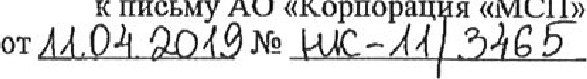 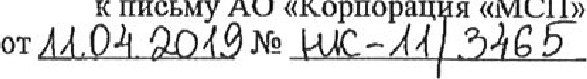 Техническое задание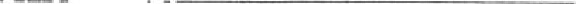 Ориентировочный среднешдовой объ'ем, в сд.изм - нс является офертойТехнические и	Д, 	пуггвпй функциональные	Общиетребовяшви характер истки товара	Домкрат винтовой путевой (далсс-домкртг) предназначен для подъема рельсошпальной решетки в ходе работ по ремоюу и текущему содержанию желе]нодорожното пути,Домкрат виттовой путевой предназначен для эксплуттции в климатических районах с умеренным КЛИМОМ «у 1» катеории размещения 1, группы эксплуатации 5 согласно ГОСГ 15150-69 «Манины. приЬры и друтме технические гвделия. Исполнения для различных климатических районов. Категории, условия эксплуатации, хранения и транспортирования в части воздействия климатических факторов внешней срады» и должсн работ«гь при температуреокружадотцего воздуха от минус 45 до плое 40'С„ Основньте технические требованияСостав вделия и требования к конструкгнвному устройствуДомкрат винтовой путевой должен соответствовать ГОСГ Р 15.301-2016 «Сиисма разработки и постановки продукции на производство. Продукция производственнотехнического назначения. Порядок разрабугки и постановки продукции на производство», а также техническим условиям, согласшитшым с заказчиком (потребителем), по ГОСТ 2.114-2016 «Единая система конструкторской докумснгации (ЕСКД). Технические условия”. Домкртг винтовой путевой должен иметь функцию экстренного (быстрот) сброса.Домкрат винтовой путевой должен поставляться в комплекте с ручным тйковчлом типа РГ.Показатели назначения	Основные технические акте истики о	ВИКОВОЙ)	ого иведеиы в таблице:	Наименование	Значение показагслянс мснссРабочий х	не менее	180	З	М 	кг не более	19Г ттьте	1,	не более	550х190х300Тип	[Ой гайко лет не менее	8Требования безопасности, охраны здоровья и природыДомкрат винтовой путевой должен соответствовать всем требованиям Правил по охране труда, экологической, промышленной и пожарной безопасности при техническом обслуживании и реммпр объектов инфраструктуры путевого комплекса ОАО «РЖД» ПОТР)КД-4100612-ЦП-ЦЦРП-022, ГН 2.23.1313 Гишенические нормативы. Предельно допустимые концентрации ЗШРЮШПОЩИХ веществ в воздухе рабочей зоны. Требования надежност и гарантии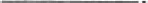 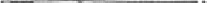 Качество и Наварумность рабсгы домкрата винтово10 путевого должна быть траншрованы втечение не менес 24 месяцев со дня ввода в зксплутащто. хромс плавких вставок, уплоттппелытмх прокладок межщ• фланцами и друптх деталей, нормально изнашиваемых до истечения ФОТ гарантии домкратаСрок гарантии продлевался на срок простя доикрша по вине завода-квпловтеля.ПОКУПНЫС ИЗДСЛИ.Я, предназначенные для юштовлсния деталей и узлов домкрта в соответствии С техническими условиями на покупные ИЗдЦПИЯ для изготовления домкрата. должны 1,пиегь гарантийные срою-1* соогвстсгвуощие тарант йным срокам домкртт.Исполнитель должен устранять за свой счет недостатки, допущенные по собственной вине и обнаруженные в период гирантийнст срока, которые не ПОЗВОЛЯЮГ продолжить нормальную эксшлуатацию ломкртаНедостатки устанякпся после принятия решения в соответствии с распоряжсгшем ОАО «РЖД» от 30 декабря 2015 Ода № 313бр «Об утверждении Стандарта ОАО «РЖД» «Рекламационно.прегегвионная раапа в ОАО «РЖД», Общий иорндокпроведения» (Приложение № О к аукционной докумешацин). При лом ттрттгийный срок продлевается на период в течение которок№) Заказчик нс мог исполыомп, домкрат.Гарантийные сроки по «гдепьным узлам и деталям должны составлять при условии соблюдения норм и правил:Озлрвая установка — согласно техничесюи условии на силовую устновку. рама домкртга — до капитального ремонта (КР)Аккумуляторные бтгареи (при наличии) — нс мснсс 36 мес.;Ощзаска ломкрта - до каттального ремојпд но не более 7 лет (допускается снижение насыщенности цпета п одном и том же диапазоне яркости не более чем на 15 единиц по таблица RAL•Dcsing или по таблице RAL-EfTect не более 2-х тонов);Силовая электрическая проводка (при наличии) — до каптальнојо ремонт, но не более 7 пег, Быстроизнашиваемые узлы и агрегаты— согласно технических условии на узлы и агретгы.Ус»анение недостатков, указанных я настоящем пункте, должно осуществляться исполнителем в течение 5 (пяти) календарных дней с мометпа предъявления состгвсгсгвуюшсј*) требования Заказ мком. Условия эксплуатации х	его диапазона: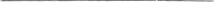 Минимальный нормативный срок нарабстат до отхва (капитального 3000онт мото-часо нс менесВ мя не	ывной 3	егламелп•ното ТО час	согласно	ваний оводс-пп по э	и СИЛОПС[Олет не менее	8Требования безопасности, охраны здоровья и природыКусторез должен соответствовать всем требованиям Правил по охране труда, экодошчсской, промышленной и пожарной безопасности при техническом обслуживании и реможте объектов инфраструктуры путевоаз комплекса ОАО «РЖД» ПОТ РЖД-41ООб12-ЦП-ЦДРП-О22, ГН 22.5.1313 Гигиенические нормативы. Предельно допустимые концежграции залжзнтоиш:х веществ в воз;ухе рабочей зоны. Требования надежности и гарантииКачество и безаварийность работы кустореза. должна бьлъ јарангнрованы в течение не мснее 24 МССЯЦСВ со дня ввода в эксплуатацию, кроме плавких вставок, уплотнительных прокладок межлу фланцами И друптх детлей, нормально юнашиваемых до истечения срока гарантии кустореза.Срок трщттми продлсщк:тся на срок простоя кустореза по вине завода.изготовителя.Поюттные хвделия, прел1Вначенные для ИЗГОТOПления деталей и плов кустореза, в соответегвии е техническими условиями на покупные увделия для и:мтговления кусторщ), должны иметь пртпмйные сроки. соответствующие гараш'ийны,м срокам кусторзт,Качество покупных комплеюуощих изделий транмруегся техническими на данные щце.лия,Исполнитель должен устранять за свой счет недосмгхи, допущенные по собивенной вине и обнаружснныс в период срока, которые не позволят ПРОДОЛЖИТЬ нормшљную эксплуаташпо кустореза,Недосмкхи устраняются после приняли решения в соответствии с распоряжением ОАО «РЖД» от 30 декабря 2015 ода № 3136p «Об утверждении Стандарта ОАО «РЖД» «Рекламационно-прешензионная ра&тта в ОАО «РЖД». Общий порядок проведения» (Приложение № 10 к аукционной ДОКУМе1П1Ц11И)г При лом дранмйный срок продлевает,я rra период в течение кошор010 Заказчик не мог использовать кусторез,Гартлмйные сроки по отдельным узлам и деталям должны составлять при условии соблюдения норм и правил:Силовая установка— согласно технических условий на СШЮВУЮ установку.Рама кустореза—до капитального ремонта (КРУ,Аккуиуляторные батареи (при наличии) — не менее 36 мес.:Окраска кусгорва - до капитального ремокта, но не более 7 лег (допускается снижение насыщенности цвета в одном итом же яркости не более чем на 15 единиц по таблице RAL-Desing или по таблице RAI*ETect не более 2-х тонов);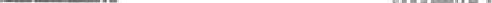 Силовая электрическая проводка (при 	кашпа.тыкл№ ремонта, но не более 7 лет; узлы и агретты— согласно технических условии на узлы и атреппът.Устаненнс нелосгапоов, указанных в настоящем пункте, должно осуществляться исполнителем в течение 5 (пли) калсщдарных дней с момента предъявления соответствующего требования Заказчиком.Условия эксплуатацииХарактеристики рабочего диалвона:климтмческое исполнение У 1 по ГОСТ 15150-69 ГОСТ 1515049 «Матинн, приборы и друтме технические изделия. Исполнения для различных климатических районов.Кивории, условия эксплуатации, хранения и транспортрования в части воздействия климатических факторов внешней среды».•предельные температуры окружающей) воздуха при рабјге и транспортировании от минус 45 до шлос 400С. Численность обслуживающею персонала кустореза - один человек.Конструкция кустореза должна предусматривать:наличие стптгываюшего чипа (счетчика м.го-часов) на силовом атрегтге;наличие клейозения с порядконьм номером и типом кустораа, с использованием машиносчктываемой флуоресцеипюй ударной маркировки; - возможность выполнения техническог» обслуживания и профилактическою ремоша в условиях ремонтных предприятий.Комплектность ПОСГЯвКНКомплекпюстъ кустореза, согласно конструкторской документации на кусторез: - комплект записных частей, инструмента и принадлежностей.запасные части. инструмент и принадлежносги к покупным комплектующим изделиям, Техническая до»межгация:руководство по эксплутпщии;формуляр;каталог •вделия;	-н мы	и алов и запасиых частей для техническотр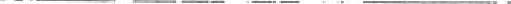 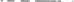 Разгонщик винтовой должен соответствовать всем требованиям Правил по охране труда, экологической, промышленной и пожарной бешпасносги при техническом и ремот: объектов инфраструктуры путевого комплекса ОАО «РЖД» ПОТ РЖД-41ООб12-Щ1-1.ЩРП-О22, ГН ” 5.1313 Гигиенические Предельно допустимые концентрации зшржзняющих веществ в воздухе рабочей зоны. Требования надежности и гарантииКачество и беиварийность раз гонщика должна бьтгьтрщпмрованы в течение не менее 24 месяцев со дня ввода н эксплуатацию, кроме плавких вставок, уплотнительных прокладок между фланцами и друмх деталей. нормально юнашипдсмых до истечения срока гарантии разгонишка.Срок тршггии продлеваещ№я на срок простоя ра (Юјпцика по вине завода-изгиговит•еля.Покупные издслия, предназначенные для изгтовления деталей и узлов разтнщика в соответсгвии линическими условиями на покупные изделия для югоговления разгонщика) , должны ИМСГЬ трантийньте сроки; соответствующие гарантийным срокам разгонщижа,. Качество покупных комплектующих излслиЙ тратпмруется техническИА4 и УСЛОВИЯМИ на данные юделия.Исполнитель должен устранять за свой СЧСТ недостатки, допущешп,те по собсгвенной вине и обнаруженные в период срока, котрые не 1193 волянтг продолжить нормальную эксплуатщпо разгонщиха.Недосттки услзајииотся после пришпмя решения в соотвегствии с распоряжением ОАО «РЖД» от 30 декабря 2015 Ода № 313 бр «Об утверждении Стандарта ОАО «РЖД» «Рекламационно-претешионная работав ОАО «РЖД», Общий порядок проведения» (Приложение 10 к цукциоштой докумежгации). При этом гарщггийный срок продлевается на период втечение которого Заказчик не мог использовать разтнщи:к.Гаракгийнме сроки по отдсльньш увлам и деталям домны сосшавшпъ при условии соблюдения норм и правил:Силовая установка — согласно технических условий на силовуо установку.Рама разогш.ш:ка — до кагмпшп,Н0'О р емокгаАхкумуляторные батареи (при наличии) — не менее 36 мес.;Окраска разткщика - до капитальною ремокга, но нс бодсс 7 лег (допускался снижение насыщенности цвета в одном и том же диапазоне яркости не более чем на 15 единиц по таблице RAL-Desing или по таблице RAL-EfTect не более 2-х онов);Силовая элемрическащ проводка (при наличии) —до капитальном ремоюц но не более 7 лвг; Бьцлро•внатииваемые узлы и агрегцты— согласно технических условли на узлы и алхгаты.Устранение Недостатков, указанных в настоящем тщункте, должно осуществляться исполнителем в течение 5 (пкги) киендарньх дней с момектга предъявления соответстующетхј требования Заказчиком.Характеристики 	ею диапазона:-климатическое исполнение У 1 по ГОСГ 15150-69;-прсдельные темгиершуры окружающего ВОЗщха при рабоп: илранспор-мропашш от минус 45 до плюс 40'С. Численносцъ обслуживающего персонала - один человек.Конструкция разгонщика винтового должнаналичие клеймения с порядковым номером и типом разошцид с исполкзованием машиносчуп•ываемой флуоресцентной ударной маркировки; - возможность выполнениятеагическот обслуживания и профшттическото ремонта в условиях ремојштьх предприятий.Комплектность поставкиКомплектность 	винтового, согласно конструкторской докумекгации нарихтовщик:комплект запасных чакл-ей, инструмекта и принадлежностей.запасные части, инструмент и принадлежносги к покупным комплеюуощим ;вдели.ям, Техническая документация:руководиво по эксплуатации;паспорк-,формуляр; каталог целия•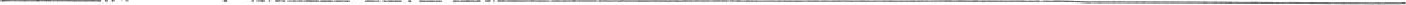 Быстроюнашиваемые узлы и атрегаты — согласно техническт условий на утлы и шрегт-ы.Усјранение недосппжов, указанных в настоящем должио осуществлхгься исполнителем в течение 5 (пят) календарных дней с момсша предъявления соопегспзутощцо требования Зактчиком.Характеристики рабочего диап:вон а:•климщгичссњое исполнение У 1 по ГОСГ 1515049 «Машины. приборы и друже технические тлелия. Исполнения для различных климатическуж районов. Категории, условия эксплуапщии, хранения и транспортирования в воздействия клшапшчсских факторов внешней среды» -предельныетемпертуры окружающст воздуха при paQ)TC и лранспорптровании от минус 45 до плюс 400С.Конструкция станка должна предусматривать:наличие Считывающей) чипа (считчика мош-чјСОв) на СИЛОВОМ штегле;-111ПИчис КД с$ћ:ения с порядковым номером и типом станка. с использованием машиносчкљшаемой флуоресцетпжой ударной маркировки; - возможность выполнения техническот обслуживания и профилактическоП') ремскга в условиях ремонтных тгрк;дтриягий. Комплектность поставкиКомплектосгь станка, согласно канирукгорекой документации на сгалок КОМПЛЕКТ запасных частей, инструмента и принадлежностей.запасные част, инструмент и принадлежнолм к поупным комплектующим изделиям, Техническая документация:руководство по эксплуатации; - паспорт:формуляр;каталог »вделия;нормы расхода материалов и запасных часкей для технического облуживания;лришшпишп,ные электрические, пневматические и гидравлические схемы;ИЛЛЮСТРИРОВШ[НЫС памятки по провсдсшпо ЕГО, 	, ТОД ТО•З;таблица окраски элементов с•тнкц RAL-Dcsing и RAL-EfectТребования К упаковке и хранению(Жалок, запасные част, инструмент, принадлежносгя и эксплуаТТИНOННШ1 докумсжпщия, должны бьпь утакованы в ящики в соответствии с троимиями ГОСТ 2991-85 «Ящики дощатые неразборные для хрузов массой до 500 кг. Общие технические требования» , , ктегория упаковки — КУ-1 ГОСГ 23170-78 «Упаковка для юделий машиностроения. Общие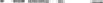 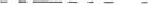 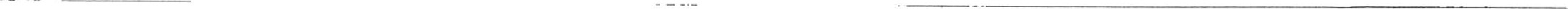 Консервация запасных частей, инклрумен•м и принадлежностей должна соответствовать ГОСГ «Ециная система защиты ог корразии И старения. Временная противокоррозионная защит ьвдслик Общие требования»; вариднг защиты- ВЗ-1. вариант внутренней упаковки - BY-l, срок защиты в условиях хранения Ж —24 месяца. Срок хранения при заводской консервации нс шести месяцев, при повторной консервации — 12 месяцев.Рельсосверщтдьный клунок. 06111№e требования:Рельсосверлильный станок (далее-стнок) предназначен для сверления отверстий под стыковые болты в закаленных и незакаленных рельсах при аварийнсувоссгаиовшельных ра&пвх и ремоюах железнодорожнст пути. (}јанок предназначен для эксплутации в КЛИМтИ'КСкИХ районах с умеренным климттм «У 1» категории размещения группы эксплуапцџш 5 согласно ГОСГ 1515049 «Машины, ттрОры и друмс техничесю'е изделия. Исполнения для различных климтмческих районов. Категории, условия хранения И транспорптрования в ча.кти воздействия климатических факторов ВНСШНСй среды». Станок должен ра&пап, при температуре воздуха от минус 45 до ПЛюС на высоте над уровнем моря не (Тее 1200 м.Основные технические требования:Сосгав кзде.лия и зрефвания к конслрукпшному устройству(Жнок должен соогвеп:пшвать ГОСГ Р 15301-2016 «система разработки и постановки продукции на производсшо. Продукция проюводсгвенжутехиическог» назначения. Пордцок и ПОСтНовкИ продукции на производство», а таюке техническим условиям, согласомнным е закочиком (потребъттелем), по ГОСГ 2.114-2016 «Единая система конструктрской документации (ЕСКД). Технические условия».Сгалок ДОЛЖСН обеспечивать сверление огверсл•й в рельсах липон Р5О. Рб5, Р75. Конлрукция станкалолкна обеспечивать лепмй, быстрый, точный мош•аж и демокгаж наВ качестве привода спиок должен њмељ ДВСПри прошводсгве раатгполжна обеспечиваться высокая ТОчнОСТь расположения огверсмя и тчество поверхности отверстия, Стнск должен имлъ аттоматмческую рабочуо подачу и ускоренный оТВОД сверла после окончания цикла сверления.Конструкция станкадолжна позволлъ прњменять при сверлении отверстии сверла с механическим крсплснисмтвердосплавных пластин, сверлас напаяннымитвсрдосплавньми пластинами и е виды с л,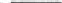 Комплектность станка, согласно констукторской ДОКУМентации данного станка комплект заласных частей, инструме[пв и принадлежностейзапасные част, инструмент и принадлежтјост•м к покупным комплектующим кзделиям, Техни ческая документация:руководство по эксплуатщм;паспорт;формуляр;кштлог шделия;нормы расхода материалов и запасных часхй для технического облуживания;принципиальные электрические, пневматические и пшравлические схемы;ишиос[рированные памхкхи по проведению ЕЛО; ТО- 1, ТО-2, ТО-З',-1*блица окраски элементов станка 	и RAL-EfTeetТребования к уиаковке и хранениюСканок, запасные части, инструмент, принадлежности и эксплуатационная докумејпзщчя, должны быть упакованы в ящики в соответствии с требованиями ГОСТ 2991-85, кагегорля упаковки — КУ-1 ГОСТ 23170-78, Консервация запасных частей, инс•румењга и принадлежностей должна соответствовать ГОСГ 9.0[4-78: защкгы - ЕВ- 1, вариант внулренней упаковки - ВУЗ , срок защиты в условиях хранения Ж— 24 месящСрок хранения при заводской консервации не аллее шести месяцев, при поворной консервации— [2 месяцев.9. Рихтовщик щџп•овођОбщие требования.“Рюсшшцик ВШП№воЙ (далее-рихтовщик) предназначен для рихтовки пум в плане при текущем содержании и ремонге железнодорожного тугиРИХТОВЩИК виковой предназначен для эксплуатации в мимтгичсских райони с умерсжным климатом «У 1 » категории размещения 1, группы эксплуатации 5 согласно ГОСТ 1515049 и должен работать при температуре окружающею воз»гха от минус 45 до плос 4СС. Основные технические требованияСост.“ изделия и требования к конструктивному устоИствуРихтовщик никговой доугжен соответствовать ГОСТ Р «Сисгсма разрабспхи и постановки ПРООЦИИ на производство. Продукшш прошводственно•темшческопз назначения, ПОРЯДОК разработки и постановки продукции на производство», а татке техническим условиям, согласованным с заказчиком (пшребителем), по ГОСГ 2. 14-2016 «Единая сискема конструктрской документации (ЕСКД). Технические условия“, Рихтвщик винтовой должсн поскандшъся в комплеюе с юпочом трещогкой типа КТ, Показатели назначенияТребования безопасности, охраны здоровья н природыРихтовщик виновой ДОЛжн сответстовтгь всем треФваниям Правил по охране труда, экологической, промышленной и пожарной безопасности при техническом обслуживании и ремонте объектов инфрасгруклуры путевого комплекса ОАО «РЖД» ПОТ Р)КД-41С0б12-ЦП-ЦЦРП.О22, ГН 225,1313 Гипзенические нормативы, Предельно допуспеиые концентрации залжзняющих веществ н воздухе рабочей зоны.Требования надежности и гарантииКачество и безаварийносљ работ рихтовщика домна быть гармпжраваны в течение не менее 24 месяцев со дня ввода в эксплуатацию, кроме плавких вставок, уплотнительных прокладок между фланцами и ДРУГИХ деталей, нормачьно юнашиваемых до илечения срока гарантии рихтовщика Срок трангии продлевается на срок простоя рихтовщика по вине завода. изтхттовит едя,Покупные тлел:ия, предназначекцгыс для шттовления деталей и узлов рихтовщика, В соотвисгвии с техничес»мми условиями на покуштые юделия для изготовления рихтовщика, должны шсгь трајпийиые сроки. соответо•вуощие трангийным срокам рихтовщика-Качссгво по	ьтх компле ощихизделий 	гп стсял№мшчсскими ловили на данные елия.Основные технические требоваСостав шделия и требования к конструктивному уиройспзуСтанок должен соотешсшовагь ГОСТ Р 15.301-2016 «Система ршработки и постановки продукции на производство, Продукция прошводсшсшю-тсхническолз ноначешм, Порњдок разработки и постановки продукции на производсгво», а также техническим условиям, согласованным заказчиком (појребтелем), по ГОСТ 2.114-2016 «Единая система конарукгорской документации (ЕСКД). Технические условия».Тележка должна быть легкой конструкции, перемещающаяся по пущ оборудованная четырьмя роликами с одной ребордой, с электрической изоляцией рельсовых ню•ей, для требуемой колеи пути,Подвижный шлифовальный блок должен обеспечивать наклон шлифовальноп,э крута не менее 300 в обе стороны от вертикальной плоскостиПоказатели назначенииОсновные технические	истки иведеиы в таблице;	Наименование показателя	Значение показателя1 Тип двигателя	Бензиновый шитедьв его 2 Мощн л. не менее	6 з вка лов наклона алышл овального с не менее 4 Частога ения дв об./миу не мснсс 3600Шли овальный	не менее	0-200 05х32У вент, 	и	д А не болес	ПОМасса станка в сбо кг не более	107Минимальный нормативный срок наработки (до катлтгальнот ремонт), мото3000 часо нс менееВ мя н	мной эксгтддцщцщцгегтп•д	гламекгното ТО час	согласно	ваниИ о 	экс аттики силового а	К	6 лет не менее	8Требования безопасноепт, охраны здоровья природы()тнокдојцжен сслвехпвоптгь всем требованиям Правил по охране труда, экологической, промышление й и пожарной безопасности при техническом обслуживании и ремонте объектов инфраструюуры путевок» комплекса ОАО «РЖД» ПОГ РЖД-41006 [2-ЦП-!.ЩРП-О22, ГН 225.1 З З Гимежические нормативы. Предельно ДОТтуспгмыс концентрации загрњзнтоишх веществ в воздухе рабочей зоны.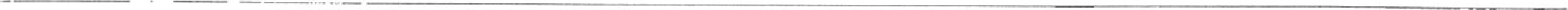 Требования надежности и гарантииКачесгви и ланка должна бьпъ трашмрованы в течение не менее 24 месяцев со лия ввода л эксплуатацию. кромс плавких нсжвок, уцлоттщј№льных прокладок между фланцами И других дсгале'( нормально ю нашиваемых до ж:течения срока 13рант•ии стнка.Срок гармггии продлевается на срок простоя сганка по вине завода.шџгопите.ля.Покупные изделия, предназначенные для гвкџтовления деталей и узлов станка, в соответствии с техническими условиями на покупные для юготОвлСния CIililka, дОЛЖНЫ иметь трангийные сроки. соответствующие гара}И14йиым срокам станка,Качество покупных комплектующих изделий гершпмруетея техническими условиями на данные изделия.Исполнитель должен устаият•ь за свой счес недостатки, допущенные по собственной вине и обнаруженные в период гарантийного срока; которые не позволяют продолжш•ь нормальную ЭКСПЛУЛПЦЪЕО панкаНедостатки уклраняк:пся после принятия решения в ссответсгвии с распоряжением ОАО «РЖД» от 30 декабря 2015 года № 313 бр «Об утверждении стандарта ОАО «РЖД» «Рекламационно-прџгешионная работав ОАО «РЖД». Общий порядок проьсдсния» (Приложение N2 1 О к аукционной докумегггации). При том срокпродлевается на период » течение которого Заказчик пе мос использовать еганок.Гарантийные сроют по отдельным узлам и деталям должны сокаавлжгь при условии соблюдения норм и правил;Силовая установка — согласНО ТСХНИЧсСКИ.Х условий на силовую установку;Рама еганка — до каштальното ремонта (КРУ,Аккумуляторные батареи (при наличии) — не менее 36 мес.;Окраска станка - до кал;пального реножга, но не более 7 ли (допускается снижение насыщенности цвет н одном и том же диапазоне яркости не более чем на 15 единиц по таблице RAL-Desing или по таблице RAL-ETect не более 2-х тонов);Силовая электрическая проводка (при наличии) — до кагпп•альнот ремонта, но не 	7 лет,Быстроизнашиваемые узлы и шректгы— согласно технических условии на узлы и атрегаты ,Ущранение недосгткощ указанных в настоящем пук-те, должНО осуществляться исполнителем в лечение 5 (пяти) календарных дней с момента предъявления сосивцџ;твующего требования Заказчиком. Условии эксплуатацнн х	ислтки бочего диапазона:„климатичех;кое исполнение У 1 по ГОСГ 1515049;-нредсльные температуры окружающего вшщха при и транспортировании минус 45 до ПЛЮС 400С. Чис.лешјосп. обслуживающей) персонала два человекаКонструкция станка должна предусматривать:наличие считывающего чипа (счстч ика мото-часов) на силовом агрсгатс;наличие клеймения с порядковым номером и зудом сканка, с использованием машинос•птгьтвасмой флуоресцентной ударной маркировки;возможносљ выполнения техническотх) обслуживания и профилактическот ремонт в условиях ремонтных предприятий, КОМПЛСКТ11ОСТЬ поставкиКомплектность станд согласно конструкторской документации на данный станок: — комплект запасных частей, инструмента и принадлежностей.запасные части, инсцзумекг и принадлежности к покупным комплектующим юделиям, Техническая документация:руководство по эксплуатации;паспорт;формуляр;каталог изделия;нормы расхода материшюв и запасных частей для техническот облуживания;принципиальные электрические, пневматические и пшравлические схемы; - иллюстрированные памяти по Проведению ВТО. ТО-1, ТОД ТОВ; - таблица окраски элементов станка RAL-DesingHRAL-EITect.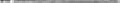 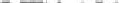 Требования к упаковке и хранениюСмок. запасные част. интрумст, принадлежност и эксплуатационная документация, должны бьпъ упакованы в ящшм в соотввгствии лребованиями ГОСТ 2991-85, категория упаковки — kY-l ГОСТ 23170-78. Консервация запасных частей, инструмента и принадлежностей должна соответствовать ГОСГ 9,014-78: вариант защиты • B3-l, варианг внутренней упаковки - ВУ-1 , срок защиты в условиях хранения Ж — 24 МесяцаСрок хрансјмя при заводской консервации не более шести месяцев, ПРИ поторноЙ консервации — 12 месяцев.Кран ручной КОЗЛОВОй Общие требования:Кран ручной козловой (далее - край) предназначендля смены и перемещения рельсов по железнодорожным пулям при текущем содержании и ремогпе железнодорожного шуги. Съемный Кран ручной козловой преднвначен для экспдуапщии в юимашческих районах с умеренным пимтпз.м «У 1» катетрии размещения 1, шрутпты эксплуатации 5 согласно ГОСГ 1515049 «Машины, приборы и другие технические изделия, Исполнения для различных кдимттических районов, Катитрии, условия эксплуатации. хранения и транспортирования в част водейсгвия климатических факторов внешней среды» и дол•жен рабогать при температуре окружающего воздуха от минус 45 до плос 400С, на высоте над уровнем моря нс алтее 1200 м.Основные технические требова кия:Состав изделия и требования к конструктивному устройствуСъемный Кран ручной козловой для перевозки рельсов должен соответствовать ГОСГ Р 15.301-2016 «Система рорабогкии постановки продукции на производство. Продукция производственно-технического пазйачения. Порядок разработки и посТановкм продукции на проюволсгво», а также техническим условиш, согласованным с заказчиком (птребкгелем) по ГОСТ 2,114-2016 «Единая система конструкторской докумежтации(ЕСЩђ. Техническиеусловия".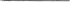 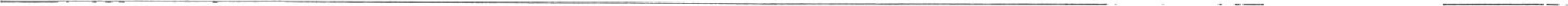 сток.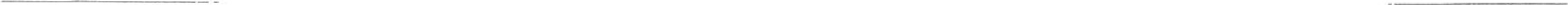 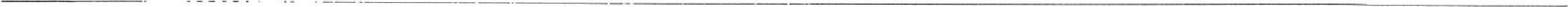 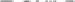 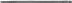 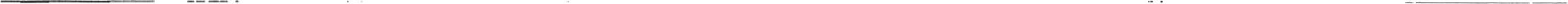 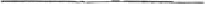 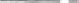 Номенклаа с едств малой механизации для ОАО «РЖ »Наименование продукцииТехнические требования к оборудованиюТехнические требования к оборудованиюОриентировочный • среднегодовой объем, в ед,измДомкрат винтовойСогласно техническим и функциональньгм хараюеристикам товараСогласно техническим и функциональньгм хараюеристикам товара3302Кусторез с двигатслсм внутреннего сгоранияСогласно техническим и функциональным хараюерисгикам товараСогласно техническим и функциональным хараюерисгикам товаразУстройство 111ТЯжное гидравлическосСогласно техническим и функциональным характеристикам товараСогласно техническим и функциональным характеристикам товара1204Гамковерт ударный портативныйСогласно техническњм и функциональным характеристикам товараСогласно техническњм и функциональным характеристикам товара755Разгонщик винтовойСогласно техническим и функциональным хараперисмкам товараСогласно техническим и функциональным хараперисмкам товара190Рельсорезный станокСогласно техническим и функциональным характеристикам товараСогласно техническим и функциональным характеристикам товара5207Станок рельсосверлильныйСогласно техническим и функциональным харакк№ристикам товараСогласно техническим и функциональным харакк№ристикам товара75Рельсосверлильный станокСогласно техническим и функтшональным характериликам товараСогласно техническим и функтшональным характериликам товара3459Рихтовщик винтовойСогласно техническим и функциональным характеристикам товараСогласно техническим и функциональным характеристикам товара39010Станок для шлифования элсмсгттов верхнего строения пумСогласно техническим и функциональным характеристикам товараСогласно техническим и функциональным характеристикам товара435Кран ручной козловойСогласно техническњм ж функциониъкым характеристикам товараСогласно техническњм ж функциониъкым характеристикам товара95012ШпалоподбойкаСогласно техническим и функциональным характеристикам товараСогласно техническим и функциональным характеристикам товара32013Клоч путевой моторныйСогласно аехническњм и функциональным характеристикам товараСогласно аехническњм и функциональным характеристикам товара10514Ключ шурупогаечныйСогласно техническим и функциональным характеристикам товараСогласно техническим и функциональным характеристикам товара515-кшшатичсскос исполнение У 1 по ГОСГ 1515049 «Машины, приборы и другие технические изделия, Исполнения для различных климатических районов. Ктејории; условия эксплуатации, хранения илранспоршрования в части воздействия климпическ.их факторов внешней среды»; -прсдельные температурьт окружщощет воздуха при рабле и транспормровании от минус 45 до плюс 40?С, Численность обслуживающей) персонала домкрата - один человека.Конструкижя винтового дом крата должна предусматривать:наличие клеймения с порядковым номером и типом домкрата. с использованием машишсчнгьшаемой флуоресцетюй ударной маркировки; - ВОЗМОЖНОсть выполнения техническо[Р обслуживания и профилактического ремонт в условиях ремонтных предприятий.	Ком 	ггь посга вкиКомплектность домкрата. согласно констукгорской докуменпщии надомж•рат;комплект запасных частеЙ, инструмента и принадлежностей.запасные част; инструмент и принадлежности к покутптьги комплемуощим изделит, Техническая документация:руководимо по зксплутгации;паспорт;формуляр;каталог ;вделия•,нормы расхода мтриалов и заласных часчей для технического облуживания; - принципиальные гидравлическте схемы;иллюстрированные памятки по проведению ЕГО, ТО- 1, Т-2, ТОЛ; - таблица окраски домкрата RAL-Desing и RAL-ElTect.Требования к упаковке и хранениюДомкрат, запасные част, инструмент, принадлежности И эксплуапщионная докумејп•ация, доЛЖНЫ быть упакованы в ящики в соответствии с требованиями ГОСТ 2991-85' категория упаковки — kY-l ГОСТ 23170-78, Консервация зтпасаых чае«зй, инбрумекта и принадлежностей должна соответствовать ГОСГ 9-014-78: вариант защиты - B3-l , вариант внутренней упаковки - BY-l. срок зашиты в условиях хранения — 24 месяцаСрок хранения ПРИ заводской консервации не более шест месяцев, при повторной консервации — 12 месяцев.двигателем внщеннего сгорания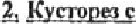 Общие требованияКусторез с двупителем япутрсннегр сгорания (далее-кусгорез) предназначен для расчистки площещей, заросших кустарником и мелколесьем, за один непрерывный рабочий цикл од мм оператором,Конструкция кусторет должна обеспечьть опертгору превосходный обзор зоны расчиџгют в любом р“чем положении.Кустрех предназначен для эксплуатации в юлимшмческих районах с умеренным климатом ктетор;ш размещения 1, группы эксплуатации 5 согласно ГОСГ 15150-69 «Машины, ириборы н друзме технические изделия, Исполнения ди различных њшшатичесшх районов. Категории, условия эксплуатации, хранения и транспортирования в части воздействия юшмаптчсских факторов внешней среды»Кустрр<$ должен работать при температуреокружтощет воздуха ог минус 45 до плос 40 РС, на высоте над уровнем моря не более 1200 м. Осн овны е пхни ческие требованияСотв 1ВДСЛИЯ и ареажания к конструктивному устойсгвуКусторез должен соответствовать П)СГ Р 1530[-2016 «Система разработки и постановки продукции на проьоводслво. Продукция прошводсгвешю-тсмшческого назначения.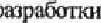 Порядок и поспновки про»тагии на производство», атакжс техничсскњмусловнялч согласованным сза,казчиком (потребт•елем), по ГОСТ 2.1[4-2016 «Единац система конструктрской докумстгга.ции (ЕСКД. Технические условия»Кусгоретдолжен состоять из днитцтејш внутреннею страния, плинги, редуктора, ручки и сменного рабочего органа.Показатели назначения	Основные 	ха акте истики введены в таблице:	Наименование показателя	Значение показателя-кшшатичсскос исполнение У 1 по ГОСГ 1515049 «Машины, приборы и другие технические изделия, Исполнения для различных климатических районов. Ктејории; условия эксплуатации, хранения илранспоршрования в части воздействия климпическ.их факторов внешней среды»; -прсдельные температурьт окружщощет воздуха при рабле и транспормровании от минус 45 до плюс 40?С, Численность обслуживающей) персонала домкрата - один человека.Конструкижя винтового дом крата должна предусматривать:наличие клеймения с порядковым номером и типом домкрата. с использованием машишсчнгьшаемой флуоресцетюй ударной маркировки; - ВОЗМОЖНОсть выполнения техническо[Р обслуживания и профилактического ремонт в условиях ремонтных предприятий.	Ком 	ггь посга вкиКомплектность домкрата. согласно констукгорской докуменпщии надомж•рат;комплект запасных частеЙ, инструмента и принадлежностей.запасные част; инструмент и принадлежности к покутптьги комплемуощим изделит, Техническая документация:руководимо по зксплутгации;паспорт;формуляр;каталог ;вделия•,нормы расхода мтриалов и заласных часчей для технического облуживания; - принципиальные гидравлическте схемы;иллюстрированные памятки по проведению ЕГО, ТО- 1, Т-2, ТОЛ; - таблица окраски домкрата RAL-Desing и RAL-ElTect.Требования к упаковке и хранениюДомкрат, запасные част, инструмент, принадлежности И эксплуапщионная докумејп•ация, доЛЖНЫ быть упакованы в ящики в соответствии с требованиями ГОСТ 2991-85' категория упаковки — kY-l ГОСТ 23170-78, Консервация зтпасаых чае«зй, инбрумекта и принадлежностей должна соответствовать ГОСГ 9-014-78: вариант защиты - B3-l , вариант внутренней упаковки - BY-l. срок зашиты в условиях хранения — 24 месяцаСрок хранения ПРИ заводской консервации не более шест месяцев, при повторной консервации — 12 месяцев.двигателем внщеннего сгоранияОбщие требованияКусторез с двупителем япутрсннегр сгорания (далее-кусгорез) предназначен для расчистки площещей, заросших кустарником и мелколесьем, за один непрерывный рабочий цикл од мм оператором,Конструкция кусторет должна обеспечьть опертгору превосходный обзор зоны расчиџгют в любом р“чем положении.Кустрех предназначен для эксплуатации в юлимшмческих районах с умеренным климатом ктетор;ш размещения 1, группы эксплуатации 5 согласно ГОСГ 15150-69 «Машины, ириборы н друзме технические изделия, Исполнения ди различных њшшатичесшх районов. Категории, условия эксплуатации, хранения и транспортирования в части воздействия юшмаптчсских факторов внешней среды»Кустрр<$ должен работать при температуреокружтощет воздуха ог минус 45 до плос 40 РС, на высоте над уровнем моря не более 1200 м. Осн овны е пхни ческие требованияСотв 1ВДСЛИЯ и ареажания к конструктивному устойсгвуКусторез должен соответствовать П)СГ Р 1530[-2016 «Система разработки и постановки продукции на проьоводслво. Продукция прошводсгвешю-тсмшческого назначения.Порядок и поспновки про»тагии на производство», атакжс техничсскњмусловнялч согласованным сза,казчиком (потребт•елем), по ГОСТ 2.1[4-2016 «Единац система конструктрской докумстгга.ции (ЕСКД. Технические условия»Кусгоретдолжен состоять из днитцтејш внутреннею страния, плинги, редуктора, ручки и сменного рабочего органа.Показатели назначения	Основные 	ха акте истики введены в таблице:	Наименование показателя	Значение показателя-кшшатичсскос исполнение У 1 по ГОСГ 1515049 «Машины, приборы и другие технические изделия, Исполнения для различных климатических районов. Ктејории; условия эксплуатации, хранения илранспоршрования в части воздействия климпическ.их факторов внешней среды»; -прсдельные температурьт окружщощет воздуха при рабле и транспормровании от минус 45 до плюс 40?С, Численность обслуживающей) персонала домкрата - один человека.Конструкижя винтового дом крата должна предусматривать:наличие клеймения с порядковым номером и типом домкрата. с использованием машишсчнгьшаемой флуоресцетюй ударной маркировки; - ВОЗМОЖНОсть выполнения техническо[Р обслуживания и профилактического ремонт в условиях ремонтных предприятий.	Ком 	ггь посга вкиКомплектность домкрата. согласно констукгорской докуменпщии надомж•рат;комплект запасных частеЙ, инструмента и принадлежностей.запасные част; инструмент и принадлежности к покутптьги комплемуощим изделит, Техническая документация:руководимо по зксплутгации;паспорт;формуляр;каталог ;вделия•,нормы расхода мтриалов и заласных часчей для технического облуживания; - принципиальные гидравлическте схемы;иллюстрированные памятки по проведению ЕГО, ТО- 1, Т-2, ТОЛ; - таблица окраски домкрата RAL-Desing и RAL-ElTect.Требования к упаковке и хранениюДомкрат, запасные част, инструмент, принадлежности И эксплуапщионная докумејп•ация, доЛЖНЫ быть упакованы в ящики в соответствии с требованиями ГОСТ 2991-85' категория упаковки — kY-l ГОСТ 23170-78, Консервация зтпасаых чае«зй, инбрумекта и принадлежностей должна соответствовать ГОСГ 9-014-78: вариант защиты - B3-l , вариант внутренней упаковки - BY-l. срок зашиты в условиях хранения — 24 месяцаСрок хранения ПРИ заводской консервации не более шест месяцев, при повторной консервации — 12 месяцев.двигателем внщеннего сгоранияОбщие требованияКусторез с двупителем япутрсннегр сгорания (далее-кусгорез) предназначен для расчистки площещей, заросших кустарником и мелколесьем, за один непрерывный рабочий цикл од мм оператором,Конструкция кусторет должна обеспечьть опертгору превосходный обзор зоны расчиџгют в любом р“чем положении.Кустрех предназначен для эксплуатации в юлимшмческих районах с умеренным климатом ктетор;ш размещения 1, группы эксплуатации 5 согласно ГОСГ 15150-69 «Машины, ириборы н друзме технические изделия, Исполнения ди различных њшшатичесшх районов. Категории, условия эксплуатации, хранения и транспортирования в части воздействия юшмаптчсских факторов внешней среды»Кустрр<$ должен работать при температуреокружтощет воздуха ог минус 45 до плос 40 РС, на высоте над уровнем моря не более 1200 м. Осн овны е пхни ческие требованияСотв 1ВДСЛИЯ и ареажания к конструктивному устойсгвуКусторез должен соответствовать П)СГ Р 1530[-2016 «Система разработки и постановки продукции на проьоводслво. Продукция прошводсгвешю-тсмшческого назначения.Порядок и поспновки про»тагии на производство», атакжс техничсскњмусловнялч согласованным сза,казчиком (потребт•елем), по ГОСТ 2.1[4-2016 «Единац система конструктрской докумстгга.ции (ЕСКД. Технические условия»Кусгоретдолжен состоять из днитцтејш внутреннею страния, плинги, редуктора, ручки и сменного рабочего органа.Показатели назначения	Основные 	ха акте истики введены в таблице:	Наименование показателя	Значение показателя-кшшатичсскос исполнение У 1 по ГОСГ 1515049 «Машины, приборы и другие технические изделия, Исполнения для различных климатических районов. Ктејории; условия эксплуатации, хранения илранспоршрования в части воздействия климпическ.их факторов внешней среды»; -прсдельные температурьт окружщощет воздуха при рабле и транспормровании от минус 45 до плюс 40?С, Численность обслуживающей) персонала домкрата - один человека.Конструкижя винтового дом крата должна предусматривать:наличие клеймения с порядковым номером и типом домкрата. с использованием машишсчнгьшаемой флуоресцетюй ударной маркировки; - ВОЗМОЖНОсть выполнения техническо[Р обслуживания и профилактического ремонт в условиях ремонтных предприятий.	Ком 	ггь посга вкиКомплектность домкрата. согласно констукгорской докуменпщии надомж•рат;комплект запасных частеЙ, инструмента и принадлежностей.запасные част; инструмент и принадлежности к покутптьги комплемуощим изделит, Техническая документация:руководимо по зксплутгации;паспорт;формуляр;каталог ;вделия•,нормы расхода мтриалов и заласных часчей для технического облуживания; - принципиальные гидравлическте схемы;иллюстрированные памятки по проведению ЕГО, ТО- 1, Т-2, ТОЛ; - таблица окраски домкрата RAL-Desing и RAL-ElTect.Требования к упаковке и хранениюДомкрат, запасные част, инструмент, принадлежности И эксплуапщионная докумејп•ация, доЛЖНЫ быть упакованы в ящики в соответствии с требованиями ГОСТ 2991-85' категория упаковки — kY-l ГОСТ 23170-78, Консервация зтпасаых чае«зй, инбрумекта и принадлежностей должна соответствовать ГОСГ 9-014-78: вариант защиты - B3-l , вариант внутренней упаковки - BY-l. срок зашиты в условиях хранения — 24 месяцаСрок хранения ПРИ заводской консервации не более шест месяцев, при повторной консервации — 12 месяцев.двигателем внщеннего сгоранияОбщие требованияКусторез с двупителем япутрсннегр сгорания (далее-кусгорез) предназначен для расчистки площещей, заросших кустарником и мелколесьем, за один непрерывный рабочий цикл од мм оператором,Конструкция кусторет должна обеспечьть опертгору превосходный обзор зоны расчиџгют в любом р“чем положении.Кустрех предназначен для эксплуатации в юлимшмческих районах с умеренным климатом ктетор;ш размещения 1, группы эксплуатации 5 согласно ГОСГ 15150-69 «Машины, ириборы н друзме технические изделия, Исполнения ди различных њшшатичесшх районов. Категории, условия эксплуатации, хранения и транспортирования в части воздействия юшмаптчсских факторов внешней среды»Кустрр<$ должен работать при температуреокружтощет воздуха ог минус 45 до плос 40 РС, на высоте над уровнем моря не более 1200 м. Осн овны е пхни ческие требованияСотв 1ВДСЛИЯ и ареажания к конструктивному устойсгвуКусторез должен соответствовать П)СГ Р 1530[-2016 «Система разработки и постановки продукции на проьоводслво. Продукция прошводсгвешю-тсмшческого назначения.Порядок и поспновки про»тагии на производство», атакжс техничсскњмусловнялч согласованным сза,казчиком (потребт•елем), по ГОСТ 2.1[4-2016 «Единац система конструктрской докумстгга.ции (ЕСКД. Технические условия»Кусгоретдолжен состоять из днитцтејш внутреннею страния, плинги, редуктора, ручки и сменного рабочего органа.Показатели назначения	Основные 	ха акте истики введены в таблице:	Наименование показателя	Значение показателя-кшшатичсскос исполнение У 1 по ГОСГ 1515049 «Машины, приборы и другие технические изделия, Исполнения для различных климатических районов. Ктејории; условия эксплуатации, хранения илранспоршрования в части воздействия климпическ.их факторов внешней среды»; -прсдельные температурьт окружщощет воздуха при рабле и транспормровании от минус 45 до плюс 40?С, Численность обслуживающей) персонала домкрата - один человека.Конструкижя винтового дом крата должна предусматривать:наличие клеймения с порядковым номером и типом домкрата. с использованием машишсчнгьшаемой флуоресцетюй ударной маркировки; - ВОЗМОЖНОсть выполнения техническо[Р обслуживания и профилактического ремонт в условиях ремонтных предприятий.	Ком 	ггь посга вкиКомплектность домкрата. согласно констукгорской докуменпщии надомж•рат;комплект запасных частеЙ, инструмента и принадлежностей.запасные част; инструмент и принадлежности к покутптьги комплемуощим изделит, Техническая документация:руководимо по зксплутгации;паспорт;формуляр;каталог ;вделия•,нормы расхода мтриалов и заласных часчей для технического облуживания; - принципиальные гидравлическте схемы;иллюстрированные памятки по проведению ЕГО, ТО- 1, Т-2, ТОЛ; - таблица окраски домкрата RAL-Desing и RAL-ElTect.Требования к упаковке и хранениюДомкрат, запасные част, инструмент, принадлежности И эксплуапщионная докумејп•ация, доЛЖНЫ быть упакованы в ящики в соответствии с требованиями ГОСТ 2991-85' категория упаковки — kY-l ГОСТ 23170-78, Консервация зтпасаых чае«зй, инбрумекта и принадлежностей должна соответствовать ГОСГ 9-014-78: вариант защиты - B3-l , вариант внутренней упаковки - BY-l. срок зашиты в условиях хранения — 24 месяцаСрок хранения ПРИ заводской консервации не более шест месяцев, при повторной консервации — 12 месяцев.двигателем внщеннего сгоранияОбщие требованияКусторез с двупителем япутрсннегр сгорания (далее-кусгорез) предназначен для расчистки площещей, заросших кустарником и мелколесьем, за один непрерывный рабочий цикл од мм оператором,Конструкция кусторет должна обеспечьть опертгору превосходный обзор зоны расчиџгют в любом р“чем положении.Кустрех предназначен для эксплуатации в юлимшмческих районах с умеренным климатом ктетор;ш размещения 1, группы эксплуатации 5 согласно ГОСГ 15150-69 «Машины, ириборы н друзме технические изделия, Исполнения ди различных њшшатичесшх районов. Категории, условия эксплуатации, хранения и транспортирования в части воздействия юшмаптчсских факторов внешней среды»Кустрр<$ должен работать при температуреокружтощет воздуха ог минус 45 до плос 40 РС, на высоте над уровнем моря не более 1200 м. Осн овны е пхни ческие требованияСотв 1ВДСЛИЯ и ареажания к конструктивному устойсгвуКусторез должен соответствовать П)СГ Р 1530[-2016 «Система разработки и постановки продукции на проьоводслво. Продукция прошводсгвешю-тсмшческого назначения.Порядок и поспновки про»тагии на производство», атакжс техничсскњмусловнялч согласованным сза,казчиком (потребт•елем), по ГОСТ 2.1[4-2016 «Единац система конструктрской докумстгга.ции (ЕСКД. Технические условия»Кусгоретдолжен состоять из днитцтејш внутреннею страния, плинги, редуктора, ручки и сменного рабочего органа.Показатели назначения	Основные 	ха акте истики введены в таблице:	Наименование показателя	Значение показателя-кшшатичсскос исполнение У 1 по ГОСГ 1515049 «Машины, приборы и другие технические изделия, Исполнения для различных климатических районов. Ктејории; условия эксплуатации, хранения илранспоршрования в части воздействия климпическ.их факторов внешней среды»; -прсдельные температурьт окружщощет воздуха при рабле и транспормровании от минус 45 до плюс 40?С, Численность обслуживающей) персонала домкрата - один человека.Конструкижя винтового дом крата должна предусматривать:наличие клеймения с порядковым номером и типом домкрата. с использованием машишсчнгьшаемой флуоресцетюй ударной маркировки; - ВОЗМОЖНОсть выполнения техническо[Р обслуживания и профилактического ремонт в условиях ремонтных предприятий.	Ком 	ггь посга вкиКомплектность домкрата. согласно констукгорской докуменпщии надомж•рат;комплект запасных частеЙ, инструмента и принадлежностей.запасные част; инструмент и принадлежности к покутптьги комплемуощим изделит, Техническая документация:руководимо по зксплутгации;паспорт;формуляр;каталог ;вделия•,нормы расхода мтриалов и заласных часчей для технического облуживания; - принципиальные гидравлическте схемы;иллюстрированные памятки по проведению ЕГО, ТО- 1, Т-2, ТОЛ; - таблица окраски домкрата RAL-Desing и RAL-ElTect.Требования к упаковке и хранениюДомкрат, запасные част, инструмент, принадлежности И эксплуапщионная докумејп•ация, доЛЖНЫ быть упакованы в ящики в соответствии с требованиями ГОСТ 2991-85' категория упаковки — kY-l ГОСТ 23170-78, Консервация зтпасаых чае«зй, инбрумекта и принадлежностей должна соответствовать ГОСГ 9-014-78: вариант защиты - B3-l , вариант внутренней упаковки - BY-l. срок зашиты в условиях хранения — 24 месяцаСрок хранения ПРИ заводской консервации не более шест месяцев, при повторной консервации — 12 месяцев.двигателем внщеннего сгоранияОбщие требованияКусторез с двупителем япутрсннегр сгорания (далее-кусгорез) предназначен для расчистки площещей, заросших кустарником и мелколесьем, за один непрерывный рабочий цикл од мм оператором,Конструкция кусторет должна обеспечьть опертгору превосходный обзор зоны расчиџгют в любом р“чем положении.Кустрех предназначен для эксплуатации в юлимшмческих районах с умеренным климатом ктетор;ш размещения 1, группы эксплуатации 5 согласно ГОСГ 15150-69 «Машины, ириборы н друзме технические изделия, Исполнения ди различных њшшатичесшх районов. Категории, условия эксплуатации, хранения и транспортирования в части воздействия юшмаптчсских факторов внешней среды»Кустрр<$ должен работать при температуреокружтощет воздуха ог минус 45 до плос 40 РС, на высоте над уровнем моря не более 1200 м. Осн овны е пхни ческие требованияСотв 1ВДСЛИЯ и ареажания к конструктивному устойсгвуКусторез должен соответствовать П)СГ Р 1530[-2016 «Система разработки и постановки продукции на проьоводслво. Продукция прошводсгвешю-тсмшческого назначения.Порядок и поспновки про»тагии на производство», атакжс техничсскњмусловнялч согласованным сза,казчиком (потребт•елем), по ГОСТ 2.1[4-2016 «Единац система конструктрской докумстгга.ции (ЕСКД. Технические условия»Кусгоретдолжен состоять из днитцтејш внутреннею страния, плинги, редуктора, ручки и сменного рабочего органа.Показатели назначения	Основные 	ха акте истики введены в таблице:	Наименование показателя	Значение показателя-кшшатичсскос исполнение У 1 по ГОСГ 1515049 «Машины, приборы и другие технические изделия, Исполнения для различных климатических районов. Ктејории; условия эксплуатации, хранения илранспоршрования в части воздействия климпическ.их факторов внешней среды»; -прсдельные температурьт окружщощет воздуха при рабле и транспормровании от минус 45 до плюс 40?С, Численность обслуживающей) персонала домкрата - один человека.Конструкижя винтового дом крата должна предусматривать:наличие клеймения с порядковым номером и типом домкрата. с использованием машишсчнгьшаемой флуоресцетюй ударной маркировки; - ВОЗМОЖНОсть выполнения техническо[Р обслуживания и профилактического ремонт в условиях ремонтных предприятий.	Ком 	ггь посга вкиКомплектность домкрата. согласно констукгорской докуменпщии надомж•рат;комплект запасных частеЙ, инструмента и принадлежностей.запасные част; инструмент и принадлежности к покутптьги комплемуощим изделит, Техническая документация:руководимо по зксплутгации;паспорт;формуляр;каталог ;вделия•,нормы расхода мтриалов и заласных часчей для технического облуживания; - принципиальные гидравлическте схемы;иллюстрированные памятки по проведению ЕГО, ТО- 1, Т-2, ТОЛ; - таблица окраски домкрата RAL-Desing и RAL-ElTect.Требования к упаковке и хранениюДомкрат, запасные част, инструмент, принадлежности И эксплуапщионная докумејп•ация, доЛЖНЫ быть упакованы в ящики в соответствии с требованиями ГОСТ 2991-85' категория упаковки — kY-l ГОСТ 23170-78, Консервация зтпасаых чае«зй, инбрумекта и принадлежностей должна соответствовать ГОСГ 9-014-78: вариант защиты - B3-l , вариант внутренней упаковки - BY-l. срок зашиты в условиях хранения — 24 месяцаСрок хранения ПРИ заводской консервации не более шест месяцев, при повторной консервации — 12 месяцев.двигателем внщеннего сгоранияОбщие требованияКусторез с двупителем япутрсннегр сгорания (далее-кусгорез) предназначен для расчистки площещей, заросших кустарником и мелколесьем, за один непрерывный рабочий цикл од мм оператором,Конструкция кусторет должна обеспечьть опертгору превосходный обзор зоны расчиџгют в любом р“чем положении.Кустрех предназначен для эксплуатации в юлимшмческих районах с умеренным климатом ктетор;ш размещения 1, группы эксплуатации 5 согласно ГОСГ 15150-69 «Машины, ириборы н друзме технические изделия, Исполнения ди различных њшшатичесшх районов. Категории, условия эксплуатации, хранения и транспортирования в части воздействия юшмаптчсских факторов внешней среды»Кустрр<$ должен работать при температуреокружтощет воздуха ог минус 45 до плос 40 РС, на высоте над уровнем моря не более 1200 м. Осн овны е пхни ческие требованияСотв 1ВДСЛИЯ и ареажания к конструктивному устойсгвуКусторез должен соответствовать П)СГ Р 1530[-2016 «Система разработки и постановки продукции на проьоводслво. Продукция прошводсгвешю-тсмшческого назначения.Порядок и поспновки про»тагии на производство», атакжс техничсскњмусловнялч согласованным сза,казчиком (потребт•елем), по ГОСТ 2.1[4-2016 «Единац система конструктрской докумстгга.ции (ЕСКД. Технические условия»Кусгоретдолжен состоять из днитцтејш внутреннею страния, плинги, редуктора, ручки и сменного рабочего органа.Показатели назначения	Основные 	ха акте истики введены в таблице:	Наименование показателя	Значение показателя-кшшатичсскос исполнение У 1 по ГОСГ 1515049 «Машины, приборы и другие технические изделия, Исполнения для различных климатических районов. Ктејории; условия эксплуатации, хранения илранспоршрования в части воздействия климпическ.их факторов внешней среды»; -прсдельные температурьт окружщощет воздуха при рабле и транспормровании от минус 45 до плюс 40?С, Численность обслуживающей) персонала домкрата - один человека.Конструкижя винтового дом крата должна предусматривать:наличие клеймения с порядковым номером и типом домкрата. с использованием машишсчнгьшаемой флуоресцетюй ударной маркировки; - ВОЗМОЖНОсть выполнения техническо[Р обслуживания и профилактического ремонт в условиях ремонтных предприятий.	Ком 	ггь посга вкиКомплектность домкрата. согласно констукгорской докуменпщии надомж•рат;комплект запасных частеЙ, инструмента и принадлежностей.запасные част; инструмент и принадлежности к покутптьги комплемуощим изделит, Техническая документация:руководимо по зксплутгации;паспорт;формуляр;каталог ;вделия•,нормы расхода мтриалов и заласных часчей для технического облуживания; - принципиальные гидравлическте схемы;иллюстрированные памятки по проведению ЕГО, ТО- 1, Т-2, ТОЛ; - таблица окраски домкрата RAL-Desing и RAL-ElTect.Требования к упаковке и хранениюДомкрат, запасные част, инструмент, принадлежности И эксплуапщионная докумејп•ация, доЛЖНЫ быть упакованы в ящики в соответствии с требованиями ГОСТ 2991-85' категория упаковки — kY-l ГОСТ 23170-78, Консервация зтпасаых чае«зй, инбрумекта и принадлежностей должна соответствовать ГОСГ 9-014-78: вариант защиты - B3-l , вариант внутренней упаковки - BY-l. срок зашиты в условиях хранения — 24 месяцаСрок хранения ПРИ заводской консервации не более шест месяцев, при повторной консервации — 12 месяцев.двигателем внщеннего сгоранияОбщие требованияКусторез с двупителем япутрсннегр сгорания (далее-кусгорез) предназначен для расчистки площещей, заросших кустарником и мелколесьем, за один непрерывный рабочий цикл од мм оператором,Конструкция кусторет должна обеспечьть опертгору превосходный обзор зоны расчиџгют в любом р“чем положении.Кустрех предназначен для эксплуатации в юлимшмческих районах с умеренным климатом ктетор;ш размещения 1, группы эксплуатации 5 согласно ГОСГ 15150-69 «Машины, ириборы н друзме технические изделия, Исполнения ди различных њшшатичесшх районов. Категории, условия эксплуатации, хранения и транспортирования в части воздействия юшмаптчсских факторов внешней среды»Кустрр<$ должен работать при температуреокружтощет воздуха ог минус 45 до плос 40 РС, на высоте над уровнем моря не более 1200 м. Осн овны е пхни ческие требованияСотв 1ВДСЛИЯ и ареажания к конструктивному устойсгвуКусторез должен соответствовать П)СГ Р 1530[-2016 «Система разработки и постановки продукции на проьоводслво. Продукция прошводсгвешю-тсмшческого назначения.Порядок и поспновки про»тагии на производство», атакжс техничсскњмусловнялч согласованным сза,казчиком (потребт•елем), по ГОСТ 2.1[4-2016 «Единац система конструктрской докумстгга.ции (ЕСКД. Технические условия»Кусгоретдолжен состоять из днитцтејш внутреннею страния, плинги, редуктора, ручки и сменного рабочего органа.Показатели назначения	Основные 	ха акте истики введены в таблице:	Наименование показателя	Значение показателя2Тип двигтгедя	Мощн 	нс мен кВт	Бензиновый двигатель в	нмего сЗ4У вснь 3 дБ А не более не боле 281175кг	Емкость	не мен л11- принципиальные электрические, пневматические и пщрпвлические схемы; - иллюстрированные пт,щпси по проведению ЕТС), ТО-1, ТОД ТОВ; - табдица окраски элемешрв кустореза RAL-Desin и RAL-Effect.Требования к упаковке и храненшоКусторез, запасные часам, инструмегтт, при:ищалсжносги и эксплуатационная документация, ДОЛЖНЫ быть упакованы в ящики н соопзесгвии с зрсбованиями ГОСТ 2991-85, катетрия упаковки — КУ-1 ТТ)СГ 23[70-78. Консервация запасных часкеЙ, инклрумежга и принадлежносгей должна соответствовать ГОСТ 9,014-78: вариант защтьт - [33-1, вариакг внутренней упаковки - BY-l, срок за.щтгы в уиовиях хранения Ж— 24 месяца.Срок хранения при заводской консервации не боле. ШСбМ месяцев. при пожгорной консервации— 12 месяцев.Устройстве Общ не требования: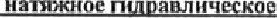 Устройство нияжнос пшравлическое должно соответствовать ГОСГ Р 15. 301-2016 «Сисгема разработки н постановки прощлапти на производство. Продукция производственно-технического назначения. Порядок разработки и пџ;твновм ПРОДУКЦИИ на производство». а токе техническим условиям, согласованньтз с заказчиком (йшребт•елем), по ГОСТ 2.114-95 «Единая система конструкторской документации (ЕСКД. Технические условия».Конструкция должна бьпъ полностью разборной и легко устанавливаться силтми 1-2 человек, и должна позволить ъгзбежтгь деформации во время операции сварки и не допускать напряжений осадки в сварном сгыке.Уиройегво должно обеспечивать пропуск подвижного состава без полного демотька с рельсов.В тобой момент времени величина усилия тяги должна теть возможность бьпъ измененной в записимосш колебаний температуры окружающей среды и, соответственно,Ролики опорные предназначены для вывешивания железнодорожных рельсов и позволяюг минимюироватьтрение и обеспечппъ равномерное распределение напряжения по всей длине рельса при введении в темиертурный режим рельсовых плетей.Усыновка роликов и приведение их в рабочее положение, а ;кс снюме по окончании наттения штеги должно производится с применением путевых ключей 36х41. Опорные ролики должны обеспечивать:-МИНИМШIЬ1[0с сопротивление продольному сдвигу Рельсовой пл:ги; остойчивое положение рельса поперечному сдвжу по отношению оси пути;-мини,мизировагь трение и обесиешггг, равномерное распределение напряжение по всей длине рельса при введешш в температурный режим рельсовых тшегей; -масса роликщ не более - кг,	-1Ћбаржгные размеры, не 	- l45x87x 165 мм;-усилие на кшочедля подъема рельса не должно превьпшпъ 30юм; мри установке роликов в рабочее положение обсслсчиваљ зазор между рельсом н подрсльсовоП проклщпоой не менее 15 хм,Технические к Устройству натяжному пиравлическому;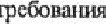 Устройство натяжное пядра.влическое предназначено для натяжения рельсовых 11J1taea ПРИ темпершурной компенсации не менее, чем на 250С.	У йсгво шна комплектоваться	сским насосом с [тым	еделтгелсм,Требования безопасноспч, охраны здоровья и природыСоответствис ГОСТ 12.1.003-83 «система стандартов безопасности труда (ССБТ). Шум, Общие требования безопасности»,ГОСТ 12.1.004•91 «Система слащартсв бшопасполтруда (ССБТ). Пожарная баопасносгь„ Общие требования»,ГОСГ 122,003-91 «Сислена стандартов безопасности труда (ССЫГ), Оборудование проювод;гвсннос. Общие требования баопасноџтн».ГОСГ 122009-99 «Станки металлообрабатывающие. Общие трОвания безопасности»,ГОСТ 122049-80 «Система стащпартов безопасносш труда (ССЫ[). Оборудование прошводственное. Общие эрлзномические требования».Требования надежности и гарантииКачество и безаварийность работы прибора должна бить трангированы в течение не менее 24 месяцев со дня ввода в эксплупагџпо, кроме ШМВКИХ вствок, уплшнтельных прокладок МИДУ фланцами и друјм,х деталей, нормально шнашивае,МЫХ до истечения срока транпти приборас к 	тин	еваеся на к	я ибо по вине заво ьвшоковителя.Покупные ЮДСшШ, предназначенные для ЮГОТОВЈСНИЯ деталей и узлов прибора, в сотвсгспјии с техническими условиями на покупные 'ЦцСлИя ши излтовпения прибора, ДОЛжНЫ иметь трангийные сроки, соответствующие јаракмйным срокам гтрора.Качество покупных комплекгутогцих юделий гаратпмруегся техническими условиями на НИХ-Исполнитель домен устранять за свой счет недостатки, допущенные по собственной вине и обнаруженные в период гарантийного срока. которые не позволяют продоткупь нормальную эксплуатацию прибора.Недостатки устраняклся После принятия решения в соотстсгпии с распоряжением ОАО «РЖД» от 30 декабря 2015 года № 31 Збр «Об утверждении Стандарт ОАО «РЖД» «Рекламационно-преге•пионная раба в ОАО «РЖД»- Общий порядок провщхения» (Приложение № 1 О к аукционной документации). При лом трщтгийный срок продлевается на период п течение когоро:о Заказчик не мог использовать прияра Гарантийные сроки по отдельным и деталям должны составлять при условии соблюдения норм н правил:(Мловая установка— согласно ТсХНИЧССКИХ условии наустанов»•.Рама гфибора —до капитального ремонтаАккумуляторные батареи (при наличии)— не менее 36 мес;Окраска прибора • до кашпальнот ремокга, но не более 7 лет (допускается снижение насыщенност цвета п одном и том же диапазоне яркости не «злее чем на 15 единиц по таблице RAL-Desing или по таблице R,AL-EtTect не более 2-х тонов);Силовая электрическая промыка (при каптальнст ремота, но нс более 7 лег; Быстроизнашиваемые ПЛЫ И атретп,1 — согласно технических условии на них.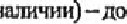 Устаиение недостатков, указанных в настоящем пункяе, должно осуществлпься исполнителем в течение 5 (пяти) календарных дней с момента предъявления сошн;тсгвующет треявания Заказчиком.Условия эксплуатацииХарактеристики рабочею диапазона:климатическое исполнение У 1 по ГОСГ 15150-69 «Машины, триборы и друмелехнические щделия, Исполнения для ртличньж климатических районов. Категории, условия эксплуатации, хранения и транспортирования в части воздействия климатических факторов внешней среды»; предельные температуры окружающего возјуха при работе и транспортировании ст минус 45 до плос 40“С.Численность обслуживающе(0 персонала прибора - два человека.Конструкция гидравлического прибора дшпкна предусматривать:напичис КЛСЙМСНИЯ с поряшовьм номером и типом прибора. с использованием машиносчитываемой флуоресцентной ударной маркировки; - возможность выполнения техническот обслуживания и профилактическој№) ремонта в УСЛОВИЯХ ремонтных предприятий. Комплектность поставкиУстановка гидравлическая для натяжения рельсовых плетей - 1 птт,;Ручной млравлический насос с ручным распределпелем - 1 тт.;Ролики опорныедля скрепления АРС -200 цпук;запасные части инструметп и принадлежности, необходимыедпя текущей эксплуатации в гарантийный период. - запасные части, инструмент и принадлежности к покупным комплектующим изделиям Техническая докуме:тация:руководство по эксплуатции;паспорт;формуляр;каталог ;вделия;нормы расхода материалов и зшмсных частей для технического облуживания; - принципиальные гидраплические схемы;иллюстрированные памятки по проведению ЕТС), ТО-1, ТО-2, ТО-З; - таблица окрасхиэлементоя прибора n.AL-Desing и RAL-Efect.Требования к упаковке и хранениюТовар должен бить пота.влен в таре и,'йли упаковщ соответствующей требованиям стандарта ГОСТ 18106-72 «Тара транспортная наполненная», стандарта ГОСГ 18338-73 (Пара проьвподстяенная И стеллажи», обеспечивающей сохранность товара от поВРСЖДСНИЙ при его перевооке и длительном храни в складском помещении. Поставляемое обсрудомиие должно быть упаковано в оригинальную упаковку производшеля, обеспечиваюцуо сохранность при транспортировке железнодорожным и автомобильным транспортом, а также самолётами в герметизированных отсеках н морским транспортом в трюмах. В упаковку оборудования должны бьпъ вложены [№ранптйный талон, паспорт и инструкция но эксплуатции на русском языке, заверенная поставщиком копия сертификата декларации соотвл:пзия техническому регламе\пу Таможенно«ј союза «О —зпаеносги мащии И оборудования» ТР ТС О [ОПО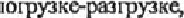 	Гайкове	а н ый но тивныОбщие требованияПортативный ударный тайк-ове•рг сдвигателем внучреннего сшрания для железнодорожных линий 1, 2 класса (далее - Тйковерг) преднтцачеидля завинчивания и огвшшчииния тек клеммньх, закладных, стыковых болтов при строительстве и ремонте же,внодорожного пум. Гайковерт предн:вначен для эксплутгации н ютимагических райони с умерешљм њшгштом «У)» категории размещения 1, јруппы эксгшуатации 5 согласно ГОСТ 1515049 «МЩЦИНЫ, приборы и другжс технические изделия. Исполнения для различных климтмческих районов. Категории, УСЛОВ}И эксплуатации, хранения и транспортиронания в части воздействия климтгичсскихфакгоров внешней феды». и должен ра&лать при темперакуре окружающею воздуха от мицус 45 до плос 4(РС, на высоте надуровнем моря более 1200 м. О СНовные тех•шческие требования	СОСтЯ изделия и 	к конируктивному устройствуПортативный ударный ДОЛЖи! соотве:ствовать ГОСТ Р 15.301-2016 «Система разработки и постановки продукции на производство. Продукция прогтзводсгвенноттхническот назначения Порядок разра«пжи и ПОСТНОВКИ продукции на производство», а также техническим условиям, согласованным с заказчиком (покребтелем), по ГОСТ 2114-2016 «Единая сисаема констуктрской докумсшации (ЕСКД. Технические условия».Портативный ударный гайковерт домен состоять ю двишцтрля внутренней) страния, рещктора и шпинделя с фиксатором ключей,В зависИМОЏП4 применения гтИковергдолжен обеспечивать возможность использования, как в трюошальном положении для ботов скреплений и гик,так и в вергикальном положении для шурупов. Показатели назначения	Основные технические	ИСТИКИ'.	Наименование показ ах.лсй НШ1пЧС1ШЯ	3 начснис показателяОбщие требованияПортативный ударный тайк-ове•рг сдвигателем внучреннего сшрания для железнодорожных линий 1, 2 класса (далее - Тйковерг) преднтцачеидля завинчивания и огвшшчииния тек клеммньх, закладных, стыковых болтов при строительстве и ремонте же,внодорожного пум. Гайковерт предн:вначен для эксплутгации н ютимагических райони с умерешљм њшгштом «У)» категории размещения 1, јруппы эксгшуатации 5 согласно ГОСТ 1515049 «МЩЦИНЫ, приборы и другжс технические изделия. Исполнения для различных климтмческих районов. Категории, УСЛОВ}И эксплуатации, хранения и транспортиронания в части воздействия климтгичсскихфакгоров внешней феды». и должен ра&лать при темперакуре окружающею воздуха от мицус 45 до плос 4(РС, на высоте надуровнем моря более 1200 м. О СНовные тех•шческие требования	СОСтЯ изделия и 	к конируктивному устройствуПортативный ударный ДОЛЖи! соотве:ствовать ГОСТ Р 15.301-2016 «Система разработки и постановки продукции на производство. Продукция прогтзводсгвенноттхническот назначения Порядок разра«пжи и ПОСТНОВКИ продукции на производство», а также техническим условиям, согласованным с заказчиком (покребтелем), по ГОСТ 2114-2016 «Единая сисаема констуктрской докумсшации (ЕСКД. Технические условия».Портативный ударный гайковерт домен состоять ю двишцтрля внутренней) страния, рещктора и шпинделя с фиксатором ключей,В зависИМОЏП4 применения гтИковергдолжен обеспечивать возможность использования, как в трюошальном положении для ботов скреплений и гик,так и в вергикальном положении для шурупов. Показатели назначения	Основные технические	ИСТИКИ'.	Наименование показ ах.лсй НШ1пЧС1ШЯ	3 начснис показателяОбщие требованияПортативный ударный тайк-ове•рг сдвигателем внучреннего сшрания для железнодорожных линий 1, 2 класса (далее - Тйковерг) преднтцачеидля завинчивания и огвшшчииния тек клеммньх, закладных, стыковых болтов при строительстве и ремонте же,внодорожного пум. Гайковерт предн:вначен для эксплутгации н ютимагических райони с умерешљм њшгштом «У)» категории размещения 1, јруппы эксгшуатации 5 согласно ГОСТ 1515049 «МЩЦИНЫ, приборы и другжс технические изделия. Исполнения для различных климтмческих районов. Категории, УСЛОВ}И эксплуатации, хранения и транспортиронания в части воздействия климтгичсскихфакгоров внешней феды». и должен ра&лать при темперакуре окружающею воздуха от мицус 45 до плос 4(РС, на высоте надуровнем моря более 1200 м. О СНовные тех•шческие требования	СОСтЯ изделия и 	к конируктивному устройствуПортативный ударный ДОЛЖи! соотве:ствовать ГОСТ Р 15.301-2016 «Система разработки и постановки продукции на производство. Продукция прогтзводсгвенноттхническот назначения Порядок разра«пжи и ПОСТНОВКИ продукции на производство», а также техническим условиям, согласованным с заказчиком (покребтелем), по ГОСТ 2114-2016 «Единая сисаема констуктрской докумсшации (ЕСКД. Технические условия».Портативный ударный гайковерт домен состоять ю двишцтрля внутренней) страния, рещктора и шпинделя с фиксатором ключей,В зависИМОЏП4 применения гтИковергдолжен обеспечивать возможность использования, как в трюошальном положении для ботов скреплений и гик,так и в вергикальном положении для шурупов. Показатели назначения	Основные технические	ИСТИКИ'.	Наименование показ ах.лсй НШ1пЧС1ШЯ	3 начснис показателя12Тип двигателяМощность двиппеля кВт не менее	Бешиновый 	ш	снис:ш сгоЗ4Максимальный момент нане менееМаксимальный момент на з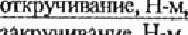 з250056	ивами 	не менееЕмкосп, бак д нс менееП изводительнс тек/ч не менее200078Га5а игныс 	не более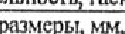 Масса, кг не более330700х450х300910Минимальный но ша мто-часо не менее в неп ьтвной эк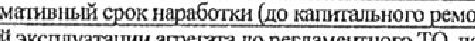 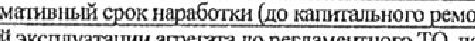 20300011тации 	гага 	ламсшмоюТ() час бь ла не менее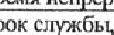 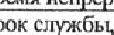 	СОГЈМСНО	ваштй о ста поз	СИЛОВОIХ) емга8Требовании безопасности, охраны здороиьи н природыПортативный ударный гийковсртдоткен соответствовать всем аребованиям Правил по охранетруда, экологической, промышленной и пожарной безопз;носм при техническом обслуживании и ремонте объектов инфраструъяуры путевого комплекса ОАО «РЖД» ПОТРЖД“ 0612-ЦП-ИДРП-О22, и ГН 22.5.131 З Гиптенические нормативы. Предельно допусгимьте концентрации загрязняющих веществ в воздухе рабочей зоны. Требования нацежностм и гарантииКачество и безаварийность работы тийковегла ДОТКНа бьпъ трангиропаны в тсчсние не менес 24 мссяцсв со дня ввода в эксплуатщио, кроме плавких вставок, уплотнительных прокладок между фланцами и других деталей, нормально изнашиваемых до ишечения срока транши гайковерта.Срок лмкпш ироллевасгся на срок простоя гайковерта по вине завода-изготовьггеля.Покупные юделия, предназначенные для ;вютовления деталей узлов гайковерта, в соотвегствии с техническими УСЛОВИЯМИ нт покупные и:щелия для явюгоштения тйковерга, должны иметь гарантийные сроки, соответлвующие гмршггийньги срокам гайковерта Качество покутптых ко•аплек-тующих увделий тршп•иручлся техническими условиями на них.Исполшпель ДОпж•ен усирашпь за свой счет недосмтки, допущенные по собственной вине и обнаруженные в период гарантийного срокщ которые не ПОЗВОЛяюг продојвк•тъ норм ильную эксплуатацию тик овер№Недостатки устранятся после приняпш решения в соответствии распоряжением ОАО «РЖД» ог 30 декабря 2015 1Хјда У! 313бр «Об утверждении Стандарта ОАО «РЖД» «Рекламационно-прегеюионная работ в ОАО «РЖД». ОбЩИЙ порядок проведения» (Приложение № 10 к аукционной документации). При этом трантийный срок продлевается на период, в тсче:ше которого Заказчик не мог использовать гайковертт Гарантийные сроки по отдСльным умам и д:тлям ДОЛЖНЫ состнлтъ при условии соблюдения норм и правил:Силовая установка — согласно технических условим на усгановку.Аккумуляторные бшареи (при наличии) — нс мснее 36 мес.;Окраска ттйковерга• до капитальнолј ремонт, но не более 7 лет(допускаегся снижение насыщенности цвцта в одном и том жедиапазоне яркости не более чем на 15 единиц по 176JM№RAL-Dcsin или потаблииеИ1,ЕТемнеболее 2-хтонов •Требовании безопасности, охраны здороиьи н природыПортативный ударный гийковсртдоткен соответствовать всем аребованиям Правил по охранетруда, экологической, промышленной и пожарной безопз;носм при техническом обслуживании и ремонте объектов инфраструъяуры путевого комплекса ОАО «РЖД» ПОТРЖД“ 0612-ЦП-ИДРП-О22, и ГН 22.5.131 З Гиптенические нормативы. Предельно допусгимьте концентрации загрязняющих веществ в воздухе рабочей зоны. Требования нацежностм и гарантииКачество и безаварийность работы тийковегла ДОТКНа бьпъ трангиропаны в тсчсние не менес 24 мссяцсв со дня ввода в эксплуатщио, кроме плавких вставок, уплотнительных прокладок между фланцами и других деталей, нормально изнашиваемых до ишечения срока транши гайковерта.Срок лмкпш ироллевасгся на срок простоя гайковерта по вине завода-изготовьггеля.Покупные юделия, предназначенные для ;вютовления деталей узлов гайковерта, в соотвегствии с техническими УСЛОВИЯМИ нт покупные и:щелия для явюгоштения тйковерга, должны иметь гарантийные сроки, соответлвующие гмршггийньги срокам гайковерта Качество покутптых ко•аплек-тующих увделий тршп•иручлся техническими условиями на них.Исполшпель ДОпж•ен усирашпь за свой счет недосмтки, допущенные по собственной вине и обнаруженные в период гарантийного срокщ которые не ПОЗВОЛяюг продојвк•тъ норм ильную эксплуатацию тик овер№Недостатки устранятся после приняпш решения в соответствии распоряжением ОАО «РЖД» ог 30 декабря 2015 1Хјда У! 313бр «Об утверждении Стандарта ОАО «РЖД» «Рекламационно-прегеюионная работ в ОАО «РЖД». ОбЩИЙ порядок проведения» (Приложение № 10 к аукционной документации). При этом трантийный срок продлевается на период, в тсче:ше которого Заказчик не мог использовать гайковертт Гарантийные сроки по отдСльным умам и д:тлям ДОЛЖНЫ состнлтъ при условии соблюдения норм и правил:Силовая установка — согласно технических условим на усгановку.Аккумуляторные бшареи (при наличии) — нс мснее 36 мес.;Окраска ттйковерга• до капитальнолј ремонт, но не более 7 лет(допускаегся снижение насыщенности цвцта в одном и том жедиапазоне яркости не более чем на 15 единиц по 176JM№RAL-Dcsin или потаблииеИ1,ЕТемнеболее 2-хтонов •Требовании безопасности, охраны здороиьи н природыПортативный ударный гийковсртдоткен соответствовать всем аребованиям Правил по охранетруда, экологической, промышленной и пожарной безопз;носм при техническом обслуживании и ремонте объектов инфраструъяуры путевого комплекса ОАО «РЖД» ПОТРЖД“ 0612-ЦП-ИДРП-О22, и ГН 22.5.131 З Гиптенические нормативы. Предельно допусгимьте концентрации загрязняющих веществ в воздухе рабочей зоны. Требования нацежностм и гарантииКачество и безаварийность работы тийковегла ДОТКНа бьпъ трангиропаны в тсчсние не менес 24 мссяцсв со дня ввода в эксплуатщио, кроме плавких вставок, уплотнительных прокладок между фланцами и других деталей, нормально изнашиваемых до ишечения срока транши гайковерта.Срок лмкпш ироллевасгся на срок простоя гайковерта по вине завода-изготовьггеля.Покупные юделия, предназначенные для ;вютовления деталей узлов гайковерта, в соотвегствии с техническими УСЛОВИЯМИ нт покупные и:щелия для явюгоштения тйковерга, должны иметь гарантийные сроки, соответлвующие гмршггийньги срокам гайковерта Качество покутптых ко•аплек-тующих увделий тршп•иручлся техническими условиями на них.Исполшпель ДОпж•ен усирашпь за свой счет недосмтки, допущенные по собственной вине и обнаруженные в период гарантийного срокщ которые не ПОЗВОЛяюг продојвк•тъ норм ильную эксплуатацию тик овер№Недостатки устранятся после приняпш решения в соответствии распоряжением ОАО «РЖД» ог 30 декабря 2015 1Хјда У! 313бр «Об утверждении Стандарта ОАО «РЖД» «Рекламационно-прегеюионная работ в ОАО «РЖД». ОбЩИЙ порядок проведения» (Приложение № 10 к аукционной документации). При этом трантийный срок продлевается на период, в тсче:ше которого Заказчик не мог использовать гайковертт Гарантийные сроки по отдСльным умам и д:тлям ДОЛЖНЫ состнлтъ при условии соблюдения норм и правил:Силовая установка — согласно технических условим на усгановку.Аккумуляторные бшареи (при наличии) — нс мснее 36 мес.;Окраска ттйковерга• до капитальнолј ремонт, но не более 7 лет(допускаегся снижение насыщенности цвцта в одном и том жедиапазоне яркости не более чем на 15 единиц по 176JM№RAL-Dcsin или потаблииеИ1,ЕТемнеболее 2-хтонов •Требовании безопасности, охраны здороиьи н природыПортативный ударный гийковсртдоткен соответствовать всем аребованиям Правил по охранетруда, экологической, промышленной и пожарной безопз;носм при техническом обслуживании и ремонте объектов инфраструъяуры путевого комплекса ОАО «РЖД» ПОТРЖД“ 0612-ЦП-ИДРП-О22, и ГН 22.5.131 З Гиптенические нормативы. Предельно допусгимьте концентрации загрязняющих веществ в воздухе рабочей зоны. Требования нацежностм и гарантииКачество и безаварийность работы тийковегла ДОТКНа бьпъ трангиропаны в тсчсние не менес 24 мссяцсв со дня ввода в эксплуатщио, кроме плавких вставок, уплотнительных прокладок между фланцами и других деталей, нормально изнашиваемых до ишечения срока транши гайковерта.Срок лмкпш ироллевасгся на срок простоя гайковерта по вине завода-изготовьггеля.Покупные юделия, предназначенные для ;вютовления деталей узлов гайковерта, в соотвегствии с техническими УСЛОВИЯМИ нт покупные и:щелия для явюгоштения тйковерга, должны иметь гарантийные сроки, соответлвующие гмршггийньги срокам гайковерта Качество покутптых ко•аплек-тующих увделий тршп•иручлся техническими условиями на них.Исполшпель ДОпж•ен усирашпь за свой счет недосмтки, допущенные по собственной вине и обнаруженные в период гарантийного срокщ которые не ПОЗВОЛяюг продојвк•тъ норм ильную эксплуатацию тик овер№Недостатки устранятся после приняпш решения в соответствии распоряжением ОАО «РЖД» ог 30 декабря 2015 1Хјда У! 313бр «Об утверждении Стандарта ОАО «РЖД» «Рекламационно-прегеюионная работ в ОАО «РЖД». ОбЩИЙ порядок проведения» (Приложение № 10 к аукционной документации). При этом трантийный срок продлевается на период, в тсче:ше которого Заказчик не мог использовать гайковертт Гарантийные сроки по отдСльным умам и д:тлям ДОЛЖНЫ состнлтъ при условии соблюдения норм и правил:Силовая установка — согласно технических условим на усгановку.Аккумуляторные бшареи (при наличии) — нс мснее 36 мес.;Окраска ттйковерга• до капитальнолј ремонт, но не более 7 лет(допускаегся снижение насыщенности цвцта в одном и том жедиапазоне яркости не более чем на 15 единиц по 176JM№RAL-Dcsin или потаблииеИ1,ЕТемнеболее 2-хтонов •Требовании безопасности, охраны здороиьи н природыПортативный ударный гийковсртдоткен соответствовать всем аребованиям Правил по охранетруда, экологической, промышленной и пожарной безопз;носм при техническом обслуживании и ремонте объектов инфраструъяуры путевого комплекса ОАО «РЖД» ПОТРЖД“ 0612-ЦП-ИДРП-О22, и ГН 22.5.131 З Гиптенические нормативы. Предельно допусгимьте концентрации загрязняющих веществ в воздухе рабочей зоны. Требования нацежностм и гарантииКачество и безаварийность работы тийковегла ДОТКНа бьпъ трангиропаны в тсчсние не менес 24 мссяцсв со дня ввода в эксплуатщио, кроме плавких вставок, уплотнительных прокладок между фланцами и других деталей, нормально изнашиваемых до ишечения срока транши гайковерта.Срок лмкпш ироллевасгся на срок простоя гайковерта по вине завода-изготовьггеля.Покупные юделия, предназначенные для ;вютовления деталей узлов гайковерта, в соотвегствии с техническими УСЛОВИЯМИ нт покупные и:щелия для явюгоштения тйковерга, должны иметь гарантийные сроки, соответлвующие гмршггийньги срокам гайковерта Качество покутптых ко•аплек-тующих увделий тршп•иручлся техническими условиями на них.Исполшпель ДОпж•ен усирашпь за свой счет недосмтки, допущенные по собственной вине и обнаруженные в период гарантийного срокщ которые не ПОЗВОЛяюг продојвк•тъ норм ильную эксплуатацию тик овер№Недостатки устранятся после приняпш решения в соответствии распоряжением ОАО «РЖД» ог 30 декабря 2015 1Хјда У! 313бр «Об утверждении Стандарта ОАО «РЖД» «Рекламационно-прегеюионная работ в ОАО «РЖД». ОбЩИЙ порядок проведения» (Приложение № 10 к аукционной документации). При этом трантийный срок продлевается на период, в тсче:ше которого Заказчик не мог использовать гайковертт Гарантийные сроки по отдСльным умам и д:тлям ДОЛЖНЫ состнлтъ при условии соблюдения норм и правил:Силовая установка — согласно технических условим на усгановку.Аккумуляторные бшареи (при наличии) — нс мснее 36 мес.;Окраска ттйковерга• до капитальнолј ремонт, но не более 7 лет(допускаегся снижение насыщенности цвцта в одном и том жедиапазоне яркости не более чем на 15 единиц по 176JM№RAL-Dcsin или потаблииеИ1,ЕТемнеболее 2-хтонов •Требовании безопасности, охраны здороиьи н природыПортативный ударный гийковсртдоткен соответствовать всем аребованиям Правил по охранетруда, экологической, промышленной и пожарной безопз;носм при техническом обслуживании и ремонте объектов инфраструъяуры путевого комплекса ОАО «РЖД» ПОТРЖД“ 0612-ЦП-ИДРП-О22, и ГН 22.5.131 З Гиптенические нормативы. Предельно допусгимьте концентрации загрязняющих веществ в воздухе рабочей зоны. Требования нацежностм и гарантииКачество и безаварийность работы тийковегла ДОТКНа бьпъ трангиропаны в тсчсние не менес 24 мссяцсв со дня ввода в эксплуатщио, кроме плавких вставок, уплотнительных прокладок между фланцами и других деталей, нормально изнашиваемых до ишечения срока транши гайковерта.Срок лмкпш ироллевасгся на срок простоя гайковерта по вине завода-изготовьггеля.Покупные юделия, предназначенные для ;вютовления деталей узлов гайковерта, в соотвегствии с техническими УСЛОВИЯМИ нт покупные и:щелия для явюгоштения тйковерга, должны иметь гарантийные сроки, соответлвующие гмршггийньги срокам гайковерта Качество покутптых ко•аплек-тующих увделий тршп•иручлся техническими условиями на них.Исполшпель ДОпж•ен усирашпь за свой счет недосмтки, допущенные по собственной вине и обнаруженные в период гарантийного срокщ которые не ПОЗВОЛяюг продојвк•тъ норм ильную эксплуатацию тик овер№Недостатки устранятся после приняпш решения в соответствии распоряжением ОАО «РЖД» ог 30 декабря 2015 1Хјда У! 313бр «Об утверждении Стандарта ОАО «РЖД» «Рекламационно-прегеюионная работ в ОАО «РЖД». ОбЩИЙ порядок проведения» (Приложение № 10 к аукционной документации). При этом трантийный срок продлевается на период, в тсче:ше которого Заказчик не мог использовать гайковертт Гарантийные сроки по отдСльным умам и д:тлям ДОЛЖНЫ состнлтъ при условии соблюдения норм и правил:Силовая установка — согласно технических условим на усгановку.Аккумуляторные бшареи (при наличии) — нс мснее 36 мес.;Окраска ттйковерга• до капитальнолј ремонт, но не более 7 лет(допускаегся снижение насыщенности цвцта в одном и том жедиапазоне яркости не более чем на 15 единиц по 176JM№RAL-Dcsin или потаблииеИ1,ЕТемнеболее 2-хтонов •Требовании безопасности, охраны здороиьи н природыПортативный ударный гийковсртдоткен соответствовать всем аребованиям Правил по охранетруда, экологической, промышленной и пожарной безопз;носм при техническом обслуживании и ремонте объектов инфраструъяуры путевого комплекса ОАО «РЖД» ПОТРЖД“ 0612-ЦП-ИДРП-О22, и ГН 22.5.131 З Гиптенические нормативы. Предельно допусгимьте концентрации загрязняющих веществ в воздухе рабочей зоны. Требования нацежностм и гарантииКачество и безаварийность работы тийковегла ДОТКНа бьпъ трангиропаны в тсчсние не менес 24 мссяцсв со дня ввода в эксплуатщио, кроме плавких вставок, уплотнительных прокладок между фланцами и других деталей, нормально изнашиваемых до ишечения срока транши гайковерта.Срок лмкпш ироллевасгся на срок простоя гайковерта по вине завода-изготовьггеля.Покупные юделия, предназначенные для ;вютовления деталей узлов гайковерта, в соотвегствии с техническими УСЛОВИЯМИ нт покупные и:щелия для явюгоштения тйковерга, должны иметь гарантийные сроки, соответлвующие гмршггийньги срокам гайковерта Качество покутптых ко•аплек-тующих увделий тршп•иручлся техническими условиями на них.Исполшпель ДОпж•ен усирашпь за свой счет недосмтки, допущенные по собственной вине и обнаруженные в период гарантийного срокщ которые не ПОЗВОЛяюг продојвк•тъ норм ильную эксплуатацию тик овер№Недостатки устранятся после приняпш решения в соответствии распоряжением ОАО «РЖД» ог 30 декабря 2015 1Хјда У! 313бр «Об утверждении Стандарта ОАО «РЖД» «Рекламационно-прегеюионная работ в ОАО «РЖД». ОбЩИЙ порядок проведения» (Приложение № 10 к аукционной документации). При этом трантийный срок продлевается на период, в тсче:ше которого Заказчик не мог использовать гайковертт Гарантийные сроки по отдСльным умам и д:тлям ДОЛЖНЫ состнлтъ при условии соблюдения норм и правил:Силовая установка — согласно технических условим на усгановку.Аккумуляторные бшареи (при наличии) — нс мснее 36 мес.;Окраска ттйковерга• до капитальнолј ремонт, но не более 7 лет(допускаегся снижение насыщенности цвцта в одном и том жедиапазоне яркости не более чем на 15 единиц по 176JM№RAL-Dcsin или потаблииеИ1,ЕТемнеболее 2-хтонов •Требовании безопасности, охраны здороиьи н природыПортативный ударный гийковсртдоткен соответствовать всем аребованиям Правил по охранетруда, экологической, промышленной и пожарной безопз;носм при техническом обслуживании и ремонте объектов инфраструъяуры путевого комплекса ОАО «РЖД» ПОТРЖД“ 0612-ЦП-ИДРП-О22, и ГН 22.5.131 З Гиптенические нормативы. Предельно допусгимьте концентрации загрязняющих веществ в воздухе рабочей зоны. Требования нацежностм и гарантииКачество и безаварийность работы тийковегла ДОТКНа бьпъ трангиропаны в тсчсние не менес 24 мссяцсв со дня ввода в эксплуатщио, кроме плавких вставок, уплотнительных прокладок между фланцами и других деталей, нормально изнашиваемых до ишечения срока транши гайковерта.Срок лмкпш ироллевасгся на срок простоя гайковерта по вине завода-изготовьггеля.Покупные юделия, предназначенные для ;вютовления деталей узлов гайковерта, в соотвегствии с техническими УСЛОВИЯМИ нт покупные и:щелия для явюгоштения тйковерга, должны иметь гарантийные сроки, соответлвующие гмршггийньги срокам гайковерта Качество покутптых ко•аплек-тующих увделий тршп•иручлся техническими условиями на них.Исполшпель ДОпж•ен усирашпь за свой счет недосмтки, допущенные по собственной вине и обнаруженные в период гарантийного срокщ которые не ПОЗВОЛяюг продојвк•тъ норм ильную эксплуатацию тик овер№Недостатки устранятся после приняпш решения в соответствии распоряжением ОАО «РЖД» ог 30 декабря 2015 1Хјда У! 313бр «Об утверждении Стандарта ОАО «РЖД» «Рекламационно-прегеюионная работ в ОАО «РЖД». ОбЩИЙ порядок проведения» (Приложение № 10 к аукционной документации). При этом трантийный срок продлевается на период, в тсче:ше которого Заказчик не мог использовать гайковертт Гарантийные сроки по отдСльным умам и д:тлям ДОЛЖНЫ состнлтъ при условии соблюдения норм и правил:Силовая установка — согласно технических условим на усгановку.Аккумуляторные бшареи (при наличии) — нс мснее 36 мес.;Окраска ттйковерга• до капитальнолј ремонт, но не более 7 лет(допускаегся снижение насыщенности цвцта в одном и том жедиапазоне яркости не более чем на 15 единиц по 176JM№RAL-Dcsin или потаблииеИ1,ЕТемнеболее 2-хтонов •Требовании безопасности, охраны здороиьи н природыПортативный ударный гийковсртдоткен соответствовать всем аребованиям Правил по охранетруда, экологической, промышленной и пожарной безопз;носм при техническом обслуживании и ремонте объектов инфраструъяуры путевого комплекса ОАО «РЖД» ПОТРЖД“ 0612-ЦП-ИДРП-О22, и ГН 22.5.131 З Гиптенические нормативы. Предельно допусгимьте концентрации загрязняющих веществ в воздухе рабочей зоны. Требования нацежностм и гарантииКачество и безаварийность работы тийковегла ДОТКНа бьпъ трангиропаны в тсчсние не менес 24 мссяцсв со дня ввода в эксплуатщио, кроме плавких вставок, уплотнительных прокладок между фланцами и других деталей, нормально изнашиваемых до ишечения срока транши гайковерта.Срок лмкпш ироллевасгся на срок простоя гайковерта по вине завода-изготовьггеля.Покупные юделия, предназначенные для ;вютовления деталей узлов гайковерта, в соотвегствии с техническими УСЛОВИЯМИ нт покупные и:щелия для явюгоштения тйковерга, должны иметь гарантийные сроки, соответлвующие гмршггийньги срокам гайковерта Качество покутптых ко•аплек-тующих увделий тршп•иручлся техническими условиями на них.Исполшпель ДОпж•ен усирашпь за свой счет недосмтки, допущенные по собственной вине и обнаруженные в период гарантийного срокщ которые не ПОЗВОЛяюг продојвк•тъ норм ильную эксплуатацию тик овер№Недостатки устранятся после приняпш решения в соответствии распоряжением ОАО «РЖД» ог 30 декабря 2015 1Хјда У! 313бр «Об утверждении Стандарта ОАО «РЖД» «Рекламационно-прегеюионная работ в ОАО «РЖД». ОбЩИЙ порядок проведения» (Приложение № 10 к аукционной документации). При этом трантийный срок продлевается на период, в тсче:ше которого Заказчик не мог использовать гайковертт Гарантийные сроки по отдСльным умам и д:тлям ДОЛЖНЫ состнлтъ при условии соблюдения норм и правил:Силовая установка — согласно технических условим на усгановку.Аккумуляторные бшареи (при наличии) — нс мснее 36 мес.;Окраска ттйковерга• до капитальнолј ремонт, но не более 7 лет(допускаегся снижение насыщенности цвцта в одном и том жедиапазоне яркости не более чем на 15 единиц по 176JM№RAL-Dcsin или потаблииеИ1,ЕТемнеболее 2-хтонов •(Мловая электрическая проводка (при наличии) — до капитальнотт» ремонт, но не более 7 дет;Быстроизнашиваемые узлы и агремгы — согласно зехнических условии на узлы и ајрептгы,Устранение недостатков, указанных в настоящем путо,теч должно осуществляться исполнкгедем в течение 5 (пяти) кшјенддрных дней с момента предъявления сбшвегсгвующе;ш требования Закшчиком.Условия эксплуатацииХарактеристики рабочего диапазона;-кпимтмческсе исполнение У 1 по ГОСТ 15150-69 «Машины, приборы и друтме технические изделия. ИСПОЛНСIП1Я для различных районов, Категории, условия эксплуатации, храпения и транспортирования в части воздействия климатических факторов внешней среды»: -предельныетмпертуры окружиощсго воздуха при работе и транспортировании от ьппус 45 до плюс ОС. Численность обслуживающего персонала гайковерт- один человек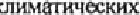 Конс.рукция га П коверта должна прещгсмтрнвхп.:наличие считывающего чипа (счетчика мого-часов) на силовом трепле;наличие клепиения с порядковым номером и типом мк•овсрт. с использованием машиносчигываемой флуоресцентной ударной маркировки; - возможность выполнения технического обслуживания и профилактическото ремонта в условиях ремонтных предприятий.Комплектность поставкиКомплскпюстъ ттйковерт, согласно гайковерта докумеьпации г*зверт:комплект запасных частей, инструмењга и принадлежносгей.запасные чат, шмрумип• и принадлежносги к покупным комплегаующим издел:ям Технич еская документация :руководство по эксплуатации;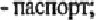 формуляр;каталог изделия;нормы расхода материалов и запасных частей для техническто облуживания;принципиальные электрические, пневматические и гидравлические схемы; иллюстрированные памягки по проведению ЕГО, ТО- 1, ТО-2, ТОВ; - таблица окраски элеменгоп тайковерта RAL•Desing и RAL-Effect.Требования к упаковке и хранениюГайковерт. запасные ЧВСIМ, инклрумеггг, принадлежиосги и экспдуатиионная документация, должны бьггь упакованы н ящики в соотвегсгнии с треЬваниями ГОСТ 299185«Ящшш дощатые для грузов массой до 500 кт. Общие технические условия», кагетрия упаковки — КУ-1 ГОСГ 23170-78 «Упаковка для ацелий машиностроения, Общие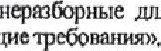 Консервация запасных частей, инструмента и принадлежностей должна соответствовать ГОСТ 9.014-78 «Единая система защиты от коррозии и старения. Временная противокоррозионная зашла юделий. Общие требования»: вариант зашиты - ВЗ-1, варитт внутренней упаковки - ВИ, срок запиты в условиях хранения Ж— 24 месяца Срок хранения при заводской консервации не более Шест Месяцев, при повторной консервации— 12 месяцев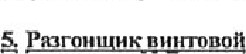 Общие треббввння:РОТ“1ПЦИК вшповоЙ  предназначендля ре1улировки зазоров на елках всех типов рельсов при текущем содержании и реможге железнодорожного нуги. Разтшцик вшповой предназначен для эксплуатации в ктиматических районах с умеренным климатом «У Ь) катетрии размещения Т, труппы эксплуатации 5 согласно ГОСГ 15 50-69 и должен рабшатьпри температуре окружающего возщха от минус 45 до плюе 40“С. Осн овныетехтш ческие требования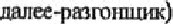 Состав юделия и требования К конструктивному устройствуРШТIПШП< шиповой должен ГОСГ Р 15.301-2016 «Система разработки и псиановки прощкщти на производство. Продукция производственно-технического ншнДчСния, Порядок разработки и постановки продукции на проюводство», а также техническим условиям, согласованным сзаказчиком (потребупелем), по ГОСГ 2. [4-2016 «Единая система конструкторской документации (ЕСКД), Технические условия»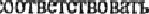 В любой мометг времени величина усилия тяги или толкания дојиата имет вОЗмОжнО$хъ бьпъ ;вмененной в зависимости ог колебаний температуры окружающей среды и. сотвегсгвенно. рельсаРшгонщик ВИНтоВой до лжен посгамлъся в комплекгс с ключом трещшхо'[ Показатели нона нения	Основные технические	стихи тнщика винтовсај звццены в табшщс;(Мловая электрическая проводка (при наличии) — до капитальнотт» ремонт, но не более 7 дет;Быстроизнашиваемые узлы и агремгы — согласно зехнических условии на узлы и ајрептгы,Устранение недостатков, указанных в настоящем путо,теч должно осуществляться исполнкгедем в течение 5 (пяти) кшјенддрных дней с момента предъявления сбшвегсгвующе;ш требования Закшчиком.Условия эксплуатацииХарактеристики рабочего диапазона;-кпимтмческсе исполнение У 1 по ГОСТ 15150-69 «Машины, приборы и друтме технические изделия. ИСПОЛНСIП1Я для различных районов, Категории, условия эксплуатации, храпения и транспортирования в части воздействия климатических факторов внешней среды»: -предельныетмпертуры окружиощсго воздуха при работе и транспортировании от ьппус 45 до плюс ОС. Численность обслуживающего персонала гайковерт- один человекКонс.рукция га П коверта должна прещгсмтрнвхп.:наличие считывающего чипа (счетчика мого-часов) на силовом трепле;наличие клепиения с порядковым номером и типом мк•овсрт. с использованием машиносчигываемой флуоресцентной ударной маркировки; - возможность выполнения технического обслуживания и профилактическото ремонта в условиях ремонтных предприятий.Комплектность поставкиКомплскпюстъ ттйковерт, согласно гайковерта докумеьпации г*зверт:комплект запасных частей, инструмењга и принадлежносгей.запасные чат, шмрумип• и принадлежносги к покупным комплегаующим издел:ям Технич еская документация :руководство по эксплуатации;формуляр;каталог изделия;нормы расхода материалов и запасных частей для техническто облуживания;принципиальные электрические, пневматические и гидравлические схемы; иллюстрированные памягки по проведению ЕГО, ТО- 1, ТО-2, ТОВ; - таблица окраски элеменгоп тайковерта RAL•Desing и RAL-Effect.Требования к упаковке и хранениюГайковерт. запасные ЧВСIМ, инклрумеггг, принадлежиосги и экспдуатиионная документация, должны бьггь упакованы н ящики в соотвегсгнии с треЬваниями ГОСТ 299185«Ящшш дощатые для грузов массой до 500 кт. Общие технические условия», кагетрия упаковки — КУ-1 ГОСГ 23170-78 «Упаковка для ацелий машиностроения, ОбщиеКонсервация запасных частей, инструмента и принадлежностей должна соответствовать ГОСТ 9.014-78 «Единая система защиты от коррозии и старения. Временная противокоррозионная зашла юделий. Общие требования»: вариант зашиты - ВЗ-1, варитт внутренней упаковки - ВИ, срок запиты в условиях хранения Ж— 24 месяца Срок хранения при заводской консервации не более Шест Месяцев, при повторной консервации— 12 месяцевОбщие треббввння:РОТ“1ПЦИК вшповоЙ  предназначендля ре1улировки зазоров на елках всех типов рельсов при текущем содержании и реможге железнодорожного нуги. Разтшцик вшповой предназначен для эксплуатации в ктиматических районах с умеренным климатом «У Ь) катетрии размещения Т, труппы эксплуатации 5 согласно ГОСГ 15 50-69 и должен рабшатьпри температуре окружающего возщха от минус 45 до плюе 40“С. Осн овныетехтш ческие требованияСостав юделия и требования К конструктивному устройствуРШТIПШП< шиповой должен ГОСГ Р 15.301-2016 «Система разработки и псиановки прощкщти на производство. Продукция производственно-технического ншнДчСния, Порядок разработки и постановки продукции на проюводство», а также техническим условиям, согласованным сзаказчиком (потребупелем), по ГОСГ 2. [4-2016 «Единая система конструкторской документации (ЕСКД), Технические условия»В любой мометг времени величина усилия тяги или толкания дојиата имет вОЗмОжнО$хъ бьпъ ;вмененной в зависимости ог колебаний температуры окружающей среды и. сотвегсгвенно. рельсаРшгонщик ВИНтоВой до лжен посгамлъся в комплекгс с ключом трещшхо'[ Показатели нона нения	Основные технические	стихи тнщика винтовсај звццены в табшщс;(Мловая электрическая проводка (при наличии) — до капитальнотт» ремонт, но не более 7 дет;Быстроизнашиваемые узлы и агремгы — согласно зехнических условии на узлы и ајрептгы,Устранение недостатков, указанных в настоящем путо,теч должно осуществляться исполнкгедем в течение 5 (пяти) кшјенддрных дней с момента предъявления сбшвегсгвующе;ш требования Закшчиком.Условия эксплуатацииХарактеристики рабочего диапазона;-кпимтмческсе исполнение У 1 по ГОСТ 15150-69 «Машины, приборы и друтме технические изделия. ИСПОЛНСIП1Я для различных районов, Категории, условия эксплуатации, храпения и транспортирования в части воздействия климатических факторов внешней среды»: -предельныетмпертуры окружиощсго воздуха при работе и транспортировании от ьппус 45 до плюс ОС. Численность обслуживающего персонала гайковерт- один человекКонс.рукция га П коверта должна прещгсмтрнвхп.:наличие считывающего чипа (счетчика мого-часов) на силовом трепле;наличие клепиения с порядковым номером и типом мк•овсрт. с использованием машиносчигываемой флуоресцентной ударной маркировки; - возможность выполнения технического обслуживания и профилактическото ремонта в условиях ремонтных предприятий.Комплектность поставкиКомплскпюстъ ттйковерт, согласно гайковерта докумеьпации г*зверт:комплект запасных частей, инструмењга и принадлежносгей.запасные чат, шмрумип• и принадлежносги к покупным комплегаующим издел:ям Технич еская документация :руководство по эксплуатации;формуляр;каталог изделия;нормы расхода материалов и запасных частей для техническто облуживания;принципиальные электрические, пневматические и гидравлические схемы; иллюстрированные памягки по проведению ЕГО, ТО- 1, ТО-2, ТОВ; - таблица окраски элеменгоп тайковерта RAL•Desing и RAL-Effect.Требования к упаковке и хранениюГайковерт. запасные ЧВСIМ, инклрумеггг, принадлежиосги и экспдуатиионная документация, должны бьггь упакованы н ящики в соотвегсгнии с треЬваниями ГОСТ 299185«Ящшш дощатые для грузов массой до 500 кт. Общие технические условия», кагетрия упаковки — КУ-1 ГОСГ 23170-78 «Упаковка для ацелий машиностроения, ОбщиеКонсервация запасных частей, инструмента и принадлежностей должна соответствовать ГОСТ 9.014-78 «Единая система защиты от коррозии и старения. Временная противокоррозионная зашла юделий. Общие требования»: вариант зашиты - ВЗ-1, варитт внутренней упаковки - ВИ, срок запиты в условиях хранения Ж— 24 месяца Срок хранения при заводской консервации не более Шест Месяцев, при повторной консервации— 12 месяцевОбщие треббввння:РОТ“1ПЦИК вшповоЙ  предназначендля ре1улировки зазоров на елках всех типов рельсов при текущем содержании и реможге железнодорожного нуги. Разтшцик вшповой предназначен для эксплуатации в ктиматических районах с умеренным климатом «У Ь) катетрии размещения Т, труппы эксплуатации 5 согласно ГОСГ 15 50-69 и должен рабшатьпри температуре окружающего возщха от минус 45 до плюе 40“С. Осн овныетехтш ческие требованияСостав юделия и требования К конструктивному устройствуРШТIПШП< шиповой должен ГОСГ Р 15.301-2016 «Система разработки и псиановки прощкщти на производство. Продукция производственно-технического ншнДчСния, Порядок разработки и постановки продукции на проюводство», а также техническим условиям, согласованным сзаказчиком (потребупелем), по ГОСГ 2. [4-2016 «Единая система конструкторской документации (ЕСКД), Технические условия»В любой мометг времени величина усилия тяги или толкания дојиата имет вОЗмОжнО$хъ бьпъ ;вмененной в зависимости ог колебаний температуры окружающей среды и. сотвегсгвенно. рельсаРшгонщик ВИНтоВой до лжен посгамлъся в комплекгс с ключом трещшхо'[ Показатели нона нения	Основные технические	стихи тнщика винтовсај звццены в табшщс;(Мловая электрическая проводка (при наличии) — до капитальнотт» ремонт, но не более 7 дет;Быстроизнашиваемые узлы и агремгы — согласно зехнических условии на узлы и ајрептгы,Устранение недостатков, указанных в настоящем путо,теч должно осуществляться исполнкгедем в течение 5 (пяти) кшјенддрных дней с момента предъявления сбшвегсгвующе;ш требования Закшчиком.Условия эксплуатацииХарактеристики рабочего диапазона;-кпимтмческсе исполнение У 1 по ГОСТ 15150-69 «Машины, приборы и друтме технические изделия. ИСПОЛНСIП1Я для различных районов, Категории, условия эксплуатации, храпения и транспортирования в части воздействия климатических факторов внешней среды»: -предельныетмпертуры окружиощсго воздуха при работе и транспортировании от ьппус 45 до плюс ОС. Численность обслуживающего персонала гайковерт- один человекКонс.рукция га П коверта должна прещгсмтрнвхп.:наличие считывающего чипа (счетчика мого-часов) на силовом трепле;наличие клепиения с порядковым номером и типом мк•овсрт. с использованием машиносчигываемой флуоресцентной ударной маркировки; - возможность выполнения технического обслуживания и профилактическото ремонта в условиях ремонтных предприятий.Комплектность поставкиКомплскпюстъ ттйковерт, согласно гайковерта докумеьпации г*зверт:комплект запасных частей, инструмењга и принадлежносгей.запасные чат, шмрумип• и принадлежносги к покупным комплегаующим издел:ям Технич еская документация :руководство по эксплуатации;формуляр;каталог изделия;нормы расхода материалов и запасных частей для техническто облуживания;принципиальные электрические, пневматические и гидравлические схемы; иллюстрированные памягки по проведению ЕГО, ТО- 1, ТО-2, ТОВ; - таблица окраски элеменгоп тайковерта RAL•Desing и RAL-Effect.Требования к упаковке и хранениюГайковерт. запасные ЧВСIМ, инклрумеггг, принадлежиосги и экспдуатиионная документация, должны бьггь упакованы н ящики в соотвегсгнии с треЬваниями ГОСТ 299185«Ящшш дощатые для грузов массой до 500 кт. Общие технические условия», кагетрия упаковки — КУ-1 ГОСГ 23170-78 «Упаковка для ацелий машиностроения, ОбщиеКонсервация запасных частей, инструмента и принадлежностей должна соответствовать ГОСТ 9.014-78 «Единая система защиты от коррозии и старения. Временная противокоррозионная зашла юделий. Общие требования»: вариант зашиты - ВЗ-1, варитт внутренней упаковки - ВИ, срок запиты в условиях хранения Ж— 24 месяца Срок хранения при заводской консервации не более Шест Месяцев, при повторной консервации— 12 месяцевОбщие треббввння:РОТ“1ПЦИК вшповоЙ  предназначендля ре1улировки зазоров на елках всех типов рельсов при текущем содержании и реможге железнодорожного нуги. Разтшцик вшповой предназначен для эксплуатации в ктиматических районах с умеренным климатом «У Ь) катетрии размещения Т, труппы эксплуатации 5 согласно ГОСГ 15 50-69 и должен рабшатьпри температуре окружающего возщха от минус 45 до плюе 40“С. Осн овныетехтш ческие требованияСостав юделия и требования К конструктивному устройствуРШТIПШП< шиповой должен ГОСГ Р 15.301-2016 «Система разработки и псиановки прощкщти на производство. Продукция производственно-технического ншнДчСния, Порядок разработки и постановки продукции на проюводство», а также техническим условиям, согласованным сзаказчиком (потребупелем), по ГОСГ 2. [4-2016 «Единая система конструкторской документации (ЕСКД), Технические условия»В любой мометг времени величина усилия тяги или толкания дојиата имет вОЗмОжнО$хъ бьпъ ;вмененной в зависимости ог колебаний температуры окружающей среды и. сотвегсгвенно. рельсаРшгонщик ВИНтоВой до лжен посгамлъся в комплекгс с ключом трещшхо'[ Показатели нона нения	Основные технические	стихи тнщика винтовсај звццены в табшщс;Наименование показжгсляМаксимальноетятвое силе 	не менееНаименование показжгсляМаксимальноетятвое силе 	не менееЗначение показагеля2Моменг 	максимальнь кГ.м не болееМоменг 	максимальнь кГ.м не болеезРабочий	не менееРабочий	не менее1004Ма кг неМа кг не695Га итные м	не болееГа итные м	не более1100х850х6906ТипТипКлоч7ь лег не менееь лег не менее8Требования безопасности, охраны здоровья и природыТребования безопасности, охраны здоровья и природыТребования безопасности, охраны здоровья и природы8нормы расхода материалов и запасных частей для технического облуживания; - принципиальные поравличеспте схемы;ишиослжровшшьге ламжгки по проведению ЕГО, ТО- 1, ТО-2, ТО-З;таблица окраски элементов разктнгцика RAL-Desing и RAL-EfTecLТребования к упаковке и хранениюРазтнщик, запасные части, инструмент, принаалежности н эксплуатационная документация, должны быть упакотны в ящики в соответствии с требованиями ГОСГ 2991-85, категория упаковки — КУ-1 ГОСТ 23170-78, Консервация запасных частей, инструмента и принадлежностей должна соответствовать ГОСГ 9014-78; вариант 3tu.l.Uf[b1 - ВЗвариант внутренней упаковки - ВУ- 1, срок защиты в условиях хранения Ж —24 месяцаСрок хранения при заводской консервации не 	шест месяцев, при повторной консервации— 12 месяца6. Реды•презный џанркОбщие требования :Рельсорезный станок (далее-стнок)репьсорезный должен обеспечивать р«јалме абразивными крутми закалённых и незакалённых рельсов типов Р50, Р65, Р75 при всех вьщах ремонта и текущем содержании железнодорожном пум. Станок прщтазначен для эксплуатации в климатических районах с умеренным климатом «у I » катет рии размещения 1, труппы эксплуатации 5 согласно ГОСТ 1515049 «Машины, приборы и другие технические изделия, Исполнения для различных климтических районов. Кагории, условия эксплуатащм, хранения и транспортирования в части воздействия КЛИМ1ПТЧесКИХ факторов внешней среды». Рельсорезный станок должен работать при температуре окружающего воздуха «гминуе 45 до ПЛОС 400С, на высоте над уровнем моря не м.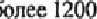 Основные технические тр ебовпния:Состав изделия и требования х конструктивному устройствуРе.птсорвтпзтй СПиШК должен 	ГОСГ Р 15301-2016 «Сисм,та разработки и постановки лрощгадии на проюводсло. Продукция проюводсгвепио-темшческого назначения. Порядок 	и посганонкм продукции на производство». а также техническим условиям, согласованным е заказчиком (потребюелем). по ГОСТ 2.114-2016 «Единая система конструктрекой докуме№тпции (ЕСКД. Технические условия».РельсороньтИ станок должен сосго:пъ ю двигателя внушрепнетх) стортния, абразивно-отрсзного уклрсйспи И рамы с поворотой шарнирной двухзвсньевой направляющей, Абразивноютроное устройство дотжно быть закреплено на направляющей так, чтобы оператор мог выбирать предпочтитслънуто траекторию резания из большот числа возможных варитпов. Конструкция крепления станка к рельсу должна обеспечивал, перпендикулярное направление рева по отношению к оси рельса В районе реза на торце рельса нс допускается появление цветов «побежалости» (перегрева металла), Абразивный круг дОЛЖСН имцгь защиптый кожух с регулировкой установки, Изделие должно теть приспособлежие на раме для предварительной разметки мест рва рельса.Показатели назначения:Основные технические	и;гиютнормы расхода материалов и запасных частей для технического облуживания; - принципиальные поравличеспте схемы;ишиослжровшшьге ламжгки по проведению ЕГО, ТО- 1, ТО-2, ТО-З;таблица окраски элементов разктнгцика RAL-Desing и RAL-EfTecLТребования к упаковке и хранениюРазтнщик, запасные части, инструмент, принаалежности н эксплуатационная документация, должны быть упакотны в ящики в соответствии с требованиями ГОСГ 2991-85, категория упаковки — КУ-1 ГОСТ 23170-78, Консервация запасных частей, инструмента и принадлежностей должна соответствовать ГОСГ 9014-78; вариант 3tu.l.Uf[b1 - ВЗвариант внутренней упаковки - ВУ- 1, срок защиты в условиях хранения Ж —24 месяцаСрок хранения при заводской консервации не 	шест месяцев, при повторной консервации— 12 месяца6. Реды•презный џанркОбщие требования :Рельсорезный станок (далее-стнок)репьсорезный должен обеспечивать р«јалме абразивными крутми закалённых и незакалённых рельсов типов Р50, Р65, Р75 при всех вьщах ремонта и текущем содержании железнодорожном пум. Станок прщтазначен для эксплуатации в климатических районах с умеренным климатом «у I » катет рии размещения 1, труппы эксплуатации 5 согласно ГОСТ 1515049 «Машины, приборы и другие технические изделия, Исполнения для различных климтических районов. Кагории, условия эксплуатащм, хранения и транспортирования в части воздействия КЛИМ1ПТЧесКИХ факторов внешней среды». Рельсорезный станок должен работать при температуре окружающего воздуха «гминуе 45 до ПЛОС 400С, на высоте над уровнем моря не м.Основные технические тр ебовпния:Состав изделия и требования х конструктивному устройствуРе.птсорвтпзтй СПиШК должен 	ГОСГ Р 15301-2016 «Сисм,та разработки и постановки лрощгадии на проюводсло. Продукция проюводсгвепио-темшческого назначения. Порядок 	и посганонкм продукции на производство». а также техническим условиям, согласованным е заказчиком (потребюелем). по ГОСТ 2.114-2016 «Единая система конструктрекой докуме№тпции (ЕСКД. Технические условия».РельсороньтИ станок должен сосго:пъ ю двигателя внушрепнетх) стортния, абразивно-отрсзного уклрсйспи И рамы с поворотой шарнирной двухзвсньевой направляющей, Абразивноютроное устройство дотжно быть закреплено на направляющей так, чтобы оператор мог выбирать предпочтитслънуто траекторию резания из большот числа возможных варитпов. Конструкция крепления станка к рельсу должна обеспечивал, перпендикулярное направление рева по отношению к оси рельса В районе реза на торце рельса нс допускается появление цветов «побежалости» (перегрева металла), Абразивный круг дОЛЖСН имцгь защиптый кожух с регулировкой установки, Изделие должно теть приспособлежие на раме для предварительной разметки мест рва рельса.Показатели назначения:Основные технические	и;гиютнормы расхода материалов и запасных частей для технического облуживания; - принципиальные поравличеспте схемы;ишиослжровшшьге ламжгки по проведению ЕГО, ТО- 1, ТО-2, ТО-З;таблица окраски элементов разктнгцика RAL-Desing и RAL-EfTecLТребования к упаковке и хранениюРазтнщик, запасные части, инструмент, принаалежности н эксплуатационная документация, должны быть упакотны в ящики в соответствии с требованиями ГОСГ 2991-85, категория упаковки — КУ-1 ГОСТ 23170-78, Консервация запасных частей, инструмента и принадлежностей должна соответствовать ГОСГ 9014-78; вариант 3tu.l.Uf[b1 - ВЗвариант внутренней упаковки - ВУ- 1, срок защиты в условиях хранения Ж —24 месяцаСрок хранения при заводской консервации не 	шест месяцев, при повторной консервации— 12 месяца6. Реды•презный џанркОбщие требования :Рельсорезный станок (далее-стнок)репьсорезный должен обеспечивать р«јалме абразивными крутми закалённых и незакалённых рельсов типов Р50, Р65, Р75 при всех вьщах ремонта и текущем содержании железнодорожном пум. Станок прщтазначен для эксплуатации в климатических районах с умеренным климатом «у I » катет рии размещения 1, труппы эксплуатации 5 согласно ГОСТ 1515049 «Машины, приборы и другие технические изделия, Исполнения для различных климтических районов. Кагории, условия эксплуатащм, хранения и транспортирования в части воздействия КЛИМ1ПТЧесКИХ факторов внешней среды». Рельсорезный станок должен работать при температуре окружающего воздуха «гминуе 45 до ПЛОС 400С, на высоте над уровнем моря не м.Основные технические тр ебовпния:Состав изделия и требования х конструктивному устройствуРе.птсорвтпзтй СПиШК должен 	ГОСГ Р 15301-2016 «Сисм,та разработки и постановки лрощгадии на проюводсло. Продукция проюводсгвепио-темшческого назначения. Порядок 	и посганонкм продукции на производство». а также техническим условиям, согласованным е заказчиком (потребюелем). по ГОСТ 2.114-2016 «Единая система конструктрекой докуме№тпции (ЕСКД. Технические условия».РельсороньтИ станок должен сосго:пъ ю двигателя внушрепнетх) стортния, абразивно-отрсзного уклрсйспи И рамы с поворотой шарнирной двухзвсньевой направляющей, Абразивноютроное устройство дотжно быть закреплено на направляющей так, чтобы оператор мог выбирать предпочтитслънуто траекторию резания из большот числа возможных варитпов. Конструкция крепления станка к рельсу должна обеспечивал, перпендикулярное направление рева по отношению к оси рельса В районе реза на торце рельса нс допускается появление цветов «побежалости» (перегрева металла), Абразивный круг дОЛЖСН имцгь защиптый кожух с регулировкой установки, Изделие должно теть приспособлежие на раме для предварительной разметки мест рва рельса.Показатели назначения:Основные технические	и;гиютнормы расхода материалов и запасных частей для технического облуживания; - принципиальные поравличеспте схемы;ишиослжровшшьге ламжгки по проведению ЕГО, ТО- 1, ТО-2, ТО-З;таблица окраски элементов разктнгцика RAL-Desing и RAL-EfTecLТребования к упаковке и хранениюРазтнщик, запасные части, инструмент, принаалежности н эксплуатационная документация, должны быть упакотны в ящики в соответствии с требованиями ГОСГ 2991-85, категория упаковки — КУ-1 ГОСТ 23170-78, Консервация запасных частей, инструмента и принадлежностей должна соответствовать ГОСГ 9014-78; вариант 3tu.l.Uf[b1 - ВЗвариант внутренней упаковки - ВУ- 1, срок защиты в условиях хранения Ж —24 месяцаСрок хранения при заводской консервации не 	шест месяцев, при повторной консервации— 12 месяца6. Реды•презный џанркОбщие требования :Рельсорезный станок (далее-стнок)репьсорезный должен обеспечивать р«јалме абразивными крутми закалённых и незакалённых рельсов типов Р50, Р65, Р75 при всех вьщах ремонта и текущем содержании железнодорожном пум. Станок прщтазначен для эксплуатации в климатических районах с умеренным климатом «у I » катет рии размещения 1, труппы эксплуатации 5 согласно ГОСТ 1515049 «Машины, приборы и другие технические изделия, Исполнения для различных климтических районов. Кагории, условия эксплуатащм, хранения и транспортирования в части воздействия КЛИМ1ПТЧесКИХ факторов внешней среды». Рельсорезный станок должен работать при температуре окружающего воздуха «гминуе 45 до ПЛОС 400С, на высоте над уровнем моря не м.Основные технические тр ебовпния:Состав изделия и требования х конструктивному устройствуРе.птсорвтпзтй СПиШК должен 	ГОСГ Р 15301-2016 «Сисм,та разработки и постановки лрощгадии на проюводсло. Продукция проюводсгвепио-темшческого назначения. Порядок 	и посганонкм продукции на производство». а также техническим условиям, согласованным е заказчиком (потребюелем). по ГОСТ 2.114-2016 «Единая система конструктрекой докуме№тпции (ЕСКД. Технические условия».РельсороньтИ станок должен сосго:пъ ю двигателя внушрепнетх) стортния, абразивно-отрсзного уклрсйспи И рамы с поворотой шарнирной двухзвсньевой направляющей, Абразивноютроное устройство дотжно быть закреплено на направляющей так, чтобы оператор мог выбирать предпочтитслънуто траекторию резания из большот числа возможных варитпов. Конструкция крепления станка к рельсу должна обеспечивал, перпендикулярное направление рева по отношению к оси рельса В районе реза на торце рельса нс допускается появление цветов «побежалости» (перегрева металла), Абразивный круг дОЛЖСН имцгь защиптый кожух с регулировкой установки, Изделие должно теть приспособлежие на раме для предварительной разметки мест рва рельса.Показатели назначения:Основные технические	и;гиютнормы расхода материалов и запасных частей для технического облуживания; - принципиальные поравличеспте схемы;ишиослжровшшьге ламжгки по проведению ЕГО, ТО- 1, ТО-2, ТО-З;таблица окраски элементов разктнгцика RAL-Desing и RAL-EfTecLТребования к упаковке и хранениюРазтнщик, запасные части, инструмент, принаалежности н эксплуатационная документация, должны быть упакотны в ящики в соответствии с требованиями ГОСГ 2991-85, категория упаковки — КУ-1 ГОСТ 23170-78, Консервация запасных частей, инструмента и принадлежностей должна соответствовать ГОСГ 9014-78; вариант 3tu.l.Uf[b1 - ВЗвариант внутренней упаковки - ВУ- 1, срок защиты в условиях хранения Ж —24 месяцаСрок хранения при заводской консервации не 	шест месяцев, при повторной консервации— 12 месяца6. Реды•презный џанркОбщие требования :Рельсорезный станок (далее-стнок)репьсорезный должен обеспечивать р«јалме абразивными крутми закалённых и незакалённых рельсов типов Р50, Р65, Р75 при всех вьщах ремонта и текущем содержании железнодорожном пум. Станок прщтазначен для эксплуатации в климатических районах с умеренным климатом «у I » катет рии размещения 1, труппы эксплуатации 5 согласно ГОСТ 1515049 «Машины, приборы и другие технические изделия, Исполнения для различных климтических районов. Кагории, условия эксплуатащм, хранения и транспортирования в части воздействия КЛИМ1ПТЧесКИХ факторов внешней среды». Рельсорезный станок должен работать при температуре окружающего воздуха «гминуе 45 до ПЛОС 400С, на высоте над уровнем моря не м.Основные технические тр ебовпния:Состав изделия и требования х конструктивному устройствуРе.птсорвтпзтй СПиШК должен 	ГОСГ Р 15301-2016 «Сисм,та разработки и постановки лрощгадии на проюводсло. Продукция проюводсгвепио-темшческого назначения. Порядок 	и посганонкм продукции на производство». а также техническим условиям, согласованным е заказчиком (потребюелем). по ГОСТ 2.114-2016 «Единая система конструктрекой докуме№тпции (ЕСКД. Технические условия».РельсороньтИ станок должен сосго:пъ ю двигателя внушрепнетх) стортния, абразивно-отрсзного уклрсйспи И рамы с поворотой шарнирной двухзвсньевой направляющей, Абразивноютроное устройство дотжно быть закреплено на направляющей так, чтобы оператор мог выбирать предпочтитслънуто траекторию резания из большот числа возможных варитпов. Конструкция крепления станка к рельсу должна обеспечивал, перпендикулярное направление рева по отношению к оси рельса В районе реза на торце рельса нс допускается появление цветов «побежалости» (перегрева металла), Абразивный круг дОЛЖСН имцгь защиптый кожух с регулировкой установки, Изделие должно теть приспособлежие на раме для предварительной разметки мест рва рельса.Показатели назначения:Основные технические	и;гиютнормы расхода материалов и запасных частей для технического облуживания; - принципиальные поравличеспте схемы;ишиослжровшшьге ламжгки по проведению ЕГО, ТО- 1, ТО-2, ТО-З;таблица окраски элементов разктнгцика RAL-Desing и RAL-EfTecLТребования к упаковке и хранениюРазтнщик, запасные части, инструмент, принаалежности н эксплуатационная документация, должны быть упакотны в ящики в соответствии с требованиями ГОСГ 2991-85, категория упаковки — КУ-1 ГОСТ 23170-78, Консервация запасных частей, инструмента и принадлежностей должна соответствовать ГОСГ 9014-78; вариант 3tu.l.Uf[b1 - ВЗвариант внутренней упаковки - ВУ- 1, срок защиты в условиях хранения Ж —24 месяцаСрок хранения при заводской консервации не 	шест месяцев, при повторной консервации— 12 месяца6. Реды•презный џанркОбщие требования :Рельсорезный станок (далее-стнок)репьсорезный должен обеспечивать р«јалме абразивными крутми закалённых и незакалённых рельсов типов Р50, Р65, Р75 при всех вьщах ремонта и текущем содержании железнодорожном пум. Станок прщтазначен для эксплуатации в климатических районах с умеренным климатом «у I » катет рии размещения 1, труппы эксплуатации 5 согласно ГОСТ 1515049 «Машины, приборы и другие технические изделия, Исполнения для различных климтических районов. Кагории, условия эксплуатащм, хранения и транспортирования в части воздействия КЛИМ1ПТЧесКИХ факторов внешней среды». Рельсорезный станок должен работать при температуре окружающего воздуха «гминуе 45 до ПЛОС 400С, на высоте над уровнем моря не м.Основные технические тр ебовпния:Состав изделия и требования х конструктивному устройствуРе.птсорвтпзтй СПиШК должен 	ГОСГ Р 15301-2016 «Сисм,та разработки и постановки лрощгадии на проюводсло. Продукция проюводсгвепио-темшческого назначения. Порядок 	и посганонкм продукции на производство». а также техническим условиям, согласованным е заказчиком (потребюелем). по ГОСТ 2.114-2016 «Единая система конструктрекой докуме№тпции (ЕСКД. Технические условия».РельсороньтИ станок должен сосго:пъ ю двигателя внушрепнетх) стортния, абразивно-отрсзного уклрсйспи И рамы с поворотой шарнирной двухзвсньевой направляющей, Абразивноютроное устройство дотжно быть закреплено на направляющей так, чтобы оператор мог выбирать предпочтитслънуто траекторию резания из большот числа возможных варитпов. Конструкция крепления станка к рельсу должна обеспечивал, перпендикулярное направление рева по отношению к оси рельса В районе реза на торце рельса нс допускается появление цветов «побежалости» (перегрева металла), Абразивный круг дОЛЖСН имцгь защиптый кожух с регулировкой установки, Изделие должно теть приспособлежие на раме для предварительной разметки мест рва рельса.Показатели назначения:Основные технические	и;гиют2Нашенование показателяТип двигателя	Мощн	не мене кВтНашенование показателяТип двигателя	Мощн	не мене кВтНашенование показателяТип двигателя	Мощн	не мене кВтНашенование показателяТип двигателя	Мощн	не мене кВтЗначение показателяБеюиновый иттельш еннететт мя,54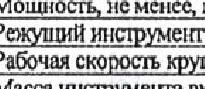 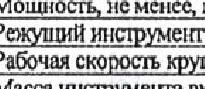 не более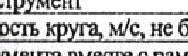 не болеене более32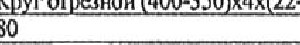 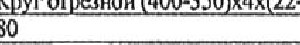 56Масат ин У 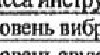 ешв вместес о небод кгМКВ не болееешв вместес о небод кгМКВ не болееешв вместес о небод кгМКВ не более2578веньв У всньз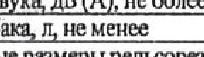 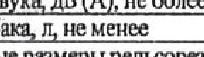 Емкость бвеньв У всньзЕмкость бвеньв У всньзЕмкость бвеньв У всньзЕмкость б19Ю	Г итньте	ыМинимальный 	Г итньте	ыМинимальный мкгивный 	11010	не болеекн божи о капитальнопз окта мото-часов, неменес 0х735х515300013	в	ьтнойЭ	и етага	ламенптогт ТО час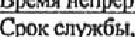 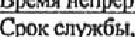 	в	ьтнойЭ	и етага	ламенптогт ТО час	в	ьтнойЭ	и етага	ламенптогт ТО час	в	ьтнойЭ	и етага	ламенптогт ТО чассогласно	ваний о ствапоэкс	ИИ силовот	е	лет не менес	8Требования безопасности, охраны здоровья и природыСток должен сосгвиствовап, всем требованиям Правил по охране труд экологической, промышленной и пожарной Копасносги при техническом обслуживании и ремсгпе объектов инфраструктуры ОАО «РЖД» ПОТ РЖД-41006] 2-ЦП•ЦДРП-ОЦ ГН 22.51 З ] З Гименические нормативы. Предельно допустимыс кО[ШСГПРТДГИ загрязняоиптх яещеегн в всвдухе рабочей зоны. ования надежности и тракптн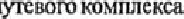 Качество и безаварийность роты станка должна бьпъ траншмрованы в течение не менее 24 месяцев со дня ввода в эксплуатацию, кроме плавких вставок, уплотнительных прокладок между фЛВНГЩМИ и друптх деталей, нормально ьпнащиваемых до искеченњя срока трант•ии станках	еваегся на	К	я станка по вине завода.ь-вгт•овгтгеля.	лет не менес	8Требования безопасности, охраны здоровья и природыСток должен сосгвиствовап, всем требованиям Правил по охране труд экологической, промышленной и пожарной Копасносги при техническом обслуживании и ремсгпе объектов инфраструктуры ОАО «РЖД» ПОТ РЖД-41006] 2-ЦП•ЦДРП-ОЦ ГН 22.51 З ] З Гименические нормативы. Предельно допустимыс кО[ШСГПРТДГИ загрязняоиптх яещеегн в всвдухе рабочей зоны. ования надежности и тракптнКачество и безаварийность роты станка должна бьпъ траншмрованы в течение не менее 24 месяцев со дня ввода в эксплуатацию, кроме плавких вставок, уплотнительных прокладок между фЛВНГЩМИ и друптх деталей, нормально ьпнащиваемых до искеченњя срока трант•ии станках	еваегся на	К	я станка по вине завода.ь-вгт•овгтгеля.	лет не менес	8Требования безопасности, охраны здоровья и природыСток должен сосгвиствовап, всем требованиям Правил по охране труд экологической, промышленной и пожарной Копасносги при техническом обслуживании и ремсгпе объектов инфраструктуры ОАО «РЖД» ПОТ РЖД-41006] 2-ЦП•ЦДРП-ОЦ ГН 22.51 З ] З Гименические нормативы. Предельно допустимыс кО[ШСГПРТДГИ загрязняоиптх яещеегн в всвдухе рабочей зоны. ования надежности и тракптнКачество и безаварийность роты станка должна бьпъ траншмрованы в течение не менее 24 месяцев со дня ввода в эксплуатацию, кроме плавких вставок, уплотнительных прокладок между фЛВНГЩМИ и друптх деталей, нормально ьпнащиваемых до искеченњя срока трант•ии станках	еваегся на	К	я станка по вине завода.ь-вгт•овгтгеля.	лет не менес	8Требования безопасности, охраны здоровья и природыСток должен сосгвиствовап, всем требованиям Правил по охране труд экологической, промышленной и пожарной Копасносги при техническом обслуживании и ремсгпе объектов инфраструктуры ОАО «РЖД» ПОТ РЖД-41006] 2-ЦП•ЦДРП-ОЦ ГН 22.51 З ] З Гименические нормативы. Предельно допустимыс кО[ШСГПРТДГИ загрязняоиптх яещеегн в всвдухе рабочей зоны. ования надежности и тракптнКачество и безаварийность роты станка должна бьпъ траншмрованы в течение не менее 24 месяцев со дня ввода в эксплуатацию, кроме плавких вставок, уплотнительных прокладок между фЛВНГЩМИ и друптх деталей, нормально ьпнащиваемых до искеченњя срока трант•ии станках	еваегся на	К	я станка по вине завода.ь-вгт•овгтгеля.	лет не менес	8Требования безопасности, охраны здоровья и природыСток должен сосгвиствовап, всем требованиям Правил по охране труд экологической, промышленной и пожарной Копасносги при техническом обслуживании и ремсгпе объектов инфраструктуры ОАО «РЖД» ПОТ РЖД-41006] 2-ЦП•ЦДРП-ОЦ ГН 22.51 З ] З Гименические нормативы. Предельно допустимыс кО[ШСГПРТДГИ загрязняоиптх яещеегн в всвдухе рабочей зоны. ования надежности и тракптнКачество и безаварийность роты станка должна бьпъ траншмрованы в течение не менее 24 месяцев со дня ввода в эксплуатацию, кроме плавких вставок, уплотнительных прокладок между фЛВНГЩМИ и друптх деталей, нормально ьпнащиваемых до искеченњя срока трант•ии станках	еваегся на	К	я станка по вине завода.ь-вгт•овгтгеля.	лет не менес	8Требования безопасности, охраны здоровья и природыСток должен сосгвиствовап, всем требованиям Правил по охране труд экологической, промышленной и пожарной Копасносги при техническом обслуживании и ремсгпе объектов инфраструктуры ОАО «РЖД» ПОТ РЖД-41006] 2-ЦП•ЦДРП-ОЦ ГН 22.51 З ] З Гименические нормативы. Предельно допустимыс кО[ШСГПРТДГИ загрязняоиптх яещеегн в всвдухе рабочей зоны. ования надежности и тракптнКачество и безаварийность роты станка должна бьпъ траншмрованы в течение не менее 24 месяцев со дня ввода в эксплуатацию, кроме плавких вставок, уплотнительных прокладок между фЛВНГЩМИ и друптх деталей, нормально ьпнащиваемых до искеченњя срока трант•ии станках	еваегся на	К	я станка по вине завода.ь-вгт•овгтгеля.По»тшысъццслия. предназначенные для ьвпутовления деталей иузлов станка в сответетпии стеашчесюпшуеловнями на 	изделия для јВГОТОПЛС1П{Я инструмента) , должны имсть гарантийные сроем, сопгветщвуощие гарантийным срокам ланка.Качество покупных комплектующих щщелий тршпмруется техническими условиями на данные изделия.Исполнитель ДОЈБкен ускраняп, за своп счет недослагки, допущенные по собственной вине и обнаруженные в период гарантийнот срока, которые не позволяют продолжил, нормаль нучо эксплуа•тщ-по станка-Нслослтпш услраняются после принятия решении в соотвсмвии с распоряжением ОАО «РЖД» от 30 декабря 2015 пула № 31 Збр «Об утверждении Ствнларга ОАО «РЯЩ» «Рекламационно•лрегензиоияая работав ОАО «РЖД». Общий порядок проведения» (Приложение № 10к аукционной документации). Притом тт.ршгптйный срок продлевасгся ка период. в течение косорот Заказчик не мог ИСПОјпдонать еганка,Гара,кгийуњте сроки по узлам и деталям должны состтшпь при условии соблюдения норм и правил: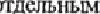 Съшовая установка —согласно технических условии на силовую установку.Аккумуляторные батареи (при наличии) — не менес 36 мес.;Окраска станка - до капкгщјьнот№) ремотп-кч но не более 7 лет (допускается снижение нтсьщенносги цвета в одном и том же диапазоне яркости не более чем на 15 единиц по ПбГЈIЦС RAL-Desing или по таблице RAL-ETect не (Клее 2-х тонов);Силовая элеклрическая проводка (при наличии) — ло ремонтщ но не балес 7 лет; Быстрошнашиваемые узлы и агремты — согласно технических условии на узлы и агрегаты.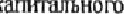 Устранение недостатков, указанных в настоящем пуаскте, должно осуществляться исполнитслсм в течение 5 (пяти) календарных дней с моме№га предъявления соотвегсјвулощепз трефнания Заказчиком.Услов ия з ксплуата цинХарактеристики рабочето диапазона:-климтмческсе исполнение У 1 по ГОСГ 1515049 «Машины. приборы н другие технические изделия, Исполнения для различных климатических районов. Каге№рии, условия эксплуатции. хранения и транспортирования в част воздействия климатических факторов внешней срсды»,; „предельные темпертуры окружающспл вшлуха при рабтх и транспортировании минус 45 до Конструкция стопка должна предусматривать: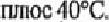 наличие считывающем чипа (счичика мото-часов) на силовом агритге;наличие клеймения с порядкОВЫМ номером и типом с использованием машиносчитываемой флуоресцентной ударной маркировки; - возможность выполнения техническот обслуживания и профилактического рсможт в условиях ремонтных предприкгий. Комплекпшсгь поставкиКомплектность согласно конструкторской документации на СIТНOКЗ комплекгзапасных чаией, инструмсјпа н примадлежпостей.запасные части, инстуметг и принадлежности к покупным комплектующим ЯВДСЛИяМ Техническая докуменгация:руководство по зксплуапщии;паспорт;формуляр;каталог щелин;нормы расхода мтериалов и запасных часј№й для техническот облуживания;принципиальные электрические, пневмщмческие и пщравлические схемы;иллюс№ированные памягки по проведению ВТО. 	0-2, ТОВ;блица окраски элементов ланка RAL-Des[ng и RAL-EfTectТребования к упаковке и хранениюОганок, запасные частич инструме.гг, принадлежнолм и эксплуатциснна.я документация, ДОлжНЫ бьггь упакованы в ящики в соответствии с требованиями ГОСГ 2991-85, категория упаковки— IX)C1' 23170-78. Консервация запасных частей, инструметга и (тринадлсжностсй должна соответствовать ГОСГ 9,014-78: варишп• защиты - ВИ, вариант внутренней упаковки - BY-l, срок защиты н условиях хранения Ж —24 месяцаСрок хранения при З{ШОДСкоЙ консервации не более шести месяцев. при повторной консервации— 12 месяцев.7. СганщрщјьсогцерџшдьныђОбщие требования:CIE(0k прсдназначен для сверления огверстий под слтовыебоуггы в закаленных и незакаленных рельсах при апарийцо-восстановигејц,ных рабутах и ремонтах железнодо	ого 	. (Мтнок сджвначендляэ	в климатических онах с	ым кјщматом 	ксгсго ум аз,мсщения	13	апиши 5, согласно ГОСТ 15150-69 «Машины, приборы и друзе технические 1вделия, Исполнения для различных климатических рапоноп, Категории, условия эксплуатации, хранения и транспортирования в части воздействия климатических факторов внешней среды»Станок должен ротатъ при температуре окружающет воздуха от минус 45 до плюс ТС, на высоте над уровнем моря не более 1200 м, Основные технические требования:Состав юлелия и требования к конструктивному устройствуСтанок должен соответствовать ГОСГ Р 15301-2016 «Система разработат и поклановки продукции на производство. Продукция производственно-техническою назначения. Порядок ршработки и постновки на производство», а токе техническим условиям, согласованным с заказчиком (потребителем), по ГОСТ 2.114-2016 «Единая система конструкторской докумежгации (ЕСКД. Технические условия».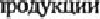 Синок ДОЛЖСН обеспечившъ сверление шверстиИ в рельсах типов Р50, Р65, Р75. Конструкция схтнка ДОЛЖНа обеспечивать легкий, быстрый, точный монпж и демонтаж наПри производсгве работ должна обеспечиваться необходимая точность расположения отверстия и качество поверхности отверстия.Станок должен иметь ручную или автоматическую рабочую подачу, и ускоренный ОгвОд сверла после окончания цикла сверления.Конструкция станка должна позволять применять при сверлении отверстий полые сверла.Показатели назначения;Основные технические	истики:согласно ГОСТ 15150-69 «Машины, приборы и друзе технические 1вделия, Исполнения для различных климатических рапоноп, Категории, условия эксплуатации, хранения и транспортирования в части воздействия климатических факторов внешней среды»Станок должен ротатъ при температуре окружающет воздуха от минус 45 до плюс ТС, на высоте над уровнем моря не более 1200 м, Основные технические требования:Состав юлелия и требования к конструктивному устройствуСтанок должен соответствовать ГОСГ Р 15301-2016 «Система разработат и поклановки продукции на производство. Продукция производственно-техническою назначения. Порядок ршработки и постновки на производство», а токе техническим условиям, согласованным с заказчиком (потребителем), по ГОСТ 2.114-2016 «Единая система конструкторской докумежгации (ЕСКД. Технические условия».Синок ДОЛЖСН обеспечившъ сверление шверстиИ в рельсах типов Р50, Р65, Р75. Конструкция схтнка ДОЛЖНа обеспечивать легкий, быстрый, точный монпж и демонтаж наПри производсгве работ должна обеспечиваться необходимая точность расположения отверстия и качество поверхности отверстия.Станок должен иметь ручную или автоматическую рабочую подачу, и ускоренный ОгвОд сверла после окончания цикла сверления.Конструкция станка должна позволять применять при сверлении отверстий полые сверла.Показатели назначения;Основные технические	истики:согласно ГОСТ 15150-69 «Машины, приборы и друзе технические 1вделия, Исполнения для различных климатических рапоноп, Категории, условия эксплуатации, хранения и транспортирования в части воздействия климатических факторов внешней среды»Станок должен ротатъ при температуре окружающет воздуха от минус 45 до плюс ТС, на высоте над уровнем моря не более 1200 м, Основные технические требования:Состав юлелия и требования к конструктивному устройствуСтанок должен соответствовать ГОСГ Р 15301-2016 «Система разработат и поклановки продукции на производство. Продукция производственно-техническою назначения. Порядок ршработки и постновки на производство», а токе техническим условиям, согласованным с заказчиком (потребителем), по ГОСТ 2.114-2016 «Единая система конструкторской докумежгации (ЕСКД. Технические условия».Синок ДОЛЖСН обеспечившъ сверление шверстиИ в рельсах типов Р50, Р65, Р75. Конструкция схтнка ДОЛЖНа обеспечивать легкий, быстрый, точный монпж и демонтаж наПри производсгве работ должна обеспечиваться необходимая точность расположения отверстия и качество поверхности отверстия.Станок должен иметь ручную или автоматическую рабочую подачу, и ускоренный ОгвОд сверла после окончания цикла сверления.Конструкция станка должна позволять применять при сверлении отверстий полые сверла.Показатели назначения;Основные технические	истики:согласно ГОСТ 15150-69 «Машины, приборы и друзе технические 1вделия, Исполнения для различных климатических рапоноп, Категории, условия эксплуатации, хранения и транспортирования в части воздействия климатических факторов внешней среды»Станок должен ротатъ при температуре окружающет воздуха от минус 45 до плюс ТС, на высоте над уровнем моря не более 1200 м, Основные технические требования:Состав юлелия и требования к конструктивному устройствуСтанок должен соответствовать ГОСГ Р 15301-2016 «Система разработат и поклановки продукции на производство. Продукция производственно-техническою назначения. Порядок ршработки и постновки на производство», а токе техническим условиям, согласованным с заказчиком (потребителем), по ГОСТ 2.114-2016 «Единая система конструкторской докумежгации (ЕСКД. Технические условия».Синок ДОЛЖСН обеспечившъ сверление шверстиИ в рельсах типов Р50, Р65, Р75. Конструкция схтнка ДОЛЖНа обеспечивать легкий, быстрый, точный монпж и демонтаж наПри производсгве работ должна обеспечиваться необходимая точность расположения отверстия и качество поверхности отверстия.Станок должен иметь ручную или автоматическую рабочую подачу, и ускоренный ОгвОд сверла после окончания цикла сверления.Конструкция станка должна позволять применять при сверлении отверстий полые сверла.Показатели назначения;Основные технические	истики:, 2Наименование показателей назначения тип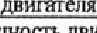 Наименование показателей назначения типЗначение	Бензиновый двигатель в	инею с, з4Мощность иттеля кВт не менес	ам с л 	мм, вк.шочителноП Мощность иттеля кВт не менес	ам с л 	мм, вк.шочителноП 1236, 56не менее Ход п ин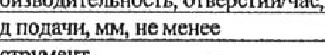 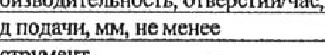 не менее Ход п ин35, 78Га ект итные	ь мм не болееПолые све ла490х480х490, 910кг неболееМинимальный н матнвньй о кальтгалкното монта мого-часо не менее вкг неболееМинимальный н матнвньй о кальтгалкното монта мого-часо не менее в19 53000, 11до лачеьпмотоТО час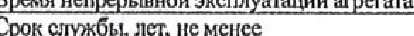 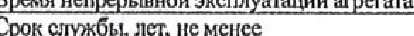 до лачеьпмотоТО чассогласно сбованнй ово вапоэкс атации силового 8, Требования безопясниепт, охряны здоровья и природыСтанок должен соответствовать всем требованиям Правњл ло охране труда, ЭКОЛоГИЧссКоГ( промышленной и пожарной безопасности при техническом обслуживании и ремонте объектов инфраструктуры пулевого комплексаОАО «РЖД» ПОТ РЖД-4100612-ЦП-ЦЦРП-О22, ГН 2.25.131 З Гиптенические норм аптнкт. Предельно допустимые концентрации заттняощих веществ В рабочей зоны. Требования надежности и гпрпитииКачество и Ваварнйностъ работы станка должна быть гарштгированы в течение не менее 24 месяцев со дня ввода в экспщаташпо, кроме плавких встВОК, уплопптельных прокладок межш фланцами идр.утмх талей, нормально изнашиваемых до истечения срока гарантии станка.Срок тражпти продлевавгся на срок простоя станка по вине завода-увтошшпеля,Покупныеюделия, предназначенныедляизгтовлсниядетлейиузлонсганка; всоотвл;гвиистехническимиусловиями на покупныеюделиядля изотонленияинструмегпа) должны иметь тратийные сроки. соответствующие трантийным срокам станкаКачество покупных комплектующих изделий таратпзязуется техничесю-оти условиями на данные юделия.Испо:пппејпј должен устанттъ за свой счет недосгатки, допущенные по собственной вине и обнаруженные в пчзиод гарантийного срока, которые нс позволяюг ПРОДОЛЖИТЬ нормальную эксплуатацию станка.Нелсттки устранятся после принтмя решения в соотвтствии с распоряжением ОАО «РЖД» от 30 декабря 2015 года 3136р «Об утверждении Стандарта ОАО «РЖД» «Рекламационно-прцгензионная работа вОАО «РЖД», Общий порядркпрџведения» (Приложение Мг 10 к аукционной документации). При лом тжрштийный срок продлевается на период. втечсниз которого Заказчик не мог использовать станок.Гарантийные сроки по отдельным узлам и деталям ДОЛжНЫ составлять при условии соблюдения норм и правил: Силовая установка— согласно техштчесюс« условии на СИЛОВУТО установку Рта станка —до капитльнот ремонт (Аккумулторные батреи (при наличии) — нс менее 36 мес.;Окраска станка - до капитального ремотв, но не более 7 лсг (допускасјся снижение насыщенности цвета в одном и том же диапазоне яркости не более чем на 15 единиц по таблице RAL-Des:ing или по таблице RAL-EfTeet не более 2-Х тонов);Силовая эле ическая	ка и наличии — о капитального юнга. ноне более 7 легТребования безопясниепт, охряны здоровья и природыСтанок должен соответствовать всем требованиям Правњл ло охране труда, ЭКОЛоГИЧссКоГ( промышленной и пожарной безопасности при техническом обслуживании и ремонте объектов инфраструктуры пулевого комплексаОАО «РЖД» ПОТ РЖД-4100612-ЦП-ЦЦРП-О22, ГН 2.25.131 З Гиптенические норм аптнкт. Предельно допустимые концентрации заттняощих веществ В рабочей зоны. Требования надежности и гпрпитииКачество и Ваварнйностъ работы станка должна быть гарштгированы в течение не менее 24 месяцев со дня ввода в экспщаташпо, кроме плавких встВОК, уплопптельных прокладок межш фланцами идр.утмх талей, нормально изнашиваемых до истечения срока гарантии станка.Срок тражпти продлевавгся на срок простоя станка по вине завода-увтошшпеля,Покупныеюделия, предназначенныедляизгтовлсниядетлейиузлонсганка; всоотвл;гвиистехническимиусловиями на покупныеюделиядля изотонленияинструмегпа) должны иметь тратийные сроки. соответствующие трантийным срокам станкаКачество покупных комплектующих изделий таратпзязуется техничесю-оти условиями на данные юделия.Испо:пппејпј должен устанттъ за свой счет недосгатки, допущенные по собственной вине и обнаруженные в пчзиод гарантийного срока, которые нс позволяюг ПРОДОЛЖИТЬ нормальную эксплуатацию станка.Нелсттки устранятся после принтмя решения в соотвтствии с распоряжением ОАО «РЖД» от 30 декабря 2015 года 3136р «Об утверждении Стандарта ОАО «РЖД» «Рекламационно-прцгензионная работа вОАО «РЖД», Общий порядркпрџведения» (Приложение Мг 10 к аукционной документации). При лом тжрштийный срок продлевается на период. втечсниз которого Заказчик не мог использовать станок.Гарантийные сроки по отдельным узлам и деталям ДОЛжНЫ составлять при условии соблюдения норм и правил: Силовая установка— согласно техштчесюс« условии на СИЛОВУТО установку Рта станка —до капитльнот ремонт (Аккумулторные батреи (при наличии) — нс менее 36 мес.;Окраска станка - до капитального ремотв, но не более 7 лсг (допускасјся снижение насыщенности цвета в одном и том же диапазоне яркости не более чем на 15 единиц по таблице RAL-Des:ing или по таблице RAL-EfTeet не более 2-Х тонов);Силовая эле ическая	ка и наличии — о капитального юнга. ноне более 7 легТребования безопясниепт, охряны здоровья и природыСтанок должен соответствовать всем требованиям Правњл ло охране труда, ЭКОЛоГИЧссКоГ( промышленной и пожарной безопасности при техническом обслуживании и ремонте объектов инфраструктуры пулевого комплексаОАО «РЖД» ПОТ РЖД-4100612-ЦП-ЦЦРП-О22, ГН 2.25.131 З Гиптенические норм аптнкт. Предельно допустимые концентрации заттняощих веществ В рабочей зоны. Требования надежности и гпрпитииКачество и Ваварнйностъ работы станка должна быть гарштгированы в течение не менее 24 месяцев со дня ввода в экспщаташпо, кроме плавких встВОК, уплопптельных прокладок межш фланцами идр.утмх талей, нормально изнашиваемых до истечения срока гарантии станка.Срок тражпти продлевавгся на срок простоя станка по вине завода-увтошшпеля,Покупныеюделия, предназначенныедляизгтовлсниядетлейиузлонсганка; всоотвл;гвиистехническимиусловиями на покупныеюделиядля изотонленияинструмегпа) должны иметь тратийные сроки. соответствующие трантийным срокам станкаКачество покупных комплектующих изделий таратпзязуется техничесю-оти условиями на данные юделия.Испо:пппејпј должен устанттъ за свой счет недосгатки, допущенные по собственной вине и обнаруженные в пчзиод гарантийного срока, которые нс позволяюг ПРОДОЛЖИТЬ нормальную эксплуатацию станка.Нелсттки устранятся после принтмя решения в соотвтствии с распоряжением ОАО «РЖД» от 30 декабря 2015 года 3136р «Об утверждении Стандарта ОАО «РЖД» «Рекламационно-прцгензионная работа вОАО «РЖД», Общий порядркпрџведения» (Приложение Мг 10 к аукционной документации). При лом тжрштийный срок продлевается на период. втечсниз которого Заказчик не мог использовать станок.Гарантийные сроки по отдельным узлам и деталям ДОЛжНЫ составлять при условии соблюдения норм и правил: Силовая установка— согласно техштчесюс« условии на СИЛОВУТО установку Рта станка —до капитльнот ремонт (Аккумулторные батреи (при наличии) — нс менее 36 мес.;Окраска станка - до капитального ремотв, но не более 7 лсг (допускасјся снижение насыщенности цвета в одном и том же диапазоне яркости не более чем на 15 единиц по таблице RAL-Des:ing или по таблице RAL-EfTeet не более 2-Х тонов);Силовая эле ическая	ка и наличии — о капитального юнга. ноне более 7 легТребования безопясниепт, охряны здоровья и природыСтанок должен соответствовать всем требованиям Правњл ло охране труда, ЭКОЛоГИЧссКоГ( промышленной и пожарной безопасности при техническом обслуживании и ремонте объектов инфраструктуры пулевого комплексаОАО «РЖД» ПОТ РЖД-4100612-ЦП-ЦЦРП-О22, ГН 2.25.131 З Гиптенические норм аптнкт. Предельно допустимые концентрации заттняощих веществ В рабочей зоны. Требования надежности и гпрпитииКачество и Ваварнйностъ работы станка должна быть гарштгированы в течение не менее 24 месяцев со дня ввода в экспщаташпо, кроме плавких встВОК, уплопптельных прокладок межш фланцами идр.утмх талей, нормально изнашиваемых до истечения срока гарантии станка.Срок тражпти продлевавгся на срок простоя станка по вине завода-увтошшпеля,Покупныеюделия, предназначенныедляизгтовлсниядетлейиузлонсганка; всоотвл;гвиистехническимиусловиями на покупныеюделиядля изотонленияинструмегпа) должны иметь тратийные сроки. соответствующие трантийным срокам станкаКачество покупных комплектующих изделий таратпзязуется техничесю-оти условиями на данные юделия.Испо:пппејпј должен устанттъ за свой счет недосгатки, допущенные по собственной вине и обнаруженные в пчзиод гарантийного срока, которые нс позволяюг ПРОДОЛЖИТЬ нормальную эксплуатацию станка.Нелсттки устранятся после принтмя решения в соотвтствии с распоряжением ОАО «РЖД» от 30 декабря 2015 года 3136р «Об утверждении Стандарта ОАО «РЖД» «Рекламационно-прцгензионная работа вОАО «РЖД», Общий порядркпрџведения» (Приложение Мг 10 к аукционной документации). При лом тжрштийный срок продлевается на период. втечсниз которого Заказчик не мог использовать станок.Гарантийные сроки по отдельным узлам и деталям ДОЛжНЫ составлять при условии соблюдения норм и правил: Силовая установка— согласно техштчесюс« условии на СИЛОВУТО установку Рта станка —до капитльнот ремонт (Аккумулторные батреи (при наличии) — нс менее 36 мес.;Окраска станка - до капитального ремотв, но не более 7 лсг (допускасјся снижение насыщенности цвета в одном и том же диапазоне яркости не более чем на 15 единиц по таблице RAL-Des:ing или по таблице RAL-EfTeet не более 2-Х тонов);Силовая эле ическая	ка и наличии — о капитального юнга. ноне более 7 легПокпят№ли назначения Основные техническиеПокпят№ли назначения Основные техническиеПокпят№ли назначения Основные техническиеПокпят№ли назначения Основные техническиеПокпят№ли назначения Основные техническиеПокпят№ли назначения Основные технические№ шп Наименование поктателя Тип итнтеляНаименование поктателя Тип итнтеляНаименование поктателя Тип итнтеляНаименование поктателя Тип итнтеляЗначение показателяЧ 	схткгный бензиновый итгель В]	ем 	ания.2л. не менее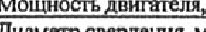 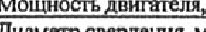 л. не менеел. не менеел. не менее4Разммм сто [шей ас ммНе менее 36От 1 5 02х45“5ИнскрументИнскрументИнскрументИнскрументСверла с креплением винтами мнотгранных твердосплоных пластин, сверла с твердосплавной напаянной пластиной, стандартные сверла быстрорсжушсй стали, фаскосьемник.б7Г	јтгнне	не Ьэлее ммМа	ю- не болееГ	јтгнне	не Ьэлее ммМа	ю- не болееГ	јтгнне	не Ьэлее ммМа	ю- не болееГ	јтгнне	не Ьэлее ммМа	ю- не более675х660х3656089В	ьтпной з	до лтмсжгног•о ТО час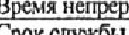 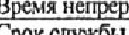 ы лег не менееВ	ьтпной з	до лтмсжгног•о ТО часы лег не менееВ	ьтпной з	до лтмсжгног•о ТО часы лег не менееВ	ьтпной з	до лтмсжгног•о ТО часы лег не менеесогласно ебсваний	во сгва по экс	и на бежзодпиттгель 8Требования безопасноеги, охраны здоровья и природыОтнок ДОлжк2Н соответствовать всем требованиям Правил по охране труда, экологической, промышленной и пожарной 630паснол при ТСХНИЧССКОМ обслуживании и ремоше объехатв инфржлруктуры путевмх» комплекса ОАО «РЖД» ПОТ РЖД-41ООб12-ГЏ1-ГЩРП-(Р2; Т 2.2-5.1313 Гитуештчсскис нормативы. Предельно допустимые концентрации за»язняющих веществ в воздухе рабочей зоны.Требования надежности и гтран•пшКачество и работы станка должна бьпъ прашмрсваньт в течение не менее 24 месяцев со дня ввода в эксплуатацию, кроме плавких вегавощ уплтнтельньх прокладок между фланцами и друтмх детлей, нормально изнашиваемых до истечения срока транши станка Срок гарантии продлеваеся на срок простя станка по вине завода-изттовъпеля.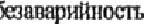 Покупныеизделия,предназначенныедляизготвлениялеталей иузлопстанка , всоответсгвии стехническимиусловиями напокупныеюделиядля инклрумснта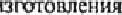 , должны иметь гарантийные сроки, сотвстсгвующис трангийным срокам станка.Качество покупных комплектующих изделий трантътруется техническими УСЛОВИЯМИ надшшые изделия.Испопнъпель лотжен устранят за свой счет недостатщ дояущенные по собственной вине и обнаруженные в пчзиод сдрантийного срока; хогсрые не позволяют продолжить нормальную эксплуатацию станка-Недостатки устранятся после приняпш решения в соогвегсгнии с распоряжением ОАО «РЖД» от 30 декабря 2015 тда № 3136р «Об утверждении Стандарт ОАО «РЖД» «Рекламационно-приензионная работ в ОАО «РЖД». Общий порядок проведения» (Прилож•ениз № 10 к аукционной докумегпащш). При этом прајтгийньтй срок продлеваејея на период в течение которого Закш•тик не мог использовать сганок.Гаракпчйные сроки по отдельным узлам и деталям должны составлять при условии соблюдения норм и правил:Силовая установка— согласно технических условии на силовую установку.Рача станка—до капитального ремокга (КР);Аккумуляторные батареи (при наличии) — не менее 36 мес.;Окраска станка • до капитального реможтв, но 11е Q}Jtee 7 лет (допускается снткение насыщенности цвет в одном и том же диапазоне яркости не (%лее чем на 15 единиц по таблице RAL-Desing или по таблице RAL-Efect не более 2-хлонов);(Мловая злсюрическая проводка (при наличии) —до катпальнот ремонта, но не более 7 лег, Бьняроизнащ:иваемьте узлы и ашрежгьт— согласно техничм:ких условии на узлы и агрегаты.Услранение недосгагков, указанных в настящем пункте, должно осущестлятъся исполшпе,лам в тсчсние 5 (пят) календарных дней с монета предъявления соотввптвуощего требования Закшчихом.Условия эксплуатацииХарактериспжи рабочедз диапазона:„климатическое исполнение У 1 по ГОСТ 15150-69 «Машины, приборы и лрупчстхнические ;вделия. Исполнения для различных климтгических районот Категории, условия эксплуатации, хранения и транспортирования в части воздействия климатических факторов внешней среды»; -предејщьные температуры окружающего возјуха при роге и транспортировании от минус 45 до тиос 40'C.Конструкция станка должна предусматривать:наличие клептпш с порядковым номером и типом станка, с использованием машиносчтываемой флуоресцентной ударной маркировки;возможность выполнения технического обслуживания и профилактического ремонта в условиях ремонтных предприятий. Комплектность посгарк•нТребования безопасноеги, охраны здоровья и природыОтнок ДОлжк2Н соответствовать всем требованиям Правил по охране труда, экологической, промышленной и пожарной 630паснол при ТСХНИЧССКОМ обслуживании и ремоше объехатв инфржлруктуры путевмх» комплекса ОАО «РЖД» ПОТ РЖД-41ООб12-ГЏ1-ГЩРП-(Р2; Т 2.2-5.1313 Гитуештчсскис нормативы. Предельно допустимые концентрации за»язняющих веществ в воздухе рабочей зоны.Требования надежности и гтран•пшКачество и работы станка должна бьпъ прашмрсваньт в течение не менее 24 месяцев со дня ввода в эксплуатацию, кроме плавких вегавощ уплтнтельньх прокладок между фланцами и друтмх детлей, нормально изнашиваемых до истечения срока транши станка Срок гарантии продлеваеся на срок простя станка по вине завода-изттовъпеля.Покупныеизделия,предназначенныедляизготвлениялеталей иузлопстанка , всоответсгвии стехническимиусловиями напокупныеюделиядля инклрумснта, должны иметь гарантийные сроки, сотвстсгвующис трангийным срокам станка.Качество покупных комплектующих изделий трантътруется техническими УСЛОВИЯМИ надшшые изделия.Испопнъпель лотжен устранят за свой счет недостатщ дояущенные по собственной вине и обнаруженные в пчзиод сдрантийного срока; хогсрые не позволяют продолжить нормальную эксплуатацию станка-Недостатки устранятся после приняпш решения в соогвегсгнии с распоряжением ОАО «РЖД» от 30 декабря 2015 тда № 3136р «Об утверждении Стандарт ОАО «РЖД» «Рекламационно-приензионная работ в ОАО «РЖД». Общий порядок проведения» (Прилож•ениз № 10 к аукционной докумегпащш). При этом прајтгийньтй срок продлеваејея на период в течение которого Закш•тик не мог использовать сганок.Гаракпчйные сроки по отдельным узлам и деталям должны составлять при условии соблюдения норм и правил:Силовая установка— согласно технических условии на силовую установку.Рача станка—до капитального ремокга (КР);Аккумуляторные батареи (при наличии) — не менее 36 мес.;Окраска станка • до капитального реможтв, но 11е Q}Jtee 7 лет (допускается снткение насыщенности цвет в одном и том же диапазоне яркости не (%лее чем на 15 единиц по таблице RAL-Desing или по таблице RAL-Efect не более 2-хлонов);(Мловая злсюрическая проводка (при наличии) —до катпальнот ремонта, но не более 7 лег, Бьняроизнащ:иваемьте узлы и ашрежгьт— согласно техничм:ких условии на узлы и агрегаты.Услранение недосгагков, указанных в настящем пункте, должно осущестлятъся исполшпе,лам в тсчсние 5 (пят) календарных дней с монета предъявления соотввптвуощего требования Закшчихом.Условия эксплуатацииХарактериспжи рабочедз диапазона:„климатическое исполнение У 1 по ГОСТ 15150-69 «Машины, приборы и лрупчстхнические ;вделия. Исполнения для различных климтгических районот Категории, условия эксплуатации, хранения и транспортирования в части воздействия климатических факторов внешней среды»; -предејщьные температуры окружающего возјуха при роге и транспортировании от минус 45 до тиос 40'C.Конструкция станка должна предусматривать:наличие клептпш с порядковым номером и типом станка, с использованием машиносчтываемой флуоресцентной ударной маркировки;возможность выполнения технического обслуживания и профилактического ремонта в условиях ремонтных предприятий. Комплектность посгарк•нТребования безопасноеги, охраны здоровья и природыОтнок ДОлжк2Н соответствовать всем требованиям Правил по охране труда, экологической, промышленной и пожарной 630паснол при ТСХНИЧССКОМ обслуживании и ремоше объехатв инфржлруктуры путевмх» комплекса ОАО «РЖД» ПОТ РЖД-41ООб12-ГЏ1-ГЩРП-(Р2; Т 2.2-5.1313 Гитуештчсскис нормативы. Предельно допустимые концентрации за»язняющих веществ в воздухе рабочей зоны.Требования надежности и гтран•пшКачество и работы станка должна бьпъ прашмрсваньт в течение не менее 24 месяцев со дня ввода в эксплуатацию, кроме плавких вегавощ уплтнтельньх прокладок между фланцами и друтмх детлей, нормально изнашиваемых до истечения срока транши станка Срок гарантии продлеваеся на срок простя станка по вине завода-изттовъпеля.Покупныеизделия,предназначенныедляизготвлениялеталей иузлопстанка , всоответсгвии стехническимиусловиями напокупныеюделиядля инклрумснта, должны иметь гарантийные сроки, сотвстсгвующис трангийным срокам станка.Качество покупных комплектующих изделий трантътруется техническими УСЛОВИЯМИ надшшые изделия.Испопнъпель лотжен устранят за свой счет недостатщ дояущенные по собственной вине и обнаруженные в пчзиод сдрантийного срока; хогсрые не позволяют продолжить нормальную эксплуатацию станка-Недостатки устранятся после приняпш решения в соогвегсгнии с распоряжением ОАО «РЖД» от 30 декабря 2015 тда № 3136р «Об утверждении Стандарт ОАО «РЖД» «Рекламационно-приензионная работ в ОАО «РЖД». Общий порядок проведения» (Прилож•ениз № 10 к аукционной докумегпащш). При этом прајтгийньтй срок продлеваејея на период в течение которого Закш•тик не мог использовать сганок.Гаракпчйные сроки по отдельным узлам и деталям должны составлять при условии соблюдения норм и правил:Силовая установка— согласно технических условии на силовую установку.Рача станка—до капитального ремокга (КР);Аккумуляторные батареи (при наличии) — не менее 36 мес.;Окраска станка • до капитального реможтв, но 11е Q}Jtee 7 лет (допускается снткение насыщенности цвет в одном и том же диапазоне яркости не (%лее чем на 15 единиц по таблице RAL-Desing или по таблице RAL-Efect не более 2-хлонов);(Мловая злсюрическая проводка (при наличии) —до катпальнот ремонта, но не более 7 лег, Бьняроизнащ:иваемьте узлы и ашрежгьт— согласно техничм:ких условии на узлы и агрегаты.Услранение недосгагков, указанных в настящем пункте, должно осущестлятъся исполшпе,лам в тсчсние 5 (пят) календарных дней с монета предъявления соотввптвуощего требования Закшчихом.Условия эксплуатацииХарактериспжи рабочедз диапазона:„климатическое исполнение У 1 по ГОСТ 15150-69 «Машины, приборы и лрупчстхнические ;вделия. Исполнения для различных климтгических районот Категории, условия эксплуатации, хранения и транспортирования в части воздействия климатических факторов внешней среды»; -предејщьные температуры окружающего возјуха при роге и транспортировании от минус 45 до тиос 40'C.Конструкция станка должна предусматривать:наличие клептпш с порядковым номером и типом станка, с использованием машиносчтываемой флуоресцентной ударной маркировки;возможность выполнения технического обслуживания и профилактического ремонта в условиях ремонтных предприятий. Комплектность посгарк•нТребования безопасноеги, охраны здоровья и природыОтнок ДОлжк2Н соответствовать всем требованиям Правил по охране труда, экологической, промышленной и пожарной 630паснол при ТСХНИЧССКОМ обслуживании и ремоше объехатв инфржлруктуры путевмх» комплекса ОАО «РЖД» ПОТ РЖД-41ООб12-ГЏ1-ГЩРП-(Р2; Т 2.2-5.1313 Гитуештчсскис нормативы. Предельно допустимые концентрации за»язняющих веществ в воздухе рабочей зоны.Требования надежности и гтран•пшКачество и работы станка должна бьпъ прашмрсваньт в течение не менее 24 месяцев со дня ввода в эксплуатацию, кроме плавких вегавощ уплтнтельньх прокладок между фланцами и друтмх детлей, нормально изнашиваемых до истечения срока транши станка Срок гарантии продлеваеся на срок простя станка по вине завода-изттовъпеля.Покупныеизделия,предназначенныедляизготвлениялеталей иузлопстанка , всоответсгвии стехническимиусловиями напокупныеюделиядля инклрумснта, должны иметь гарантийные сроки, сотвстсгвующис трангийным срокам станка.Качество покупных комплектующих изделий трантътруется техническими УСЛОВИЯМИ надшшые изделия.Испопнъпель лотжен устранят за свой счет недостатщ дояущенные по собственной вине и обнаруженные в пчзиод сдрантийного срока; хогсрые не позволяют продолжить нормальную эксплуатацию станка-Недостатки устранятся после приняпш решения в соогвегсгнии с распоряжением ОАО «РЖД» от 30 декабря 2015 тда № 3136р «Об утверждении Стандарт ОАО «РЖД» «Рекламационно-приензионная работ в ОАО «РЖД». Общий порядок проведения» (Прилож•ениз № 10 к аукционной докумегпащш). При этом прајтгийньтй срок продлеваејея на период в течение которого Закш•тик не мог использовать сганок.Гаракпчйные сроки по отдельным узлам и деталям должны составлять при условии соблюдения норм и правил:Силовая установка— согласно технических условии на силовую установку.Рача станка—до капитального ремокга (КР);Аккумуляторные батареи (при наличии) — не менее 36 мес.;Окраска станка • до капитального реможтв, но 11е Q}Jtee 7 лет (допускается снткение насыщенности цвет в одном и том же диапазоне яркости не (%лее чем на 15 единиц по таблице RAL-Desing или по таблице RAL-Efect не более 2-хлонов);(Мловая злсюрическая проводка (при наличии) —до катпальнот ремонта, но не более 7 лег, Бьняроизнащ:иваемьте узлы и ашрежгьт— согласно техничм:ких условии на узлы и агрегаты.Услранение недосгагков, указанных в настящем пункте, должно осущестлятъся исполшпе,лам в тсчсние 5 (пят) календарных дней с монета предъявления соотввптвуощего требования Закшчихом.Условия эксплуатацииХарактериспжи рабочедз диапазона:„климатическое исполнение У 1 по ГОСТ 15150-69 «Машины, приборы и лрупчстхнические ;вделия. Исполнения для различных климтгических районот Категории, условия эксплуатации, хранения и транспортирования в части воздействия климатических факторов внешней среды»; -предејщьные температуры окружающего возјуха при роге и транспортировании от минус 45 до тиос 40'C.Конструкция станка должна предусматривать:наличие клептпш с порядковым номером и типом станка, с использованием машиносчтываемой флуоресцентной ударной маркировки;возможность выполнения технического обслуживания и профилактического ремонта в условиях ремонтных предприятий. Комплектность посгарк•нТребования безопасноеги, охраны здоровья и природыОтнок ДОлжк2Н соответствовать всем требованиям Правил по охране труда, экологической, промышленной и пожарной 630паснол при ТСХНИЧССКОМ обслуживании и ремоше объехатв инфржлруктуры путевмх» комплекса ОАО «РЖД» ПОТ РЖД-41ООб12-ГЏ1-ГЩРП-(Р2; Т 2.2-5.1313 Гитуештчсскис нормативы. Предельно допустимые концентрации за»язняющих веществ в воздухе рабочей зоны.Требования надежности и гтран•пшКачество и работы станка должна бьпъ прашмрсваньт в течение не менее 24 месяцев со дня ввода в эксплуатацию, кроме плавких вегавощ уплтнтельньх прокладок между фланцами и друтмх детлей, нормально изнашиваемых до истечения срока транши станка Срок гарантии продлеваеся на срок простя станка по вине завода-изттовъпеля.Покупныеизделия,предназначенныедляизготвлениялеталей иузлопстанка , всоответсгвии стехническимиусловиями напокупныеюделиядля инклрумснта, должны иметь гарантийные сроки, сотвстсгвующис трангийным срокам станка.Качество покупных комплектующих изделий трантътруется техническими УСЛОВИЯМИ надшшые изделия.Испопнъпель лотжен устранят за свой счет недостатщ дояущенные по собственной вине и обнаруженные в пчзиод сдрантийного срока; хогсрые не позволяют продолжить нормальную эксплуатацию станка-Недостатки устранятся после приняпш решения в соогвегсгнии с распоряжением ОАО «РЖД» от 30 декабря 2015 тда № 3136р «Об утверждении Стандарт ОАО «РЖД» «Рекламационно-приензионная работ в ОАО «РЖД». Общий порядок проведения» (Прилож•ениз № 10 к аукционной докумегпащш). При этом прајтгийньтй срок продлеваејея на период в течение которого Закш•тик не мог использовать сганок.Гаракпчйные сроки по отдельным узлам и деталям должны составлять при условии соблюдения норм и правил:Силовая установка— согласно технических условии на силовую установку.Рача станка—до капитального ремокга (КР);Аккумуляторные батареи (при наличии) — не менее 36 мес.;Окраска станка • до капитального реможтв, но 11е Q}Jtee 7 лет (допускается снткение насыщенности цвет в одном и том же диапазоне яркости не (%лее чем на 15 единиц по таблице RAL-Desing или по таблице RAL-Efect не более 2-хлонов);(Мловая злсюрическая проводка (при наличии) —до катпальнот ремонта, но не более 7 лег, Бьняроизнащ:иваемьте узлы и ашрежгьт— согласно техничм:ких условии на узлы и агрегаты.Услранение недосгагков, указанных в настящем пункте, должно осущестлятъся исполшпе,лам в тсчсние 5 (пят) календарных дней с монета предъявления соотввптвуощего требования Закшчихом.Условия эксплуатацииХарактериспжи рабочедз диапазона:„климатическое исполнение У 1 по ГОСТ 15150-69 «Машины, приборы и лрупчстхнические ;вделия. Исполнения для различных климтгических районот Категории, условия эксплуатации, хранения и транспортирования в части воздействия климатических факторов внешней среды»; -предејщьные температуры окружающего возјуха при роге и транспортировании от минус 45 до тиос 40'C.Конструкция станка должна предусматривать:наличие клептпш с порядковым номером и типом станка, с использованием машиносчтываемой флуоресцентной ударной маркировки;возможность выполнения технического обслуживания и профилактического ремонта в условиях ремонтных предприятий. Комплектность посгарк•нТребования безопасноеги, охраны здоровья и природыОтнок ДОлжк2Н соответствовать всем требованиям Правил по охране труда, экологической, промышленной и пожарной 630паснол при ТСХНИЧССКОМ обслуживании и ремоше объехатв инфржлруктуры путевмх» комплекса ОАО «РЖД» ПОТ РЖД-41ООб12-ГЏ1-ГЩРП-(Р2; Т 2.2-5.1313 Гитуештчсскис нормативы. Предельно допустимые концентрации за»язняющих веществ в воздухе рабочей зоны.Требования надежности и гтран•пшКачество и работы станка должна бьпъ прашмрсваньт в течение не менее 24 месяцев со дня ввода в эксплуатацию, кроме плавких вегавощ уплтнтельньх прокладок между фланцами и друтмх детлей, нормально изнашиваемых до истечения срока транши станка Срок гарантии продлеваеся на срок простя станка по вине завода-изттовъпеля.Покупныеизделия,предназначенныедляизготвлениялеталей иузлопстанка , всоответсгвии стехническимиусловиями напокупныеюделиядля инклрумснта, должны иметь гарантийные сроки, сотвстсгвующис трангийным срокам станка.Качество покупных комплектующих изделий трантътруется техническими УСЛОВИЯМИ надшшые изделия.Испопнъпель лотжен устранят за свой счет недостатщ дояущенные по собственной вине и обнаруженные в пчзиод сдрантийного срока; хогсрые не позволяют продолжить нормальную эксплуатацию станка-Недостатки устранятся после приняпш решения в соогвегсгнии с распоряжением ОАО «РЖД» от 30 декабря 2015 тда № 3136р «Об утверждении Стандарт ОАО «РЖД» «Рекламационно-приензионная работ в ОАО «РЖД». Общий порядок проведения» (Прилож•ениз № 10 к аукционной докумегпащш). При этом прајтгийньтй срок продлеваејея на период в течение которого Закш•тик не мог использовать сганок.Гаракпчйные сроки по отдельным узлам и деталям должны составлять при условии соблюдения норм и правил:Силовая установка— согласно технических условии на силовую установку.Рача станка—до капитального ремокга (КР);Аккумуляторные батареи (при наличии) — не менее 36 мес.;Окраска станка • до капитального реможтв, но 11е Q}Jtee 7 лет (допускается снткение насыщенности цвет в одном и том же диапазоне яркости не (%лее чем на 15 единиц по таблице RAL-Desing или по таблице RAL-Efect не более 2-хлонов);(Мловая злсюрическая проводка (при наличии) —до катпальнот ремонта, но не более 7 лег, Бьняроизнащ:иваемьте узлы и ашрежгьт— согласно техничм:ких условии на узлы и агрегаты.Услранение недосгагков, указанных в настящем пункте, должно осущестлятъся исполшпе,лам в тсчсние 5 (пят) календарных дней с монета предъявления соотввптвуощего требования Закшчихом.Условия эксплуатацииХарактериспжи рабочедз диапазона:„климатическое исполнение У 1 по ГОСТ 15150-69 «Машины, приборы и лрупчстхнические ;вделия. Исполнения для различных климтгических районот Категории, условия эксплуатации, хранения и транспортирования в части воздействия климатических факторов внешней среды»; -предејщьные температуры окружающего возјуха при роге и транспортировании от минус 45 до тиос 40'C.Конструкция станка должна предусматривать:наличие клептпш с порядковым номером и типом станка, с использованием машиносчтываемой флуоресцентной ударной маркировки;возможность выполнения технического обслуживания и профилактического ремонта в условиях ремонтных предприятий. Комплектность посгарк•нТребования безопасноеги, охраны здоровья и природыОтнок ДОлжк2Н соответствовать всем требованиям Правил по охране труда, экологической, промышленной и пожарной 630паснол при ТСХНИЧССКОМ обслуживании и ремоше объехатв инфржлруктуры путевмх» комплекса ОАО «РЖД» ПОТ РЖД-41ООб12-ГЏ1-ГЩРП-(Р2; Т 2.2-5.1313 Гитуештчсскис нормативы. Предельно допустимые концентрации за»язняющих веществ в воздухе рабочей зоны.Требования надежности и гтран•пшКачество и работы станка должна бьпъ прашмрсваньт в течение не менее 24 месяцев со дня ввода в эксплуатацию, кроме плавких вегавощ уплтнтельньх прокладок между фланцами и друтмх детлей, нормально изнашиваемых до истечения срока транши станка Срок гарантии продлеваеся на срок простя станка по вине завода-изттовъпеля.Покупныеизделия,предназначенныедляизготвлениялеталей иузлопстанка , всоответсгвии стехническимиусловиями напокупныеюделиядля инклрумснта, должны иметь гарантийные сроки, сотвстсгвующис трангийным срокам станка.Качество покупных комплектующих изделий трантътруется техническими УСЛОВИЯМИ надшшые изделия.Испопнъпель лотжен устранят за свой счет недостатщ дояущенные по собственной вине и обнаруженные в пчзиод сдрантийного срока; хогсрые не позволяют продолжить нормальную эксплуатацию станка-Недостатки устранятся после приняпш решения в соогвегсгнии с распоряжением ОАО «РЖД» от 30 декабря 2015 тда № 3136р «Об утверждении Стандарт ОАО «РЖД» «Рекламационно-приензионная работ в ОАО «РЖД». Общий порядок проведения» (Прилож•ениз № 10 к аукционной докумегпащш). При этом прајтгийньтй срок продлеваејея на период в течение которого Закш•тик не мог использовать сганок.Гаракпчйные сроки по отдельным узлам и деталям должны составлять при условии соблюдения норм и правил:Силовая установка— согласно технических условии на силовую установку.Рача станка—до капитального ремокга (КР);Аккумуляторные батареи (при наличии) — не менее 36 мес.;Окраска станка • до капитального реможтв, но 11е Q}Jtee 7 лет (допускается снткение насыщенности цвет в одном и том же диапазоне яркости не (%лее чем на 15 единиц по таблице RAL-Desing или по таблице RAL-Efect не более 2-хлонов);(Мловая злсюрическая проводка (при наличии) —до катпальнот ремонта, но не более 7 лег, Бьняроизнащ:иваемьте узлы и ашрежгьт— согласно техничм:ких условии на узлы и агрегаты.Услранение недосгагков, указанных в настящем пункте, должно осущестлятъся исполшпе,лам в тсчсние 5 (пят) календарных дней с монета предъявления соотввптвуощего требования Закшчихом.Условия эксплуатацииХарактериспжи рабочедз диапазона:„климатическое исполнение У 1 по ГОСТ 15150-69 «Машины, приборы и лрупчстхнические ;вделия. Исполнения для различных климтгических районот Категории, условия эксплуатации, хранения и транспортирования в части воздействия климатических факторов внешней среды»; -предејщьные температуры окружающего возјуха при роге и транспортировании от минус 45 до тиос 40'C.Конструкция станка должна предусматривать:наличие клептпш с порядковым номером и типом станка, с использованием машиносчтываемой флуоресцентной ударной маркировки;возможность выполнения технического обслуживания и профилактического ремонта в условиях ремонтных предприятий. Комплектность посгарк•нТребования безопасноеги, охраны здоровья и природыОтнок ДОлжк2Н соответствовать всем требованиям Правил по охране труда, экологической, промышленной и пожарной 630паснол при ТСХНИЧССКОМ обслуживании и ремоше объехатв инфржлруктуры путевмх» комплекса ОАО «РЖД» ПОТ РЖД-41ООб12-ГЏ1-ГЩРП-(Р2; Т 2.2-5.1313 Гитуештчсскис нормативы. Предельно допустимые концентрации за»язняющих веществ в воздухе рабочей зоны.Требования надежности и гтран•пшКачество и работы станка должна бьпъ прашмрсваньт в течение не менее 24 месяцев со дня ввода в эксплуатацию, кроме плавких вегавощ уплтнтельньх прокладок между фланцами и друтмх детлей, нормально изнашиваемых до истечения срока транши станка Срок гарантии продлеваеся на срок простя станка по вине завода-изттовъпеля.Покупныеизделия,предназначенныедляизготвлениялеталей иузлопстанка , всоответсгвии стехническимиусловиями напокупныеюделиядля инклрумснта, должны иметь гарантийные сроки, сотвстсгвующис трангийным срокам станка.Качество покупных комплектующих изделий трантътруется техническими УСЛОВИЯМИ надшшые изделия.Испопнъпель лотжен устранят за свой счет недостатщ дояущенные по собственной вине и обнаруженные в пчзиод сдрантийного срока; хогсрые не позволяют продолжить нормальную эксплуатацию станка-Недостатки устранятся после приняпш решения в соогвегсгнии с распоряжением ОАО «РЖД» от 30 декабря 2015 тда № 3136р «Об утверждении Стандарт ОАО «РЖД» «Рекламационно-приензионная работ в ОАО «РЖД». Общий порядок проведения» (Прилож•ениз № 10 к аукционной докумегпащш). При этом прајтгийньтй срок продлеваејея на период в течение которого Закш•тик не мог использовать сганок.Гаракпчйные сроки по отдельным узлам и деталям должны составлять при условии соблюдения норм и правил:Силовая установка— согласно технических условии на силовую установку.Рача станка—до капитального ремокга (КР);Аккумуляторные батареи (при наличии) — не менее 36 мес.;Окраска станка • до капитального реможтв, но 11е Q}Jtee 7 лет (допускается снткение насыщенности цвет в одном и том же диапазоне яркости не (%лее чем на 15 единиц по таблице RAL-Desing или по таблице RAL-Efect не более 2-хлонов);(Мловая злсюрическая проводка (при наличии) —до катпальнот ремонта, но не более 7 лег, Бьняроизнащ:иваемьте узлы и ашрежгьт— согласно техничм:ких условии на узлы и агрегаты.Услранение недосгагков, указанных в настящем пункте, должно осущестлятъся исполшпе,лам в тсчсние 5 (пят) календарных дней с монета предъявления соотввптвуощего требования Закшчихом.Условия эксплуатацииХарактериспжи рабочедз диапазона:„климатическое исполнение У 1 по ГОСТ 15150-69 «Машины, приборы и лрупчстхнические ;вделия. Исполнения для различных климтгических районот Категории, условия эксплуатации, хранения и транспортирования в части воздействия климатических факторов внешней среды»; -предејщьные температуры окружающего возјуха при роге и транспортировании от минус 45 до тиос 40'C.Конструкция станка должна предусматривать:наличие клептпш с порядковым номером и типом станка, с использованием машиносчтываемой флуоресцентной ударной маркировки;возможность выполнения технического обслуживания и профилактического ремонта в условиях ремонтных предприятий. Комплектность посгарк•нТребования безопасноеги, охраны здоровья и природыОтнок ДОлжк2Н соответствовать всем требованиям Правил по охране труда, экологической, промышленной и пожарной 630паснол при ТСХНИЧССКОМ обслуживании и ремоше объехатв инфржлруктуры путевмх» комплекса ОАО «РЖД» ПОТ РЖД-41ООб12-ГЏ1-ГЩРП-(Р2; Т 2.2-5.1313 Гитуештчсскис нормативы. Предельно допустимые концентрации за»язняющих веществ в воздухе рабочей зоны.Требования надежности и гтран•пшКачество и работы станка должна бьпъ прашмрсваньт в течение не менее 24 месяцев со дня ввода в эксплуатацию, кроме плавких вегавощ уплтнтельньх прокладок между фланцами и друтмх детлей, нормально изнашиваемых до истечения срока транши станка Срок гарантии продлеваеся на срок простя станка по вине завода-изттовъпеля.Покупныеизделия,предназначенныедляизготвлениялеталей иузлопстанка , всоответсгвии стехническимиусловиями напокупныеюделиядля инклрумснта, должны иметь гарантийные сроки, сотвстсгвующис трангийным срокам станка.Качество покупных комплектующих изделий трантътруется техническими УСЛОВИЯМИ надшшые изделия.Испопнъпель лотжен устранят за свой счет недостатщ дояущенные по собственной вине и обнаруженные в пчзиод сдрантийного срока; хогсрые не позволяют продолжить нормальную эксплуатацию станка-Недостатки устранятся после приняпш решения в соогвегсгнии с распоряжением ОАО «РЖД» от 30 декабря 2015 тда № 3136р «Об утверждении Стандарт ОАО «РЖД» «Рекламационно-приензионная работ в ОАО «РЖД». Общий порядок проведения» (Прилож•ениз № 10 к аукционной докумегпащш). При этом прајтгийньтй срок продлеваејея на период в течение которого Закш•тик не мог использовать сганок.Гаракпчйные сроки по отдельным узлам и деталям должны составлять при условии соблюдения норм и правил:Силовая установка— согласно технических условии на силовую установку.Рача станка—до капитального ремокга (КР);Аккумуляторные батареи (при наличии) — не менее 36 мес.;Окраска станка • до капитального реможтв, но 11е Q}Jtee 7 лет (допускается снткение насыщенности цвет в одном и том же диапазоне яркости не (%лее чем на 15 единиц по таблице RAL-Desing или по таблице RAL-Efect не более 2-хлонов);(Мловая злсюрическая проводка (при наличии) —до катпальнот ремонта, но не более 7 лег, Бьняроизнащ:иваемьте узлы и ашрежгьт— согласно техничм:ких условии на узлы и агрегаты.Услранение недосгагков, указанных в настящем пункте, должно осущестлятъся исполшпе,лам в тсчсние 5 (пят) календарных дней с монета предъявления соотввптвуощего требования Закшчихом.Условия эксплуатацииХарактериспжи рабочедз диапазона:„климатическое исполнение У 1 по ГОСТ 15150-69 «Машины, приборы и лрупчстхнические ;вделия. Исполнения для различных климтгических районот Категории, условия эксплуатации, хранения и транспортирования в части воздействия климатических факторов внешней среды»; -предејщьные температуры окружающего возјуха при роге и транспортировании от минус 45 до тиос 40'C.Конструкция станка должна предусматривать:наличие клептпш с порядковым номером и типом станка, с использованием машиносчтываемой флуоресцентной ударной маркировки;возможность выполнения технического обслуживания и профилактического ремонта в условиях ремонтных предприятий. Комплектность посгарк•нТребования безопасноеги, охраны здоровья и природыОтнок ДОлжк2Н соответствовать всем требованиям Правил по охране труда, экологической, промышленной и пожарной 630паснол при ТСХНИЧССКОМ обслуживании и ремоше объехатв инфржлруктуры путевмх» комплекса ОАО «РЖД» ПОТ РЖД-41ООб12-ГЏ1-ГЩРП-(Р2; Т 2.2-5.1313 Гитуештчсскис нормативы. Предельно допустимые концентрации за»язняющих веществ в воздухе рабочей зоны.Требования надежности и гтран•пшКачество и работы станка должна бьпъ прашмрсваньт в течение не менее 24 месяцев со дня ввода в эксплуатацию, кроме плавких вегавощ уплтнтельньх прокладок между фланцами и друтмх детлей, нормально изнашиваемых до истечения срока транши станка Срок гарантии продлеваеся на срок простя станка по вине завода-изттовъпеля.Покупныеизделия,предназначенныедляизготвлениялеталей иузлопстанка , всоответсгвии стехническимиусловиями напокупныеюделиядля инклрумснта, должны иметь гарантийные сроки, сотвстсгвующис трангийным срокам станка.Качество покупных комплектующих изделий трантътруется техническими УСЛОВИЯМИ надшшые изделия.Испопнъпель лотжен устранят за свой счет недостатщ дояущенные по собственной вине и обнаруженные в пчзиод сдрантийного срока; хогсрые не позволяют продолжить нормальную эксплуатацию станка-Недостатки устранятся после приняпш решения в соогвегсгнии с распоряжением ОАО «РЖД» от 30 декабря 2015 тда № 3136р «Об утверждении Стандарт ОАО «РЖД» «Рекламационно-приензионная работ в ОАО «РЖД». Общий порядок проведения» (Прилож•ениз № 10 к аукционной докумегпащш). При этом прајтгийньтй срок продлеваејея на период в течение которого Закш•тик не мог использовать сганок.Гаракпчйные сроки по отдельным узлам и деталям должны составлять при условии соблюдения норм и правил:Силовая установка— согласно технических условии на силовую установку.Рача станка—до капитального ремокга (КР);Аккумуляторные батареи (при наличии) — не менее 36 мес.;Окраска станка • до капитального реможтв, но 11е Q}Jtee 7 лет (допускается снткение насыщенности цвет в одном и том же диапазоне яркости не (%лее чем на 15 единиц по таблице RAL-Desing или по таблице RAL-Efect не более 2-хлонов);(Мловая злсюрическая проводка (при наличии) —до катпальнот ремонта, но не более 7 лег, Бьняроизнащ:иваемьте узлы и ашрежгьт— согласно техничм:ких условии на узлы и агрегаты.Услранение недосгагков, указанных в настящем пункте, должно осущестлятъся исполшпе,лам в тсчсние 5 (пят) календарных дней с монета предъявления соотввптвуощего требования Закшчихом.Условия эксплуатацииХарактериспжи рабочедз диапазона:„климатическое исполнение У 1 по ГОСТ 15150-69 «Машины, приборы и лрупчстхнические ;вделия. Исполнения для различных климтгических районот Категории, условия эксплуатации, хранения и транспортирования в части воздействия климатических факторов внешней среды»; -предејщьные температуры окружающего возјуха при роге и транспортировании от минус 45 до тиос 40'C.Конструкция станка должна предусматривать:наличие клептпш с порядковым номером и типом станка, с использованием машиносчтываемой флуоресцентной ударной маркировки;возможность выполнения технического обслуживания и профилактического ремонта в условиях ремонтных предприятий. Комплектность посгарк•нТребования безопасноеги, охраны здоровья и природыОтнок ДОлжк2Н соответствовать всем требованиям Правил по охране труда, экологической, промышленной и пожарной 630паснол при ТСХНИЧССКОМ обслуживании и ремоше объехатв инфржлруктуры путевмх» комплекса ОАО «РЖД» ПОТ РЖД-41ООб12-ГЏ1-ГЩРП-(Р2; Т 2.2-5.1313 Гитуештчсскис нормативы. Предельно допустимые концентрации за»язняющих веществ в воздухе рабочей зоны.Требования надежности и гтран•пшКачество и работы станка должна бьпъ прашмрсваньт в течение не менее 24 месяцев со дня ввода в эксплуатацию, кроме плавких вегавощ уплтнтельньх прокладок между фланцами и друтмх детлей, нормально изнашиваемых до истечения срока транши станка Срок гарантии продлеваеся на срок простя станка по вине завода-изттовъпеля.Покупныеизделия,предназначенныедляизготвлениялеталей иузлопстанка , всоответсгвии стехническимиусловиями напокупныеюделиядля инклрумснта, должны иметь гарантийные сроки, сотвстсгвующис трангийным срокам станка.Качество покупных комплектующих изделий трантътруется техническими УСЛОВИЯМИ надшшые изделия.Испопнъпель лотжен устранят за свой счет недостатщ дояущенные по собственной вине и обнаруженные в пчзиод сдрантийного срока; хогсрые не позволяют продолжить нормальную эксплуатацию станка-Недостатки устранятся после приняпш решения в соогвегсгнии с распоряжением ОАО «РЖД» от 30 декабря 2015 тда № 3136р «Об утверждении Стандарт ОАО «РЖД» «Рекламационно-приензионная работ в ОАО «РЖД». Общий порядок проведения» (Прилож•ениз № 10 к аукционной докумегпащш). При этом прајтгийньтй срок продлеваејея на период в течение которого Закш•тик не мог использовать сганок.Гаракпчйные сроки по отдельным узлам и деталям должны составлять при условии соблюдения норм и правил:Силовая установка— согласно технических условии на силовую установку.Рача станка—до капитального ремокга (КР);Аккумуляторные батареи (при наличии) — не менее 36 мес.;Окраска станка • до капитального реможтв, но 11е Q}Jtee 7 лет (допускается снткение насыщенности цвет в одном и том же диапазоне яркости не (%лее чем на 15 единиц по таблице RAL-Desing или по таблице RAL-Efect не более 2-хлонов);(Мловая злсюрическая проводка (при наличии) —до катпальнот ремонта, но не более 7 лег, Бьняроизнащ:иваемьте узлы и ашрежгьт— согласно техничм:ких условии на узлы и агрегаты.Услранение недосгагков, указанных в настящем пункте, должно осущестлятъся исполшпе,лам в тсчсние 5 (пят) календарных дней с монета предъявления соотввптвуощего требования Закшчихом.Условия эксплуатацииХарактериспжи рабочедз диапазона:„климатическое исполнение У 1 по ГОСТ 15150-69 «Машины, приборы и лрупчстхнические ;вделия. Исполнения для различных климтгических районот Категории, условия эксплуатации, хранения и транспортирования в части воздействия климатических факторов внешней среды»; -предејщьные температуры окружающего возјуха при роге и транспортировании от минус 45 до тиос 40'C.Конструкция станка должна предусматривать:наличие клептпш с порядковым номером и типом станка, с использованием машиносчтываемой флуоресцентной ударной маркировки;возможность выполнения технического обслуживания и профилактического ремонта в условиях ремонтных предприятий. Комплектность посгарк•нТребования безопасноеги, охраны здоровья и природыОтнок ДОлжк2Н соответствовать всем требованиям Правил по охране труда, экологической, промышленной и пожарной 630паснол при ТСХНИЧССКОМ обслуживании и ремоше объехатв инфржлруктуры путевмх» комплекса ОАО «РЖД» ПОТ РЖД-41ООб12-ГЏ1-ГЩРП-(Р2; Т 2.2-5.1313 Гитуештчсскис нормативы. Предельно допустимые концентрации за»язняющих веществ в воздухе рабочей зоны.Требования надежности и гтран•пшКачество и работы станка должна бьпъ прашмрсваньт в течение не менее 24 месяцев со дня ввода в эксплуатацию, кроме плавких вегавощ уплтнтельньх прокладок между фланцами и друтмх детлей, нормально изнашиваемых до истечения срока транши станка Срок гарантии продлеваеся на срок простя станка по вине завода-изттовъпеля.Покупныеизделия,предназначенныедляизготвлениялеталей иузлопстанка , всоответсгвии стехническимиусловиями напокупныеюделиядля инклрумснта, должны иметь гарантийные сроки, сотвстсгвующис трангийным срокам станка.Качество покупных комплектующих изделий трантътруется техническими УСЛОВИЯМИ надшшые изделия.Испопнъпель лотжен устранят за свой счет недостатщ дояущенные по собственной вине и обнаруженные в пчзиод сдрантийного срока; хогсрые не позволяют продолжить нормальную эксплуатацию станка-Недостатки устранятся после приняпш решения в соогвегсгнии с распоряжением ОАО «РЖД» от 30 декабря 2015 тда № 3136р «Об утверждении Стандарт ОАО «РЖД» «Рекламационно-приензионная работ в ОАО «РЖД». Общий порядок проведения» (Прилож•ениз № 10 к аукционной докумегпащш). При этом прајтгийньтй срок продлеваејея на период в течение которого Закш•тик не мог использовать сганок.Гаракпчйные сроки по отдельным узлам и деталям должны составлять при условии соблюдения норм и правил:Силовая установка— согласно технических условии на силовую установку.Рача станка—до капитального ремокга (КР);Аккумуляторные батареи (при наличии) — не менее 36 мес.;Окраска станка • до капитального реможтв, но 11е Q}Jtee 7 лет (допускается снткение насыщенности цвет в одном и том же диапазоне яркости не (%лее чем на 15 единиц по таблице RAL-Desing или по таблице RAL-Efect не более 2-хлонов);(Мловая злсюрическая проводка (при наличии) —до катпальнот ремонта, но не более 7 лег, Бьняроизнащ:иваемьте узлы и ашрежгьт— согласно техничм:ких условии на узлы и агрегаты.Услранение недосгагков, указанных в настящем пункте, должно осущестлятъся исполшпе,лам в тсчсние 5 (пят) календарных дней с монета предъявления соотввптвуощего требования Закшчихом.Условия эксплуатацииХарактериспжи рабочедз диапазона:„климатическое исполнение У 1 по ГОСТ 15150-69 «Машины, приборы и лрупчстхнические ;вделия. Исполнения для различных климтгических районот Категории, условия эксплуатации, хранения и транспортирования в части воздействия климатических факторов внешней среды»; -предејщьные температуры окружающего возјуха при роге и транспортировании от минус 45 до тиос 40'C.Конструкция станка должна предусматривать:наличие клептпш с порядковым номером и типом станка, с использованием машиносчтываемой флуоресцентной ударной маркировки;возможность выполнения технического обслуживания и профилактического ремонта в условиях ремонтных предприятий. Комплектность посгарк•нОсновные технические	ИСТКИ 11ХТОВИ.мка ВШГТОВОТ:Основные технические	ИСТКИ 11ХТОВИ.мка ВШГТОВОТ:[1 дименование ноказагеляЗначение показателяОсевое илие винта максимальное Т не менее82Рабочий хо	не менес1254Ма кт5Г игные	ь	не более570х180х160Тиш инода	Клоч 	отка7лег не менее8Исполнителя должен устранять за свой снег недостатки, допущенные по собственной вине и обнаруженные в период гарантийною срока. которые не позволяют продолжить нормальную эксплуатацию рихтовщика.Недостатки устраняются после принтия решения в соответствии с распоряжением ОАО «РЖД» отзо декабря 2015 года Х23136р «06 утверждении Стандарта ОАО «РЖД» «Рекламационно-претензионная работа в ОАО «РЖД». Общий порядок проведения» (Приложение № 1 О к аукционной докумешации), При лом гарантийный срок прощтепается на период, в течение ktrroporo Заказчик не МОг использовать рихтовщика.Гарантийные сроки по отдельным узлам и деталям должны соетапляп, при условии соблюдения норм и правил:Силовая у;гановка— согласно технических условий на силовую установку.Рама рихтовщика — до капитального рсможга(КР);Аккумуляторные батареи (при НПЛИЧИИ) — не менее 36 мес;Окраска РИХТОВЩИКа - до каптальноо ремонта, но не более 7 пет (допускается снижение насыщенноеги цвет в одном и пм же диапазоне яркости не более чем на 15 единиц 110 ттблице RAL-Desing или по таблице RAL-EfTect не более 2-х тонов);Силовая электрическая проводка (при наличии) — до капитального ремонта, но не 7 лет; Быстроизнашипаемые узлы и атреппн— согласно технических условии на узлы и агрегты.Ускранение недостатков, указанных в настоящем пункте, должно осуществляться исполнителем в течение 5 (пяти) калеццарных дней с момент предъявления соответствующею требования Заказчиком.Условия эксплуатацииХарактеристики ра&зчею диапазона:климатическое исполнение У [ ио ГОСГ 15150-69 ГОСТ 15150-69 «Машины, проры и другие технические ъцделия. Исполнения для различных климатическтгх районов. Катетрищ условия эксплуатации, хранения и транспортирования я части воздействия климатических факторов внешней среды» предс.дышетмп;ратуры окружающего воздуха при работе итранспортмроватлпт от минус 45 до плос 40'“С.Численность обслуживающе(Ђ персонала - один человекКонструкция рихтовщика вньггового должна предусматривать:наличие клеймения с порядковым номером итипом рикговщикщ с использованием машиносчкгываемой флуоресцентной ударной маркировки;возможность выполнения техническот обслуживания и профилактической) ремонт в условиях ремонтных предприятий. Комплектность поставкиКомплектом. рихтовщика виттовот, согласно конструкторской документации рьтхтвщика втгговотт.• - комплекг запасных частей, инслрумејпа и принаддекносгеИ.запасные части. инструмент и принадлежности к покупным комплектующим изделиям, Техническая документация :РУКОВОДСТВО по эксплуатации;паспорт;формуляр:каталог изделия;нормы расхода материалов изаласных чашей для техническотр облуживания; - принципи альные гидравлические схемы;иллострировшшые памятки по проведению ЕТО, TO-l, ТО-2, ТО-3•, - блица окраски элементов рихтовщика RAL-Desing и RAL-E№ct.Требования к упаковке и хранениюРихтовщик винт вой, запасные части, инструмент, принадлежности и эксплуатационная дркумсгтгация, дОЛЖНЫ быть упакованы в ящики в сотутсгвии с требованиями ГОСГ 2991-85, категория упаковки—КУ-1 ГОСТ 23170-78. Консервация запасных ЧаСIЕЙ, инструметта и штринт:тежностей ДОјБ,КНа ГОСТ 9.014-78: вариант зашиты ВЗ-1 , варианг внутренней упаковки - BY-l* срок защиты в ушювиях хранения Ж— 24 месяца.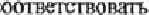 Срок хранения при заводской консервации не болсе шест месяцев, при повторной консервации — 12 месяцев.10. Станок дав элементов верхнего строения пугн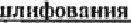 Общие требованияСТИРК ши шлифовшпи элемел•ов верхнею строения пути (далее-стшюк) должен обеспечиваљ качественное удаление наплывов и шлифовку железнодорожных рельсов и контррельсов в зоне стрелочных переводов всех типотКонструкция стнка должна оФспечивагь вшможносп, перевшки к месту работы в маломбартной машине (рюборная рама) и ЛСГКО с рельсов силами двух человек, а токе хороший обзор зоны ШЛИФОВШТИЯ (включая верх предназначен для эксплужгации в климатических районах с умсрснным климатом «У 1» категории размещения Т, туппы экспдупации 5 согласно ГОСГ 15150-69 и должен работать при температуре окружающею воздуха от мшус 45 до плос 40'С, на высоте над внем мо не более 1200 м.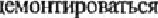 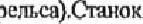 Показатели назначенияОсновные технические	ИСТМКИ иведены вНайме нованис показателяЗначение показателяТип ивода	2	Г подъемн 	то не менееной механический	З	Высота по ма :тьсане м450	4	Величина по чнот	не не1000	5	Масса кг не более100	6	Г юные	не более1900х840х8207	к	лег не менее ебовання безопасносги ох ны о овьяи8Кран ручной КОЗлОвОЙ должен соответствовать всем требованиям Правил по охране труда, экологической, ПРОМЫШЛСШЮЙ и пожарной безопасности при техническом о&луживании и ремонте объектв инфраструктуры пулевою комплекса ОАО «РЖД» ПОТ  ПА 22,5.1313 Гщменические нормативы. ПРСЛСЛЬНО допустимые концентрации зшрязнжощих веществ в воздухе рабочей зоны.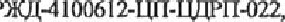 Требования надежности и гарантииКачество и безаварийность работ крана должна быть гчантнрованы в течение не менее 24 месяцев со дня ввода в эксплуатацию, кроме плавких вскавок, уплотнительных прокладок мекду фПШП,ИМИ и других деталей, нормально изнашиваемых до истечения срока гарантии кран:к Срок трантии продлевается на срок простоя крана по вине завода-юп:повителя,Помпныеюделия, предназначенныедля югтовлениядегалей и узлов крана всоответх:твии стемптческимиусловиями на покупныеюделиядля изтовления крана, домны иметь гарантийные сроки, соттвегсгвуютцие срокам крана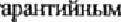 Качество покупных ком пл еюуощих ьвделий твракгируется техническими условиями к данным юлелиям.Исполнитель должен усарантъ за С[Юй счет недосшгки, допущенные по собственной вине и обнаруженные в период гарантийного срока. которые не позволяют продолжить нормальную эксплуатацию крантНедостатки усараняются после принжпш у:шения ц соотввп;гвии с распоряжением ОАО «РЖД» от 30 декабря 2015 № 3136p «Об утверждении (}гмщаклж ОАО «РЖД» «Рекламационио-претензионная работав ОАО «РЖД». Общий порядок проведения» (Приложение № 11 аукционной документации). Прилом трактийный срок продлсвастся на период, в лечение котрого Заказчик не мог использовал кран.Гарашмйныс сроки по ОТДСЛЬНЫМ узлам и ДЗТЛЯМ должны составлять при условии соблюдения норм и правил: Силовая установка— согласно технических условии на силовую установкуРама крана— до ремонта (КР;)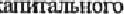 Аккумулторные батреи (при наличии)— пе менее 36 мес.;Окраска крана - до кагппальнот но нс более 7 лл (долускается снижение насыщенности цвета в одном и том же диапазоне яркост не более чем на 15 единиц по таблице RAL-Desing или по таблице RAL-Efkct не более 2-х онов);Силовн электрическая лроволка (при наличии) — до кшлпильнолз ремонт. но не более 7 ли; Быстроизнашиваемые узлы и атетты — согласно технических условий на узлы и агрегаты.Устранение недосгамжов, указанных в налоящсм IWlIkTV, должно осуществляться исполнителем в течение 5 (пли) уалендарных дней с мометпа предъявления соотвегсгвующет трефвания Заказчиком, Характерном кирабочего диапазон я:-хлиматичсское исполнение У 1 по ГОСТ 15150-69 ГОСГ 15150-69 «Машины, приборы и другие технические ИЗДејГИЯ. Исполнения для РЩЛИЧНЫХ климатических районов, Категории, условия эксплуатации, хранения и транспортирования в части воздействия климтгическжх факторов внешней среды» -пределыше иемлературы окружающего воздуха при работе и транспоупзровании минус 45 до плос 40©С, Численность обслуживающего персонала - два человека Конструкция крана должна предусматривать:наличие клеймения с порядковым номером и типом крана с использованием мапппюсчкгывасмоЯ флуоресцентной ударной маркировки; - возможнослъ выполнения техническо[Х) обслуживания и гтрофилакгичсскшхз ремошв в условиях реможгиых предприятий.Комплектность поставкиКомплектносп, крана, согласно докумејпацшт на кран: комплект запасных частей. инслјумеюа и принадлежностей.запасные части, инструмент и принадлежност к покупным комплектующим изделиям, Техническая докуменпщия:руководство по эксплуатации;паспорт; формуляр;каталог юделия;нормы расхода мшериалов и запасных частей для техническогх» облуживания;иллюс№ированные пашгки 110 проведеншо ЕГО, ТО- 1, ТО-2, ТО-3; - таблицд окраски элементов крана RAL-Desing и RAL-EfTect.Требования к упаковке и хранениюКран ручной козловой, запасные части. инсмруменг, шринадлежносги и эк документация, ДОЛЖНЫ быть упакованы в ящики в сошвсмвъш с требованиями ГЩ)СГ 2991-85, катстри.я упаковю,! — КУ•1 ГОСГ 23170•78. Консервация запасных частей, инструмент и принадлежностей ДОЛЖНа соответствовать ГОСТ 9014-78: вариштгзащкгьт ВЗ-[, вариант внутренней упаковки - ВУ-1, срок зацџп•ы в условиях хранения Ж—24 месяца. Срок хранения при заводской консервации не более шест месяцев, при пожгорной консервации — 12 месяцењ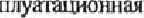 12, ДЦџщщподб о й ка Общие требования :пути. прелназначена для эксплуатации п климтмчееких районах с умеренным климатом «У » катетрии размещения 1, группы зксплуатации 5 согласно ГОСГ 15150-69 «Машины, приборы и друтме технические изделия. Исполнения для различных климатических районов. Категории, условия эксплуатации, хранения и транспощрования в части воздействия к.тшмтмческих факторов внешней среды». Шпалоподбойка должна рабопиъ при температуре окружающею воздуха от минус 45 до шпос 400, на высоте над уровнем моря не Млее 1200 м. Основ ные темшческие требованияСостав изделия и требования к конструктивному устройству12, ДЦџщщподб о й ка Общие требования :пути. прелназначена для эксплуатации п климтмчееких районах с умеренным климатом «У » катетрии размещения 1, группы зксплуатации 5 согласно ГОСГ 15150-69 «Машины, приборы и друтме технические изделия. Исполнения для различных климатических районов. Категории, условия эксплуатации, хранения и транспощрования в части воздействия к.тшмтмческих факторов внешней среды». Шпалоподбойка должна рабопиъ при температуре окружающею воздуха от минус 45 до шпос 400, на высоте над уровнем моря не Млее 1200 м. Основ ные темшческие требованияСостав изделия и требования к конструктивному устройству12, ДЦџщщподб о й ка Общие требования :пути. прелназначена для эксплуатации п климтмчееких районах с умеренным климатом «У » катетрии размещения 1, группы зксплуатации 5 согласно ГОСГ 15150-69 «Машины, приборы и друтме технические изделия. Исполнения для различных климатических районов. Категории, условия эксплуатации, хранения и транспощрования в части воздействия к.тшмтмческих факторов внешней среды». Шпалоподбойка должна рабопиъ при температуре окружающею воздуха от минус 45 до шпос 400, на высоте над уровнем моря не Млее 1200 м. Основ ные темшческие требованияСостав изделия и требования к конструктивному устройству12, ДЦџщщподб о й ка Общие требования :пути. прелназначена для эксплуатации п климтмчееких районах с умеренным климатом «У » катетрии размещения 1, группы зксплуатации 5 согласно ГОСГ 15150-69 «Машины, приборы и друтме технические изделия. Исполнения для различных климатических районов. Категории, условия эксплуатации, хранения и транспощрования в части воздействия к.тшмтмческих факторов внешней среды». Шпалоподбойка должна рабопиъ при температуре окружающею воздуха от минус 45 до шпос 400, на высоте над уровнем моря не Млее 1200 м. Основ ные темшческие требованияСостав изделия и требования к конструктивному устройствудолжна сошветсгвовтгь ГОСГ Р 15.301-2016 «(Мк:тема разработки и ПОИзНоВКИ продукции па проьгзводстяо, Продукция производственно-технического назначения. Порядок и постановки ПРОДУКЦИИ на про;вводство», а тате техническим условиям, согласовтшым с заказчиком (потребителем), по ГОСТ 2.114-2016 «Единая система конклрукторской (ЕСКД, Технические условия».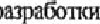 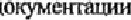 Конструкция ШПИOПOЛбойКИ должна быть компакпшй и прочной, не допускающей повреждения балласта (измельчения щебня, возникновения микротрещин, преждевременного износа его кромок).Масса шпалоподбойки долота быть максимально снижена для создания легко аранспортируемого инструметпд при этом погружтгься в балласг посредством собственного веса, без усилий со стороны оператора. Псд воздейавием вибрации должно обеспечиваться немедленное направление балласт в рабочуто зону,Ударные рабочие органы шпалоподб0йки ДОЛжны обладать пониженным уровнем вибрации и шума, уровень вибрации на рукоятке недолжен превышать допустимых значений. Показатели назначенияОсновные технические	истики ипедены в таблит	2	Наименование должна сошветсгвовтгь ГОСГ Р 15.301-2016 «(Мк:тема разработки и ПОИзНоВКИ продукции па проьгзводстяо, Продукция производственно-технического назначения. Порядок и постановки ПРОДУКЦИИ на про;вводство», а тате техническим условиям, согласовтшым с заказчиком (потребителем), по ГОСТ 2.114-2016 «Единая система конклрукторской (ЕСКД, Технические условия».Конструкция ШПИOПOЛбойКИ должна быть компакпшй и прочной, не допускающей повреждения балласта (измельчения щебня, возникновения микротрещин, преждевременного износа его кромок).Масса шпалоподбойки долота быть максимально снижена для создания легко аранспортируемого инструметпд при этом погружтгься в балласг посредством собственного веса, без усилий со стороны оператора. Псд воздейавием вибрации должно обеспечиваться немедленное направление балласт в рабочуто зону,Ударные рабочие органы шпалоподб0йки ДОЛжны обладать пониженным уровнем вибрации и шума, уровень вибрации на рукоятке недолжен превышать допустимых значений. Показатели назначенияОсновные технические	истики ипедены в таблит	2	Наименование должна сошветсгвовтгь ГОСГ Р 15.301-2016 «(Мк:тема разработки и ПОИзНоВКИ продукции па проьгзводстяо, Продукция производственно-технического назначения. Порядок и постановки ПРОДУКЦИИ на про;вводство», а тате техническим условиям, согласовтшым с заказчиком (потребителем), по ГОСТ 2.114-2016 «Единая система конклрукторской (ЕСКД, Технические условия».Конструкция ШПИOПOЛбойКИ должна быть компакпшй и прочной, не допускающей повреждения балласта (измельчения щебня, возникновения микротрещин, преждевременного износа его кромок).Масса шпалоподбойки долота быть максимально снижена для создания легко аранспортируемого инструметпд при этом погружтгься в балласг посредством собственного веса, без усилий со стороны оператора. Псд воздейавием вибрации должно обеспечиваться немедленное направление балласт в рабочуто зону,Ударные рабочие органы шпалоподб0йки ДОЛжны обладать пониженным уровнем вибрации и шума, уровень вибрации на рукоятке недолжен превышать допустимых значений. Показатели назначенияОсновные технические	истики ипедены в таблит	2	Наименование должна сошветсгвовтгь ГОСГ Р 15.301-2016 «(Мк:тема разработки и ПОИзНоВКИ продукции па проьгзводстяо, Продукция производственно-технического назначения. Порядок и постановки ПРОДУКЦИИ на про;вводство», а тате техническим условиям, согласовтшым с заказчиком (потребителем), по ГОСТ 2.114-2016 «Единая система конклрукторской (ЕСКД, Технические условия».Конструкция ШПИOПOЛбойКИ должна быть компакпшй и прочной, не допускающей повреждения балласта (измельчения щебня, возникновения микротрещин, преждевременного износа его кромок).Масса шпалоподбойки долота быть максимально снижена для создания легко аранспортируемого инструметпд при этом погружтгься в балласг посредством собственного веса, без усилий со стороны оператора. Псд воздейавием вибрации должно обеспечиваться немедленное направление балласт в рабочуто зону,Ударные рабочие органы шпалоподб0йки ДОЛжны обладать пониженным уровнем вибрации и шума, уровень вибрации на рукоятке недолжен превышать допустимых значений. Показатели назначенияОсновные технические	истики ипедены в таблит	2	Наименование 2(ТОКЕ3Т(елеЙ назначенияТип двигателяМощность ипптля кВт не менее(ТОКЕ3Т(елеЙ назначенияТип двигателяМощность ипптля кВт не менееЗначение показателяБензиновый движтель в	ннего с 12З4	Часппа ви	на	чем о	Г неменее	Часппа ви	на	чем о	Г неменее955 б	У веньз	не более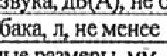 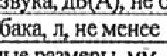 Емкость	Габа 	ь	не более	У веньз	не болееЕмкость	Габа 	ь	не более970678ктньте	М 	кг не более	Минимальный но ативньтй к	капитального тоща мџго-часо нс менссктньте	М 	кг не более	Минимальный но ативньтй к	капитального тоща мџго-часо нс менсс525х510х12001930009Швьтной экс аз ежгадо ламетпноп:» ТО час бь лет не менее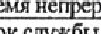 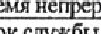 	согласно ебований	водства по экс	снлонопз8Требовашш безопасности, охраны здоровья и природыШпалоподб)йка ДОЛЖНв соответствовать всем трОваниям Правил по охране труда, эколоп:ческой, промышленной и пожарной безопасности „при техническом обслуживании и ремонте объектв инфрасарутпуры путевого комплекса ОАО «РЖД» ПОТ РЖД41О0612-ЦП-ЦЦРП•022 и ГН 22.5.1313 Гигиенические нормативы. Предельно допустимые концетра_щш зашрязняющих веществ в воздухе рОчей зоны. Требования надежности и гаран-пјиКачество и безаварийность раЪты шпалоподбойки должна бьпъ трантированы в течение не менее 24 месяцев со дня ввода в эксплуатацию, кроме плавких вставок, уплолмтслвньж прокладок мешу фланцами и друтих деталей, нормально юнашиваемых до истечения срока гарантии шпалоподбойкњ Срок трангии продлевается на срок простоя шпалолод&йки по винезавода-югствъпеля.Покупные юделия, преднвначенные для измтошления дцтлей и узлов шпалоподбойки, в соответствии с техническими условиями на покупные изделия для изготоњления шпалопоОйки, должны иметь тратпийньте сроки, соответствующие гарантийным срокам шпалоподбоики.Качество покупных комплектующих ущелий техническим и условиями на данные изделия.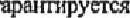 Исполнитель должен устранять за свой счет недосгт-ки, допущенные по собственной вине и обнаруженные в период гарантийнохз срока, когорые не позволяют продолжътгь нормальную эксплуатацию шпалоподбойки.Нелосяатки устраняются после принятия решения в соответствии с распоряжением ОАО «РЖД» от 30 декабря 2015 года № З 1 Збр «Об утверждении Стандарт ОАО «РЖД» «Реклтма.цишпю-преттжзионная ропа в ОЛО «РЖД». Общий порядок проведения» (Приложение № 10 к аукционной документации).Притом гтражптйный срок продлеваигся на период в течение которою Заказчик не мог использовагь пшалсподбойки.Гаратмйньте срою! по отдельным узлам и деталям должны составлять при условии соблюдения норм и правил:Силовая устновт — согласно технических условий на силовую устновку.Рама шпалоподбойки — до капитального ремонта (П); лято ые и наличии — не менее 36 мес.•8Требовашш безопасности, охраны здоровья и природыШпалоподб)йка ДОЛЖНв соответствовать всем трОваниям Правил по охране труда, эколоп:ческой, промышленной и пожарной безопасности „при техническом обслуживании и ремонте объектв инфрасарутпуры путевого комплекса ОАО «РЖД» ПОТ РЖД41О0612-ЦП-ЦЦРП•022 и ГН 22.5.1313 Гигиенические нормативы. Предельно допустимые концетра_щш зашрязняющих веществ в воздухе рОчей зоны. Требования надежности и гаран-пјиКачество и безаварийность раЪты шпалоподбойки должна бьпъ трантированы в течение не менее 24 месяцев со дня ввода в эксплуатацию, кроме плавких вставок, уплолмтслвньж прокладок мешу фланцами и друтих деталей, нормально юнашиваемых до истечения срока гарантии шпалоподбойкњ Срок трангии продлевается на срок простоя шпалолод&йки по винезавода-югствъпеля.Покупные юделия, преднвначенные для измтошления дцтлей и узлов шпалоподбойки, в соответствии с техническими условиями на покупные изделия для изготоњления шпалопоОйки, должны иметь тратпийньте сроки, соответствующие гарантийным срокам шпалоподбоики.Качество покупных комплектующих ущелий техническим и условиями на данные изделия.Исполнитель должен устранять за свой счет недосгт-ки, допущенные по собственной вине и обнаруженные в период гарантийнохз срока, когорые не позволяют продолжътгь нормальную эксплуатацию шпалоподбойки.Нелосяатки устраняются после принятия решения в соответствии с распоряжением ОАО «РЖД» от 30 декабря 2015 года № З 1 Збр «Об утверждении Стандарт ОАО «РЖД» «Реклтма.цишпю-преттжзионная ропа в ОЛО «РЖД». Общий порядок проведения» (Приложение № 10 к аукционной документации).Притом гтражптйный срок продлеваигся на период в течение которою Заказчик не мог использовагь пшалсподбойки.Гаратмйньте срою! по отдельным узлам и деталям должны составлять при условии соблюдения норм и правил:Силовая устновт — согласно технических условий на силовую устновку.Рама шпалоподбойки — до капитального ремонта (П); лято ые и наличии — не менее 36 мес.•8Требовашш безопасности, охраны здоровья и природыШпалоподб)йка ДОЛЖНв соответствовать всем трОваниям Правил по охране труда, эколоп:ческой, промышленной и пожарной безопасности „при техническом обслуживании и ремонте объектв инфрасарутпуры путевого комплекса ОАО «РЖД» ПОТ РЖД41О0612-ЦП-ЦЦРП•022 и ГН 22.5.1313 Гигиенические нормативы. Предельно допустимые концетра_щш зашрязняющих веществ в воздухе рОчей зоны. Требования надежности и гаран-пјиКачество и безаварийность раЪты шпалоподбойки должна бьпъ трантированы в течение не менее 24 месяцев со дня ввода в эксплуатацию, кроме плавких вставок, уплолмтслвньж прокладок мешу фланцами и друтих деталей, нормально юнашиваемых до истечения срока гарантии шпалоподбойкњ Срок трангии продлевается на срок простоя шпалолод&йки по винезавода-югствъпеля.Покупные юделия, преднвначенные для измтошления дцтлей и узлов шпалоподбойки, в соответствии с техническими условиями на покупные изделия для изготоњления шпалопоОйки, должны иметь тратпийньте сроки, соответствующие гарантийным срокам шпалоподбоики.Качество покупных комплектующих ущелий техническим и условиями на данные изделия.Исполнитель должен устранять за свой счет недосгт-ки, допущенные по собственной вине и обнаруженные в период гарантийнохз срока, когорые не позволяют продолжътгь нормальную эксплуатацию шпалоподбойки.Нелосяатки устраняются после принятия решения в соответствии с распоряжением ОАО «РЖД» от 30 декабря 2015 года № З 1 Збр «Об утверждении Стандарт ОАО «РЖД» «Реклтма.цишпю-преттжзионная ропа в ОЛО «РЖД». Общий порядок проведения» (Приложение № 10 к аукционной документации).Притом гтражптйный срок продлеваигся на период в течение которою Заказчик не мог использовагь пшалсподбойки.Гаратмйньте срою! по отдельным узлам и деталям должны составлять при условии соблюдения норм и правил:Силовая устновт — согласно технических условий на силовую устновку.Рама шпалоподбойки — до капитального ремонта (П); лято ые и наличии — не менее 36 мес.•8Требовашш безопасности, охраны здоровья и природыШпалоподб)йка ДОЛЖНв соответствовать всем трОваниям Правил по охране труда, эколоп:ческой, промышленной и пожарной безопасности „при техническом обслуживании и ремонте объектв инфрасарутпуры путевого комплекса ОАО «РЖД» ПОТ РЖД41О0612-ЦП-ЦЦРП•022 и ГН 22.5.1313 Гигиенические нормативы. Предельно допустимые концетра_щш зашрязняющих веществ в воздухе рОчей зоны. Требования надежности и гаран-пјиКачество и безаварийность раЪты шпалоподбойки должна бьпъ трантированы в течение не менее 24 месяцев со дня ввода в эксплуатацию, кроме плавких вставок, уплолмтслвньж прокладок мешу фланцами и друтих деталей, нормально юнашиваемых до истечения срока гарантии шпалоподбойкњ Срок трангии продлевается на срок простоя шпалолод&йки по винезавода-югствъпеля.Покупные юделия, преднвначенные для измтошления дцтлей и узлов шпалоподбойки, в соответствии с техническими условиями на покупные изделия для изготоњления шпалопоОйки, должны иметь тратпийньте сроки, соответствующие гарантийным срокам шпалоподбоики.Качество покупных комплектующих ущелий техническим и условиями на данные изделия.Исполнитель должен устранять за свой счет недосгт-ки, допущенные по собственной вине и обнаруженные в период гарантийнохз срока, когорые не позволяют продолжътгь нормальную эксплуатацию шпалоподбойки.Нелосяатки устраняются после принятия решения в соответствии с распоряжением ОАО «РЖД» от 30 декабря 2015 года № З 1 Збр «Об утверждении Стандарт ОАО «РЖД» «Реклтма.цишпю-преттжзионная ропа в ОЛО «РЖД». Общий порядок проведения» (Приложение № 10 к аукционной документации).Притом гтражптйный срок продлеваигся на период в течение которою Заказчик не мог использовагь пшалсподбойки.Гаратмйньте срою! по отдельным узлам и деталям должны составлять при условии соблюдения норм и правил:Силовая устновт — согласно технических условий на силовую устновку.Рама шпалоподбойки — до капитального ремонта (П); лято ые и наличии — не менее 36 мес.•Окраска ц.шалоподбсйки - до каштгальнаго ремошз, но не 7 (допускаклся снижение насыщенности цвета в одном и лом же диапазоне яркости не более чем на 15 едпиш по таблице RAL-Desing по таблице RAL-EfTect не более 2-х тонов):Силовая элетрњческая проводка (при НШШЧНИ) —до кашпальнот ремою. но не более 7 лег,Бысхроиз нашиваемые узлы и алремгы — согласно технических условий на узлы и шрсгатъе yvrpawnte недостатков, укшанных н настоящем пункте, должно осуществляться исполнитспсм в течение 5 (пяти) календарных дней с момента предъявления соотвстслулошсго требования Заказчиком.Условия эксплуатацииХарактеристики рабочеш» диапазона:-климлмческое исполнение У по [Х)СГ 15150-69;-предсльны;; температуры окружаюшс:т воздуха при работе и транспортировании от минус 45 до плос 400С. Численноегь обслуживающешхт персонала один человек Конструкция шпштоподбойкј. должна предусматривать: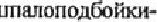 наличие счип,шаощет чипа (счетчика мото-часов) на силовом шрегате;наличие клеймения с поряшковьш номером итил0м шпалоподбойки, с использованием машиносчтыњаемой флуоресцекгноИ ударзюй маркировки; - возможность вьшолнения технического обслуживания и профилактического реможга в условиях ремо[ТППАХ предприятий.Комплектность поставкиКомплекпюсљ 	согласно документации на шпалоподбойку:комплект запасных частей, 	и принадлежноспй.запасные чаем, инзрумсегг и пр кн;щлсжносги к покупным комплекшуогцим щделиям, Техническая докумет•апия:руководство по эксплуатации;паспорт;формуляр;каталог юделия;нормы расхода м,тгсриалов и запасных частей для техническо10 облуживания;принципиальные элемрнческие, пневматические и пыраддические схемы;иллюстрированные памятки по проведению ЕТС), ТО-1, ТО-2, ТО-3;тиблица окраски элсмсшод италоподбойки RAL-Desing и RAL-EfectТребовании к упаковке и хранениюШпалоподбойка, запасные чал. инструмент; принадлежности и эксплуатационная докумежтация, должны быть упакованы ящики в соотвегсгдии стребованиями ГОСТ 299185, ккгегория упаковки — kY-t ГОСТ 23170.78. Консервация запасных частей, инструмент и принщшсжностсй должна соответствовать ГОСТ 9.014-78: вариакгзащкгы • ВЗваришт внутренней упаковки - ВИ, срок защиты в условиях хранения Ж — 24 месяцт Срок хранения при заводской консервации нс более шести месяцев, при покорной консервации— 12 месяцев,13. Клоч путевой моторныВКлюч путевой мклорный лрслнтзначен для завинчивания И швинчивания тек клеммных и заклиньтх атаюке шурупов скреплении деревянных при сборке и раз&рке рельсошпальной решетки железнодорожной) пути.ГСпоч путевой мохриьВ1 предназначен для эксплуатации в климатических районах с умеренным њлњматом «У 1» категории размещения 1, группы эксплуатации 5 согласно ГОСГ 15150-69 «Мам.МНЫ, приборы и друтме технические изделия. Исполнения для различных климтгических районоь Катртрии, условия эксплуатации, хранения и транспортирования в части воздействия климатических фак-шров внешней среды» и ДОЛжСН работать при температуре окружающего воздуха от минуе 4$ до шпое 400С, на высше ни уровнем моря не %лее 1200 м, Основные технические требованияСооп изделия н к конструкгивному устройспзу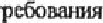 Юпоч пумой моторный должен соответствовать ГОСГ Р 15301-2016 «Система разработки и постановки про»лщии на производсто. Продукция прошводсшеннс» техническото назначения. Порњцок ршработки и постановки продукции на производство», а тате техническим условиям, согласованным с заказчиком (тилребшелем)ј по ГОСТ 2.114-2016 «Елина.я система конслрукгерской документции (ЕСКД). Технические условия».Ключ путевой лоткен солокть из двигшеля внутреннет сгорания. трансбордерной телекки. механической трансмиссии реверсом и коническим сцеплением, фиксатора ключей.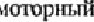 В кс иструлщии ключадОЈГ.КеН бьпъ прцдусмшрен узел регулировки крутящеј» момета, позволяющий осуществлять установку и визуальный контроль необхолимсго крутящегомомеша и	шпальных Ключ должен иметь две скорости вращения шпинделя, чло позволят выбирать оптимальные режимы работы. отвинчивтъ (сдергивать) деформированные, приржавевшие гайки на малой скорости, с последующим спинчиванием на а) пытгих (ОротахКлюч должен быть сбалансирован, чтобы исклочигь реактивный момент на рукояжах оператора, и прошводжгь манипуляции, не прикладывая оОЛЬШИХ фюичсских усилий.Клоч должен обеспечивать работу на двух нитках пум без снятия инструмент (переустановки), по средствам плавнот перемещения по трансбордер ной тележке.В конструкции клоча должна быть изоляция во избежание замыкания цепи и срабатывания путевой ситализации,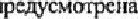 Должна обеспечиваться постоянная смазка редутаора в масляных ваттах в герметичном картере,Конскрукция клоча должна включттъ инерционный маховик для повышения крутящетт мометаПротектор двигттеля должен являться частью рамы КЛОЧ( креплснис ДВШТГСЛЯ нс может бьпъ просто фланцевьпи. Клоч должен теть олэаничитель крутящего мометаКлоч домен иметь в качестве опции атомтический тормоз трансбордерной зележки (не требующий действий со стороны оператора)Кточ должен иметь освеппрльный прор для работ в тоннелях и в ночное время4 «колесная трансбордерная тележка должна позвопятк оператору легко и быстро псресгаплтъ машину с однот рельса на друтй, без усшвтй.Показатели нтзначения	Основные технические	истики:Наименование Ключ должен иметь две скорости вращения шпинделя, чло позволят выбирать оптимальные режимы работы. отвинчивтъ (сдергивать) деформированные, приржавевшие гайки на малой скорости, с последующим спинчиванием на а) пытгих (ОротахКлюч должен быть сбалансирован, чтобы исклочигь реактивный момент на рукояжах оператора, и прошводжгь манипуляции, не прикладывая оОЛЬШИХ фюичсских усилий.Клоч должен обеспечивать работу на двух нитках пум без снятия инструмент (переустановки), по средствам плавнот перемещения по трансбордер ной тележке.В конструкции клоча должна быть изоляция во избежание замыкания цепи и срабатывания путевой ситализации,Должна обеспечиваться постоянная смазка редутаора в масляных ваттах в герметичном картере,Конскрукция клоча должна включттъ инерционный маховик для повышения крутящетт мометаПротектор двигттеля должен являться частью рамы КЛОЧ( креплснис ДВШТГСЛЯ нс может бьпъ просто фланцевьпи. Клоч должен теть олэаничитель крутящего мометаКлоч домен иметь в качестве опции атомтический тормоз трансбордерной зележки (не требующий действий со стороны оператора)Кточ должен иметь освеппрльный прор для работ в тоннелях и в ночное время4 «колесная трансбордерная тележка должна позвопятк оператору легко и быстро псресгаплтъ машину с однот рельса на друтй, без усшвтй.Показатели нтзначения	Основные технические	истики:Наименование Ключ должен иметь две скорости вращения шпинделя, чло позволят выбирать оптимальные режимы работы. отвинчивтъ (сдергивать) деформированные, приржавевшие гайки на малой скорости, с последующим спинчиванием на а) пытгих (ОротахКлюч должен быть сбалансирован, чтобы исклочигь реактивный момент на рукояжах оператора, и прошводжгь манипуляции, не прикладывая оОЛЬШИХ фюичсских усилий.Клоч должен обеспечивать работу на двух нитках пум без снятия инструмент (переустановки), по средствам плавнот перемещения по трансбордер ной тележке.В конструкции клоча должна быть изоляция во избежание замыкания цепи и срабатывания путевой ситализации,Должна обеспечиваться постоянная смазка редутаора в масляных ваттах в герметичном картере,Конскрукция клоча должна включттъ инерционный маховик для повышения крутящетт мометаПротектор двигттеля должен являться частью рамы КЛОЧ( креплснис ДВШТГСЛЯ нс может бьпъ просто фланцевьпи. Клоч должен теть олэаничитель крутящего мометаКлоч домен иметь в качестве опции атомтический тормоз трансбордерной зележки (не требующий действий со стороны оператора)Кточ должен иметь освеппрльный прор для работ в тоннелях и в ночное время4 «колесная трансбордерная тележка должна позвопятк оператору легко и быстро псресгаплтъ машину с однот рельса на друтй, без усшвтй.Показатели нтзначения	Основные технические	истики:Наименование Ключ должен иметь две скорости вращения шпинделя, чло позволят выбирать оптимальные режимы работы. отвинчивтъ (сдергивать) деформированные, приржавевшие гайки на малой скорости, с последующим спинчиванием на а) пытгих (ОротахКлюч должен быть сбалансирован, чтобы исклочигь реактивный момент на рукояжах оператора, и прошводжгь манипуляции, не прикладывая оОЛЬШИХ фюичсских усилий.Клоч должен обеспечивать работу на двух нитках пум без снятия инструмент (переустановки), по средствам плавнот перемещения по трансбордер ной тележке.В конструкции клоча должна быть изоляция во избежание замыкания цепи и срабатывания путевой ситализации,Должна обеспечиваться постоянная смазка редутаора в масляных ваттах в герметичном картере,Конскрукция клоча должна включттъ инерционный маховик для повышения крутящетт мометаПротектор двигттеля должен являться частью рамы КЛОЧ( креплснис ДВШТГСЛЯ нс может бьпъ просто фланцевьпи. Клоч должен теть олэаничитель крутящего мометаКлоч домен иметь в качестве опции атомтический тормоз трансбордерной зележки (не требующий действий со стороны оператора)Кточ должен иметь освеппрльный прор для работ в тоннелях и в ночное время4 «колесная трансбордерная тележка должна позвопятк оператору легко и быстро псресгаплтъ машину с однот рельса на друтй, без усшвтй.Показатели нтзначения	Основные технические	истики:Наименование 12показателей назначенияТип двигателяМощность двигателя кВт нс менеспоказателей назначенияТип двигателяМощность двигателя кВт нс менесЗначение показателя	Бензиновый двнттель	еннегосјт ия.З4П водительн	пк:к/ 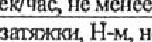 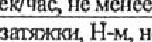 Максимальный П водительн	пк:к/ Максимальный з74056	момежг	14-м, не менееМаксималип.тй мометт 	Н не менес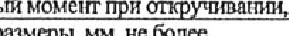 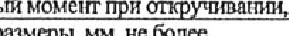 Габа юные 	момежг	14-м, не менееМаксималип.тй мометт 	Н не менесГаба юные 100012002046х590х90078МассаМасса отечного клоча с 4-х колесной ан	е] нойтележкой кг не более ной тел	кг не более162399Минимальный но мтпттй ки о катлтгального ота мото-часо не менее в не ЬТВИ0й экспланитного ТО 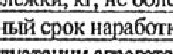 Минимальный но мтпттй ки о катлтгального ота мото-часо не менее в не ЬТВИ0й экспланитного ТО 3000	до 	час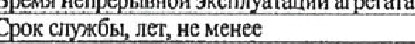 	до 	чассогласно	наниЙ ово ства по экс	и силового	гага 8Требования безопасности, охраны здоровья и природыКлоч лутсвой моторный ДОЛЖСН соответствовтъ всем требованиям Правил по охране труда, экологическоЙ, промышленной н пожарной “оласности при техническом о&луживании и ремонте объектов инфраструктуры путевою комплекса ОАО «РЖД» ПОТ РЖД“ 100612-ЦП-ЦДРП-ОП, и ПА 2.25.1 З З Гигиенические норм питы. Предельно допустимые концешрации зајрязняющих веществ в воздухе рабочей ЗОНЫ, Требования надежности и гарантииКачество и Клоча путевого маторнотдопжиа быть гарантированы в течение не менее 24 месяцев со дня ввода в эксплуатацию, кроме плавких вшивок, уплопппельных прокладок между фланцами и других деталей, нормально изнашиваемых до истхчения срока гтрттпти Юиоча путевого моторнго.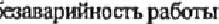 Срок гарантии продлевается на срок простоя Клоча путевого моторного по вине запода-изготовителя.Покупные юделия, предназначенные для изготовления детей и узлов Клоча путсвшо уторнош, в соответствии с техническими условиями на покупные И3Дслия для шотовления Клоча путевого моторного, должны иметь гвртпмйные сроки, соответствующие гарантийным срокам Ключа путевого мшррнот.Качесто покупных комплектуюдп« изделий гаршгптруегсятехническими условиями на них.Исполнитель должен устранять за свой счет недостатки, допущенные по собственной вине и обнаруженные в период мракптйнот срока, которые нс позволят продолжать нормальнуоэксплуатацию Клоча путевого моторнот,Недостатки устраняются после принятия решения в соответствии с расиоря;кением ОАО «РЖД» от 30 декабря 2015 года № 3136p «Об утверждении Стандарта ОАО «РЖД» «Рекламационно-прететвионная работа в ОАО «РЖД». Общий порядокпрэведения» (Приложение № 10 к аукционной документации). При этом тратпмйный срокпродлевается на период. в течение которого Заказчик не мог использовать Киоча гугенот мтторнот.ГарашмИные сроки по отдельным узлтм и деталям должны составлять при условии соблюдения норм и правил: Силовая установка — согласно технических условии на установку, Редуктор— не менее 5 лег,Рама Клоча путевого моторнот — до капитального ремонта (КРУ, Аккумуляторные батареи (при натопш) — не менее 36 мес.:Окраска Ключа щ•тевого моторнот - до капиттљного ремонта, но не более 7 лет (допускается СНТОКсНИС насыщенности тоста в одном и том же диапазонеяркосги не более чем на 15 единиц по таблице RAL-Desirg или по таблице RAL-EfTect не более 2-х тонов);Силовая эле ическая во	и наличии — капитального 01 но ке более 7 легТребования безопасности, охраны здоровья и природыКлоч лутсвой моторный ДОЛЖСН соответствовтъ всем требованиям Правил по охране труда, экологическоЙ, промышленной н пожарной “оласности при техническом о&луживании и ремонте объектов инфраструктуры путевою комплекса ОАО «РЖД» ПОТ РЖД“ 100612-ЦП-ЦДРП-ОП, и ПА 2.25.1 З З Гигиенические норм питы. Предельно допустимые концешрации зајрязняющих веществ в воздухе рабочей ЗОНЫ, Требования надежности и гарантииКачество и Клоча путевого маторнотдопжиа быть гарантированы в течение не менее 24 месяцев со дня ввода в эксплуатацию, кроме плавких вшивок, уплопппельных прокладок между фланцами и других деталей, нормально изнашиваемых до истхчения срока гтрттпти Юиоча путевого моторнго.Срок гарантии продлевается на срок простоя Клоча путевого моторного по вине запода-изготовителя.Покупные юделия, предназначенные для изготовления детей и узлов Клоча путсвшо уторнош, в соответствии с техническими условиями на покупные И3Дслия для шотовления Клоча путевого моторного, должны иметь гвртпмйные сроки, соответствующие гарантийным срокам Ключа путевого мшррнот.Качесто покупных комплектуюдп« изделий гаршгптруегсятехническими условиями на них.Исполнитель должен устранять за свой счет недостатки, допущенные по собственной вине и обнаруженные в период мракптйнот срока, которые нс позволят продолжать нормальнуоэксплуатацию Клоча путевого моторнот,Недостатки устраняются после принятия решения в соответствии с расиоря;кением ОАО «РЖД» от 30 декабря 2015 года № 3136p «Об утверждении Стандарта ОАО «РЖД» «Рекламационно-прететвионная работа в ОАО «РЖД». Общий порядокпрэведения» (Приложение № 10 к аукционной документации). При этом тратпмйный срокпродлевается на период. в течение которого Заказчик не мог использовать Киоча гугенот мтторнот.ГарашмИные сроки по отдельным узлтм и деталям должны составлять при условии соблюдения норм и правил: Силовая установка — согласно технических условии на установку, Редуктор— не менее 5 лег,Рама Клоча путевого моторнот — до капитального ремонта (КРУ, Аккумуляторные батареи (при натопш) — не менее 36 мес.:Окраска Ключа щ•тевого моторнот - до капиттљного ремонта, но не более 7 лет (допускается СНТОКсНИС насыщенности тоста в одном и том же диапазонеяркосги не более чем на 15 единиц по таблице RAL-Desirg или по таблице RAL-EfTect не более 2-х тонов);Силовая эле ическая во	и наличии — капитального 01 но ке более 7 легТребования безопасности, охраны здоровья и природыКлоч лутсвой моторный ДОЛЖСН соответствовтъ всем требованиям Правил по охране труда, экологическоЙ, промышленной н пожарной “оласности при техническом о&луживании и ремонте объектов инфраструктуры путевою комплекса ОАО «РЖД» ПОТ РЖД“ 100612-ЦП-ЦДРП-ОП, и ПА 2.25.1 З З Гигиенические норм питы. Предельно допустимые концешрации зајрязняющих веществ в воздухе рабочей ЗОНЫ, Требования надежности и гарантииКачество и Клоча путевого маторнотдопжиа быть гарантированы в течение не менее 24 месяцев со дня ввода в эксплуатацию, кроме плавких вшивок, уплопппельных прокладок между фланцами и других деталей, нормально изнашиваемых до истхчения срока гтрттпти Юиоча путевого моторнго.Срок гарантии продлевается на срок простоя Клоча путевого моторного по вине запода-изготовителя.Покупные юделия, предназначенные для изготовления детей и узлов Клоча путсвшо уторнош, в соответствии с техническими условиями на покупные И3Дслия для шотовления Клоча путевого моторного, должны иметь гвртпмйные сроки, соответствующие гарантийным срокам Ключа путевого мшррнот.Качесто покупных комплектуюдп« изделий гаршгптруегсятехническими условиями на них.Исполнитель должен устранять за свой счет недостатки, допущенные по собственной вине и обнаруженные в период мракптйнот срока, которые нс позволят продолжать нормальнуоэксплуатацию Клоча путевого моторнот,Недостатки устраняются после принятия решения в соответствии с расиоря;кением ОАО «РЖД» от 30 декабря 2015 года № 3136p «Об утверждении Стандарта ОАО «РЖД» «Рекламационно-прететвионная работа в ОАО «РЖД». Общий порядокпрэведения» (Приложение № 10 к аукционной документации). При этом тратпмйный срокпродлевается на период. в течение которого Заказчик не мог использовать Киоча гугенот мтторнот.ГарашмИные сроки по отдельным узлтм и деталям должны составлять при условии соблюдения норм и правил: Силовая установка — согласно технических условии на установку, Редуктор— не менее 5 лег,Рама Клоча путевого моторнот — до капитального ремонта (КРУ, Аккумуляторные батареи (при натопш) — не менее 36 мес.:Окраска Ключа щ•тевого моторнот - до капиттљного ремонта, но не более 7 лет (допускается СНТОКсНИС насыщенности тоста в одном и том же диапазонеяркосги не более чем на 15 единиц по таблице RAL-Desirg или по таблице RAL-EfTect не более 2-х тонов);Силовая эле ическая во	и наличии — капитального 01 но ке более 7 легТребования безопасности, охраны здоровья и природыКлоч лутсвой моторный ДОЛЖСН соответствовтъ всем требованиям Правил по охране труда, экологическоЙ, промышленной н пожарной “оласности при техническом о&луживании и ремонте объектов инфраструктуры путевою комплекса ОАО «РЖД» ПОТ РЖД“ 100612-ЦП-ЦДРП-ОП, и ПА 2.25.1 З З Гигиенические норм питы. Предельно допустимые концешрации зајрязняющих веществ в воздухе рабочей ЗОНЫ, Требования надежности и гарантииКачество и Клоча путевого маторнотдопжиа быть гарантированы в течение не менее 24 месяцев со дня ввода в эксплуатацию, кроме плавких вшивок, уплопппельных прокладок между фланцами и других деталей, нормально изнашиваемых до истхчения срока гтрттпти Юиоча путевого моторнго.Срок гарантии продлевается на срок простоя Клоча путевого моторного по вине запода-изготовителя.Покупные юделия, предназначенные для изготовления детей и узлов Клоча путсвшо уторнош, в соответствии с техническими условиями на покупные И3Дслия для шотовления Клоча путевого моторного, должны иметь гвртпмйные сроки, соответствующие гарантийным срокам Ключа путевого мшррнот.Качесто покупных комплектуюдп« изделий гаршгптруегсятехническими условиями на них.Исполнитель должен устранять за свой счет недостатки, допущенные по собственной вине и обнаруженные в период мракптйнот срока, которые нс позволят продолжать нормальнуоэксплуатацию Клоча путевого моторнот,Недостатки устраняются после принятия решения в соответствии с расиоря;кением ОАО «РЖД» от 30 декабря 2015 года № 3136p «Об утверждении Стандарта ОАО «РЖД» «Рекламационно-прететвионная работа в ОАО «РЖД». Общий порядокпрэведения» (Приложение № 10 к аукционной документации). При этом тратпмйный срокпродлевается на период. в течение которого Заказчик не мог использовать Киоча гугенот мтторнот.ГарашмИные сроки по отдельным узлтм и деталям должны составлять при условии соблюдения норм и правил: Силовая установка — согласно технических условии на установку, Редуктор— не менее 5 лег,Рама Клоча путевого моторнот — до капитального ремонта (КРУ, Аккумуляторные батареи (при натопш) — не менее 36 мес.:Окраска Ключа щ•тевого моторнот - до капиттљного ремонта, но не более 7 лет (допускается СНТОКсНИС насыщенности тоста в одном и том же диапазонеяркосги не более чем на 15 единиц по таблице RAL-Desirg или по таблице RAL-EfTect не более 2-х тонов);Силовая эле ическая во	и наличии — капитального 01 но ке более 7 легБысгроюнашиваемые узды и ајрејтгы — согласно технических условии на них на узлы и щремты.Усяранение недосгаткощ указанных в настоящем пункте, должно осуществляться исполнителем в течение 5 (пяти) календарных дней с момегпа предъявления сответствутощего требования Заказчихом.УСЛОВИЯ эксплуатацииХарактеристики рабочетр диагјвона:-климагическсе исполнение У 1 ло ГОСГ 15150-69 «Машины, приборы и другие технические юдслия. Исполнения для различных климатических районов, Категории, условия эксплуа-пищи, хранения и лранспоутнрования в части воздейсгвия климатических факторов внешней среды»; -гјредсльшс температуры окружающего воздуха при работе и транспојтпцровании от минус 45 до плос 400С.Числегшосгь обслуживающејтљ персонала— ОдИН человек	Консјрукшш Юиоча 	мошорнот должна п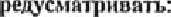 наличие считывающей) чипа (счетчика мото-часов) на СИЛОВОМ агрегате;наличие клеймения с порядковым номером и типом Клоча путевою моторного, с использованием машиносчигьшасмой флуоресцекгной ударной маркировки; - возможность выполнения технического обслуживания и профилактического ремонт в УСЛОВИЯХ ремонтных предприятий.Комплектность поставкиКом№ектностъ Клоча путевого моторного, согласно документации Ключа путевого моторного: „комплект запасных частей, инструмента н принадлежностей.запасные част. интрумснг и принадлежности к покупным комплеюуощим тделиям Техническая докумектация:руководсто по эксплуатщш;паспорт на Ключ пу№всй моторный;формуляр на Клоч туевой моторный;каталог тели;нормы расхода м периалов и ЗЕМШСН ь»: частей для технического облуживания;принципиальные электрические, пневмагические и гидравлические схемы;иллюстрированные пщмяпси но проведению ЕТС), ТО- 1 , Т-2, Т-3;таблица окраски злемењгов Ключа пузевош моторною RAL-Desing и RAL-EITect, Требования к упаковке и хранениюКлюч пуп;вой моторный, запасные чаем, инструмеггг, принадлежност и эксплуатационная документация. должны быть упакованы в ялики в соотвелжвии с арсбованиями ГОСТ 2991-85 «Ящики дощатые нераз(ћрные 	тузов массой до 500 кг. Общие технические условия», кжгетрияупаковки— КУ- 1 ГОСГ 23170-78 «Упаковка для изделий машиностоения. Общие требования».Консервация запасных часвгй, инирумегпа и принадлежно;тей должна сошвсгсшсвать ГОСГ 9.014-78 «Единая система запщп,1 от коррозии и старения. Временная пршмвокоррозионная защита шлелиЈ3. Общие требования»: варишт зацоггы - ВЗ- 1, вариант внутренней упаковки - ВУ-1, срок зашпы в условиях хранения Ж —24 месящ Срок хранения ПРИ заводской консервации не более шест месяцев, при поштрной консервации — 12 месяцев.Ц. Ключ_щуру.погаечиыђОбщиетребованияЮпоч шурупотсчный предназначен для завинчивания и ОшИНЧИЩиЩЯ тек КЈ1еММНЬIХ и закладных ботов, а тате шурупов скреплений деревянных шпал при сборке и разборке рельсошпальной решетки железнодорожнопј пум.Шурупагаечный клоч предниначендля эксплуатации в климатическихрайонах сумеренньм климтгом «У 1» катстрии размещения 1, труппы эксплуатации 5 согласно ГОСГ 15150-69 «Машин» при(ћры и друже технические увлелиж ИСПОЛНСНИЯ для различных кллтмческих районов. Кшетрии. условия эксплуатции, хранения и транспортирования в част воздействия климатических факторов внешней среды». Ключ должен работать при темпсршуре окружающего воздуха от минус 45 до гшюс 400С, на высоте над уровнем моря не более 1200 м. Основн ые технические требованияСостав ИЗДСЛ!Я и требования к конструкпшиому устройствуШурупогтечный КЈИОЧДОЛЖСН соогвсмвовагь ГОСТ Р 15.301-2016 «Силемаразрабпкн и постановки продукции на проюводлво. Прошкция проюводствснно«хнического назначения. ПОРЯДОК разработки и постновкн продукции на ПРОИЗВОДСТВО», а также техническим условиям, сОГЛпСОПТПТЬтМ с заказчиком (потребителем), по ГОСТ 2, 114-2016«Единая система конструюорской докумештщи (ЕСКД). Технические условия»,Шуругтогаечный сосгоягь двишжтеля внутреннетр страния, транспорјнсй ТСДСжЮ1, механической трансмиссии с реверсом и коническим сцеплением.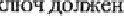 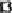 В конструкции клоча должен бьпъ щ»дусмшрен узел ретулировки крутящего момет позволяющий осущеспштгьустановку и визуальный ко1проль НеОбХОДИМОIХ) крутщет момею-а и сбо к; мъсогцпщп,ных егоњКлоч должен иметь две скоросги вращения шпинделя, что позволяет выбиратьоптимальные режимы роты, отвинчивать (сдергивать) деформированные, приржавевшие гайки намалой скорости; с отвинчиванием на %ЛЬШИХ (Тротам.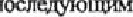 Ключ дол;ксн быть сбалансирован, чтобы исключить реактивный момент па рукоятках и про юводип, манипуляции, не прикладывая (ЯТј11,11ХИХ физических усилий, В коне»укции клоча должна бьпь предусмотрена изоляция во избежание замыкания цели и срабатывания туевой ситшшзации.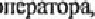 Основные технические ха акте ипатки:	Наименование 	Значение 	пеляКлоч должен иметь две скоросги вращения шпинделя, что позволяет выбиратьоптимальные режимы роты, отвинчивать (сдергивать) деформированные, приржавевшие гайки намалой скорости; с отвинчиванием на %ЛЬШИХ (Тротам.Ключ дол;ксн быть сбалансирован, чтобы исключить реактивный момент па рукоятках и про юводип, манипуляции, не прикладывая (ЯТј11,11ХИХ физических усилий, В коне»укции клоча должна бьпь предусмотрена изоляция во избежание замыкания цели и срабатывания туевой ситшшзации.Основные технические ха акте ипатки:	Наименование 	Значение 	пеляКлоч должен иметь две скоросги вращения шпинделя, что позволяет выбиратьоптимальные режимы роты, отвинчивать (сдергивать) деформированные, приржавевшие гайки намалой скорости; с отвинчиванием на %ЛЬШИХ (Тротам.Ключ дол;ксн быть сбалансирован, чтобы исключить реактивный момент па рукоятках и про юводип, манипуляции, не прикладывая (ЯТј11,11ХИХ физических усилий, В коне»укции клоча должна бьпь предусмотрена изоляция во избежание замыкания цели и срабатывания туевой ситшшзации.Основные технические ха акте ипатки:	Наименование 	Значение 	пеляпоказтгелей назначенияТип игаге.пяпоказ бензинопый234	Мощно сл дв	кВт не менее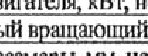 	Максимальны“	моменг Н- немснесГ 6ПОО56М 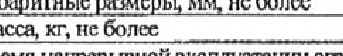 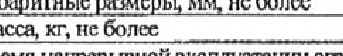 В о егламеггпют»Т 1890х610х8401107	ывной экс	егага 	чась лег не менее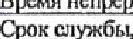 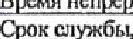 	согласно	ваний	во ива по экс	и на эле	двигатель8Требования безопасности, охраны здоровья природыШурутшгаечный клоч домен соответствовать всем лрованиям Правил по охране труда, экологической, промышленной и пожарной баспасности при техническом обслуживании и ремотпеобьектов инфрастружауры путевом комплекса ОАО «РЖД» ПОТ РЖД-4100612-ЦП-ЦДРП-022, и ГН 22.5.1 З 1 З Гименическис нормативы. Предельно допустимые концентрации загрязняющих веществ в возјухе раајчей зоны. Требования нацикноспт и трянтмиКачество и &заварийносгь раатгы шурупотечного точа должны бьпь гаражгировакы в течение нс менее 24 месяцев со дня ввода в эксплуатацию. кроме плавких вставок, уплоппттсльных прокладок между фланцами и друтмхдеталей, нормально юнашиваемьхдо исп:чеши срока гарантии шурупогаечного клоча .Срок таранти лродлсвасгся на срок простоя шурупогаечнот КЛIОЧа по вине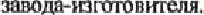 Покупные ивделия, предназначенные для изготовления деталей и узлов 11турупогаечн0'0 клоча в соответствии с техническими условиями (покупные изделия для ЮIОГОВ.1јеНИЯ шурупотечното ключа), должны иметь гаражптйные сроки, соотяегстяулотгше пралггийным срокам шурупогаечнотр клоча Качест покупных комплеюуощих юделий трантируется техническими условиями на [пос.Исполнитель должен устранять за свой счет недостатки, допущенные по собственной вине и обнаруженные в период тршпмйного срока, которые не позволяют продолжить нормальную эксплуатацию шурупотечнот клоча.Недосмгки уетрантотея после принятия решения в соответствии с распоряжением ОАО «РЖД» от 30 декабря 2015 	№ 3136р «Об утверждении Стандарта ОАО «РЖД» «Рекламационно-прстсюионная работав ОАО «РЖД». Общий порядок проведения» (Приложение № 10 к аукционной докумекгации).При том гарантийный срок продлевается на периој% в течение которојо Заказчик нс мог использовтъ шурупогаечньтй ключ.Гаратпмйные сроки по отдельным узлам и деталям должны составлњгь при УСЛОВИИ СОбШОДСНИЯ норм и правил:Силовая установка — согласно технических условий на установку.Рама шурупотсчнсгр клоча— до капитальном ремонта (КР)Аккумуляторные батареи фри наличии) — не менее 36 мет;Окраска шурупогаечного клоча -до кашпальжлх» ремонта, но не более 7 ли (допускается сшоксние НаСЫЩСННОСТИ rwvm в одном и том же диапазоне яркости ле более чем на 15 единиц по таблице RAl*Desing или по таблице RAL-EfTect не более 2-х тонов):Силовая электрическая прополка (при На:тичии) —до катптпьнот ремтгга, но не более 7 лег; Быстроизнашиваемые узлы и шрегагы — согласно технических условии на них.Устранение недосттхов, указанных в настоящем путав, осуществляться исполнителем в течение 5 (Пят) календарных дней с момента предъявления сошветсгвуощет требования 3 м,Условия эксплуатацииХарактеристики рочет диапазона:•климтгическое исполнение У 1 по ГОСТ 1515049 «Машины, приборы и друтметехнические юделия. Исполнения для различных климатических районов. Камчрии, условия зксплуапщии, хранения и транспортирования R части воздействия климатических факторов внешней среды»; -лредельные температуры окружающего воздуха при работе и транспортировании от минус 45 до ПЛОС 400С.Конструктшя шурупогаечного клоча должна предусматривать:наличие клеймения с порядковым номером и тюм шурупотечното клоча, использованием машинос•ппываемой флуоресцентной ударной маркировки; -103,можность выполнения технического обслуживания и профилактическот рем окта в условиях ремонтных Комплектност поставки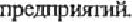 Комплектмъ шурупомечното клоча, согласно дою,менгации на него.КОМПЛЕКТ запасных часте и	и жнадлежностей,Требования безопасности, охраны здоровья природыШурутшгаечный клоч домен соответствовать всем лрованиям Правил по охране труда, экологической, промышленной и пожарной баспасности при техническом обслуживании и ремотпеобьектов инфрастружауры путевом комплекса ОАО «РЖД» ПОТ РЖД-4100612-ЦП-ЦДРП-022, и ГН 22.5.1 З 1 З Гименическис нормативы. Предельно допустимые концентрации загрязняющих веществ в возјухе раајчей зоны. Требования нацикноспт и трянтмиКачество и &заварийносгь раатгы шурупотечного точа должны бьпь гаражгировакы в течение нс менее 24 месяцев со дня ввода в эксплуатацию. кроме плавких вставок, уплоппттсльных прокладок между фланцами и друтмхдеталей, нормально юнашиваемьхдо исп:чеши срока гарантии шурупогаечного клоча .Срок таранти лродлсвасгся на срок простоя шурупогаечнот КЛIОЧа по винеПокупные ивделия, предназначенные для изготовления деталей и узлов 11турупогаечн0'0 клоча в соответствии с техническими условиями (покупные изделия для ЮIОГОВ.1јеНИЯ шурупотечното ключа), должны иметь гаражптйные сроки, соотяегстяулотгше пралггийным срокам шурупогаечнотр клоча Качест покупных комплеюуощих юделий трантируется техническими условиями на [пос.Исполнитель должен устранять за свой счет недостатки, допущенные по собственной вине и обнаруженные в период тршпмйного срока, которые не позволяют продолжить нормальную эксплуатацию шурупотечнот клоча.Недосмгки уетрантотея после принятия решения в соответствии с распоряжением ОАО «РЖД» от 30 декабря 2015 	№ 3136р «Об утверждении Стандарта ОАО «РЖД» «Рекламационно-прстсюионная работав ОАО «РЖД». Общий порядок проведения» (Приложение № 10 к аукционной докумекгации).При том гарантийный срок продлевается на периој% в течение которојо Заказчик нс мог использовтъ шурупогаечньтй ключ.Гаратпмйные сроки по отдельным узлам и деталям должны составлњгь при УСЛОВИИ СОбШОДСНИЯ норм и правил:Силовая установка — согласно технических условий на установку.Рама шурупотсчнсгр клоча— до капитальном ремонта (КР)Аккумуляторные батареи фри наличии) — не менее 36 мет;Окраска шурупогаечного клоча -до кашпальжлх» ремонта, но не более 7 ли (допускается сшоксние НаСЫЩСННОСТИ rwvm в одном и том же диапазоне яркости ле более чем на 15 единиц по таблице RAl*Desing или по таблице RAL-EfTect не более 2-х тонов):Силовая электрическая прополка (при На:тичии) —до катптпьнот ремтгга, но не более 7 лег; Быстроизнашиваемые узлы и шрегагы — согласно технических условии на них.Устранение недосттхов, указанных в настоящем путав, осуществляться исполнителем в течение 5 (Пят) календарных дней с момента предъявления сошветсгвуощет требования 3 м,Условия эксплуатацииХарактеристики рочет диапазона:•климтгическое исполнение У 1 по ГОСТ 1515049 «Машины, приборы и друтметехнические юделия. Исполнения для различных климатических районов. Камчрии, условия зксплуапщии, хранения и транспортирования R части воздействия климатических факторов внешней среды»; -лредельные температуры окружающего воздуха при работе и транспортировании от минус 45 до ПЛОС 400С.Конструктшя шурупогаечного клоча должна предусматривать:наличие клеймения с порядковым номером и тюм шурупотечното клоча, использованием машинос•ппываемой флуоресцентной ударной маркировки; -103,можность выполнения технического обслуживания и профилактическот рем окта в условиях ремонтных Комплектност поставкиКомплектмъ шурупомечното клоча, согласно дою,менгации на него.КОМПЛЕКТ запасных часте и	и жнадлежностей,Требования безопасности, охраны здоровья природыШурутшгаечный клоч домен соответствовать всем лрованиям Правил по охране труда, экологической, промышленной и пожарной баспасности при техническом обслуживании и ремотпеобьектов инфрастружауры путевом комплекса ОАО «РЖД» ПОТ РЖД-4100612-ЦП-ЦДРП-022, и ГН 22.5.1 З 1 З Гименическис нормативы. Предельно допустимые концентрации загрязняющих веществ в возјухе раајчей зоны. Требования нацикноспт и трянтмиКачество и &заварийносгь раатгы шурупотечного точа должны бьпь гаражгировакы в течение нс менее 24 месяцев со дня ввода в эксплуатацию. кроме плавких вставок, уплоппттсльных прокладок между фланцами и друтмхдеталей, нормально юнашиваемьхдо исп:чеши срока гарантии шурупогаечного клоча .Срок таранти лродлсвасгся на срок простоя шурупогаечнот КЛIОЧа по винеПокупные ивделия, предназначенные для изготовления деталей и узлов 11турупогаечн0'0 клоча в соответствии с техническими условиями (покупные изделия для ЮIОГОВ.1јеНИЯ шурупотечното ключа), должны иметь гаражптйные сроки, соотяегстяулотгше пралггийным срокам шурупогаечнотр клоча Качест покупных комплеюуощих юделий трантируется техническими условиями на [пос.Исполнитель должен устранять за свой счет недостатки, допущенные по собственной вине и обнаруженные в период тршпмйного срока, которые не позволяют продолжить нормальную эксплуатацию шурупотечнот клоча.Недосмгки уетрантотея после принятия решения в соответствии с распоряжением ОАО «РЖД» от 30 декабря 2015 	№ 3136р «Об утверждении Стандарта ОАО «РЖД» «Рекламационно-прстсюионная работав ОАО «РЖД». Общий порядок проведения» (Приложение № 10 к аукционной докумекгации).При том гарантийный срок продлевается на периој% в течение которојо Заказчик нс мог использовтъ шурупогаечньтй ключ.Гаратпмйные сроки по отдельным узлам и деталям должны составлњгь при УСЛОВИИ СОбШОДСНИЯ норм и правил:Силовая установка — согласно технических условий на установку.Рама шурупотсчнсгр клоча— до капитальном ремонта (КР)Аккумуляторные батареи фри наличии) — не менее 36 мет;Окраска шурупогаечного клоча -до кашпальжлх» ремонта, но не более 7 ли (допускается сшоксние НаСЫЩСННОСТИ rwvm в одном и том же диапазоне яркости ле более чем на 15 единиц по таблице RAl*Desing или по таблице RAL-EfTect не более 2-х тонов):Силовая электрическая прополка (при На:тичии) —до катптпьнот ремтгга, но не более 7 лег; Быстроизнашиваемые узлы и шрегагы — согласно технических условии на них.Устранение недосттхов, указанных в настоящем путав, осуществляться исполнителем в течение 5 (Пят) календарных дней с момента предъявления сошветсгвуощет требования 3 м,Условия эксплуатацииХарактеристики рочет диапазона:•климтгическое исполнение У 1 по ГОСТ 1515049 «Машины, приборы и друтметехнические юделия. Исполнения для различных климатических районов. Камчрии, условия зксплуапщии, хранения и транспортирования R части воздействия климатических факторов внешней среды»; -лредельные температуры окружающего воздуха при работе и транспортировании от минус 45 до ПЛОС 400С.Конструктшя шурупогаечного клоча должна предусматривать:наличие клеймения с порядковым номером и тюм шурупотечното клоча, использованием машинос•ппываемой флуоресцентной ударной маркировки; -103,можность выполнения технического обслуживания и профилактическот рем окта в условиях ремонтных Комплектност поставкиКомплектмъ шурупомечното клоча, согласно дою,менгации на него.КОМПЛЕКТ запасных часте и	и жнадлежностей,заласньте част, инструмекг и принадлежности к покупным комплектующим щделиям, поставляемым по номенклатуре и н количествах согласно комплекшвочным псломостям заводов•поствщиков полулных юделий; Техническая документация:руководсгцо по эксплуатации;паспорт;формуляр;каталог изделия;нормы расхода мтгериалов и ЗШ№СНЫх частей для технического облуживания;принципиальные элек-№ические, пневматические и гидравлические схемы;иллюстрированные пашггки по проведению ЕТС), ТО-1 , ТО-2, ТО-З;таблица окраски элементов шурупотечного ключа RAL-Desing и RAL-EfTect Требования к упаковке и хранениюШурупотечный юмоч, запасные ч асы, инструметг принадлежимлм н эксплуатационная документаши,должны бьггь упакованы в ЯЩИКИ в соо[въгствии с требованиями ГОСГ 299'-85 «Ящики дощатые неразборные для тузов массой до 500 кг. Общие технические условия», категория упаковки — КУ-1 ГОСТ 23170-78 «Упаковка для изделий маш инослроения. Общие требования».Консервация запасных чащей, инструмента и принадлежностей должна соотвщ•сгвовать ГОСГ 9014-78 «Единая система защиты ог коррозии и старения. Временная противокоррозионная защит изделий. Общие требования»: вариакгзащигы - ВЗ-1, дариаш• внутренней упаковки - BY-l, срок запиты в условиях хранения Ж— 24 месяца. Срок хранения при заводской консервации не (Тее шест месяцев, при повторной консервации— 12 месяцев,